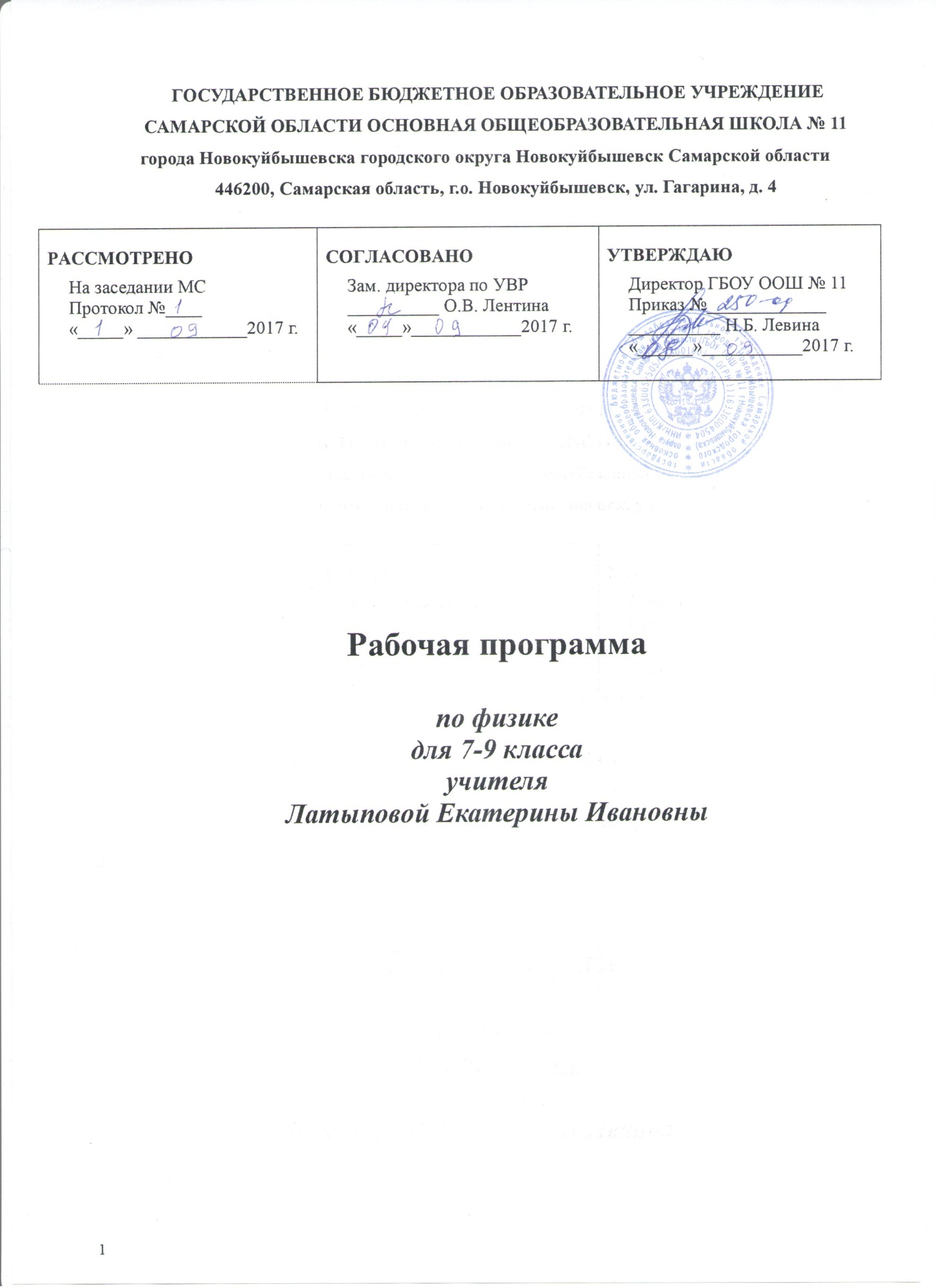 Содержаниестр.1. Пояснительная запискаРабочая программа по  физике  для 7-9 классов разработана в соответствии со следующими нормативными документами:с требованиями к результатам обучения Федерального государственного образовательного стандарта основного общего образования (Утвержден приказом Министерства образования и науки Российской Федерации от «17» декабря 2010 г. № 1897, стр.16-17)Федерального закона №273-ФЗ от 29.12.2012г. «Об образовании в РФ»с приказом Министерства образования и науки РФ от 19.12.2012г. № 1067 «Об утверждении федеральных перечней учебников, рекомендованных к использованию в образовательном процессе в образовательных учреждениях, реализующих образовательные программы общего образования и имеющих государственную аккредитацию на 2014/2015 учебный год»с требованиями к оснащению образовательного процесса в соответствии с содержательным наполнением направлением учебных предметов Федерального компонента государственного образовательного стандарта. Приказ Министерства образования и науки РФ от 4.10.2010г. № 986СанПиН 2.4.2.2821-10 «Санитарно-эпидемиологические требования к условиям и организации обучения в общеобразовательных учреждениях». Постановление Главного государственного санитарного врача РФ от 29.12.2010г. №189с основной образовательная программа основного общего образования ГБОУ ООШ №11с рекомендациями «Примерной программы основного общего образования по физике. 7-9 классы» (В. А. Орлов, О. Ф. Кабардин, В. А. Коровин, А. Ю. Пентин, Н. С. Пурышева, В. Е. Фрадкин, М., «Просвещение», 2013 г.);с возможностями линии УМК по физике для 7–9 классов системы учебников «Вертикаль». (А. В. Перышкина «Физика» для 7, 8 классов и А.В.Перышкина, Е.М.Гутник «Физика» для 9 класса);с особенностями основной образовательной программы и образовательными потребностями и запросами обучающихся воспитанников (см. основную образовательную программу основного общего образования Школы).Цели и задачи:Цели, на достижение которых направлено изучение физики в школе, определены исходя из целей общего образования, сформулированных в   Федеральном государственном стандарте общего образования и  конкретизированы в основной образовательной программе основного общего образования Школы:повышение качества образования в соответствии с требованиями социально-экономического и информационного развития общества и основными направлениями развития образования на современном этапе.создание комплекса условий для становления и развития личности выпускника в её индивидуальности, самобытности, уникальности, неповторимости в соответствии с требованиями российского обществаобеспечение планируемых результатов по достижению выпускником целевых установок, знаний, умений, навыков, компетенций и компетентностей, определяемых личностными, семейными, общественными, государственными потребностями и возможностями обучающегося среднего школьного возраста, индивидуальными особенностями его развития и состояния здоровья;усвоение учащимися смысла основных понятий и законов физики, взаимосвязи между ними;формирование системы научных знаний о природе, ее фундаментальных законах для построения представления о физической картине мира;формирование убежденности в познаваемости окружающего мира и достоверности научных методов его изучения;развитие познавательных интересов и творческих способностей учащихся и приобретение опыта применения научных методов познания, наблюдения физических явлений, проведения опытов, простых экспериментальных исследований, прямых и косвенных измерений с использованием аналоговых и цифровых измерительных приборов; оценка погрешностей любых измерений;систематизация знаний о многообразии объектов и явлений природы, о закономерностях процессов и о законах физики для осознания возможности разумного использования достижений науки в дальнейшем развитии цивилизации;формирование готовности современного выпускника основной школы к активной учебной деятельности в информационно-образовательной среде общества, использованию методов познания  в практической деятельности, к расширению и углублению физических знаний и выбора физики как профильного предмета для продолжения образования;организация экологического мышления и ценностного отношения к природе, осознание необходимости применения достижений физики и технологий для рационального природопользования;понимание физических основ и принципов действия (работы) машин и механизмов, средств передвижения и связи, бытовых приборов, промышленных технологических процессов, влияния их на окружающую среду; осознание возможных причин техногенных  и экологических катастроф;формирование представлений о нерациональном использовании природных ресурсов и энергии, загрязнении окружающей среды как следствие несовершенства машин и механизмов;овладение основами безопасного использования естественных и искусственных электрических и магнитных полей, электромагнитных и звуковых волн, естественных и искусственных ионизирующих излучений во избежание их вредного воздействия на  окружающую среду и организм человека развитие умения планировать в повседневной жизни свои действия с применением полученных знаний законов механики, электродинамики, термодинамики и тепловых явлений с целью сбережения здоровья.Достижение целей рабочей программы по физике обеспечивается решением следующих  задач:обеспечение эффективного сочетания урочных и внеурочных форм организации образовательного процесса, взаимодействия всех его участников;организация интеллектуальных и творческих соревнований,   проектной и учебно-исследовательской деятельности;сохранение и укрепление физического, психологического и социального здоровья обучающихся, обеспечение их безопасности;формирование позитивной мотивации обучающихся к учебной деятельности;обеспечение  условий, учитывающих индивидуально-личностные особенности обучающихся;совершенствование  взаимодействия учебных дисциплин на основе интеграции;внедрение в учебно-воспитательный процесс современных образовательных технологий, формирующих ключевые компетенции;развитие дифференциации обучения;знакомство обучающихся с методом научного познания и методами исследования объектов и явлений природы;приобретение обучающимися знаний о механических, тепловых, электромагнитных и квантовых явлениях, физических величинах, характеризующих эти явления;формирование у обучающихся умений наблюдать природные явления и выполнять опыты, лабораторные работы и экспериментальные исследования с использованием измерительных приборов, широко применяемых в практической жизни;овладение обучающимися общенаучными понятиями: природное явление, эмпирически установленный факт, проблема, гипотеза, теоретический вывод, результат экспериментальной проверки;понимание обучающимися отличий научных данных от непроверенной информации, ценности науки для удовлетворения бытовых, производственных и культурных потребностей человека.Принципы  и подходы к формированию программы:Стандарт второго поколения (ФГОС) в сравнении со стандартом первого поколения предполагает  деятельностный подход к обучению, где главная цель: развитие личности учащегося. Система образования отказывается от традиционного представления результатов обучения в виде знаний, умений и навыков. Формулировки стандарта указывают реальные виды деятельности, которыми следует овладеть к концу обучения, т. е. обучающиеся должны уметь учиться, самостоятельно добывать знания, анализировать, отбирать нужную информацию, уметь контактировать в различных по возрастному составу группах. Оптимальное сочетание теории, необходимой для успешного решения  практических задач— главная идея УМК по физике системы учебников «Вертикаль» (А. В. Перышкина «Физика» для 7, 8 классов и А.В.Перышкина, Е.М.Гутник «Физика» для 9 класса), которая включает в себя и цифровые образовательные ресурсы (ЦОР) для системы Windows.Концептуальные положения:Современные научные представления о целостной научной картине мира, основных понятиях физики и методах сопоставления  экспериментальных и теоретических знаний с практическими задачами отражены в содержательном материале учебников. Изложение теории и практики опирается:на понимание возрастающей роли естественных наук и научных исследований в современном мире;на овладение умениями формулировать гипотезы, конструировать,  проводить эксперименты, оценивать полученные результаты;воспитание ответственного и бережного отношения к окружающей среде;формирование умений безопасного и эффективного использования лабораторного оборудования, проведения точных измерений и адекватной оценки полученных результатов, представления научно обоснованных аргументов своих действий, основанных на межпредметном анализе учебных задач.Состав участников образовательного процесса:Программа имеет базовый уровень, рассчитана на учащихся 7 классов общеобразовательной школы.Общая характеристика учебного предмета:Школьный курс физики — системообразующий для естественно-научных предметов, поскольку физические законы, лежащие в основе мироздания, являются основой содержания курсов химии, биологии, географии и астрономии. Физика вооружает школьников научным методом познания, позволяющим получать объективные знания об окружающем мире. В 7 и 8 классах происходит знакомство с физическими явлениями, методом научного познания, формирование основных физических понятий, приобретение умений измерять физические величины, проводить лабораторный эксперимент по заданной схеме. В 9 классе начинается изучение основных физических законов, лабораторные работы становятся более сложными, школьники учатся планировать эксперимент самостоятельно.Описание места учебного предмета в учебном плане:В основной школе физика изучается с 7 по 9 класс. Учебный план составляет 68 часов в 7 и 8 классах и 102 час в 9 классе. В соответствии с учебным планом курсу физики предшествует курс «Окружающий мир», включающий некоторые знания из области физики и астрономии. В 5—6 классах - преподавание курса «Введение в естественнонаучные предметы. Естествознание», как пропедевтика  курса физики. В свою очередь, содержание курса физики основной школы, являясь базовым звеном в системе непрерывного естественнонаучного образования, служит основой для последующей уровневой и профильной дифференциации.2. Личностные, метапредметные и предметные результаты освоения курса физики.С введением ФГОС реализуется смена базовой парадигмы образования со «знаниевой» на «системно-деятельностную», т. е. акцент переносится с изучения основ наук на обеспечение развития УУД (ранее «общеучебных умений») на материале основ наук. Важнейшим компонентом содержания образования, стоящим в одном ряду с систематическими знаниями по предметам, становятся универсальные (метапредметные) умения (и стоящие за ними компетенции).Поскольку концентрический принцип обучения остается актуальным в основной школе, то развитие личностных и метапредметных результатов идет непрерывно на всем содержательном и деятельностном материале.Личностными результатами обучения физике в основной школе являются:Сформированность познавательных интересов на основе развития интеллектуальных и творческих способностей обучающихся;Убежденность в возможности познания природы, в необходимости разумного использования достижений науки и технологий для дальнейшего развития человеческого общества, уважение к творцам науки и техники, отношение к физике как элементу общечеловеческой культуры;Самостоятельность в приобретении новых знаний и практических умений;Готовность к выбору жизненного пути в соответствии с собственными интересами и возможностями;Мотивация образовательной деятельности школьников на основе личностно ориентированного подхода;Формирование ценностных отношений друг к другу, учителю, авторам открытий и изобретений, результатам обучения.Метапредметными результатами обучения физике в основной школе являются:Овладение навыками самостоятельного приобретения новых знаний, организации учебной деятельности, постановки целей, планирования, самоконтроля и оценки результатов своей деятельности, умениями предвидеть возможные результаты своих действий;Понимание различий между исходными фактами и гипотезами для их объяснения, теоретическими моделями и реальными объектами, овладение универсальными учебными действиями на примерах гипотез для объяснения известных фактов и экспериментальной проверки выдвигаемых гипотез, разработки теоретических моделей процессов или явлений;Формирование умений воспринимать, перерабатывать и предъявлять информацию в словесной, образной, символической формах, анализировать и перерабатывать полученную информацию в соответствии с поставленными задачами, выделять основное содержание прочитанного текста, находить в нем ответы на поставленные вопросы и излагать его;Приобретение опыта самостоятельного поиска, анализа и отбора информации с использованием различных источников и новых информационных технологий для решения познавательных задач;Развитие монологической и диалогической речи, умения выражать свои мысли и способности выслушивать собеседника, понимать его точку зрения, признавать право другого человека на иное мнение;Освоение приемов действий в нестандартных ситуациях, овладение эвристическими методами решения проблем;Формирование умений работать в группе с выполнением различных социальных ролей, представлять и отстаивать свои взгляды и убеждения, вести дискуссию.Предметные результаты обучения физике в основной школе представлены в разделе 6. Планируемые результаты изучения курса физики.Общими предметными результатами изучения курса являются:умение пользоваться методами научного исследования явлений природы: проводить наблюдения, планировать и выполнять эксперименты, обрабатывать измерений, представлять результаты измерений с помощью таблиц, графиков и формул, обнаруживать зависимости между физическими величинами, объяснять результаты и делать выводы, оценивать границы погрешностей результатов измерений;развитие теоретического мышления на основе формирования умений устанавливать факты, различать причины и следствия, использовать физические модели, выдвигать гипотезы, отыскивать и формулировать доказательства выдвинутых гипотез.3. Содержание учебного предметаФизика как наука о наиболее общих законах природы, выступая в качестве учебного предмета в школе, вносит существенный вклад в систему знаний об окружающем мире. Она раскрывает роль науки в экономическом и культурном развитии общества, способствует формированию современного научного мировоззрения. Для решения задач формирования основ научного мировоззрения, развития интеллектуальных способностей и познавательных интересов школьников в процессе изучения физики основное внимание уделяется знакомству с методами научного познания окружающего мира, постановке проблем, требующих от обучающихся самостоятельной деятельности по их разрешению. Ознакомление школьников с методами научного познания предполагается проводить при изучении всех разделов курса физики, а не только при изучении специального раздела «Физика и физические методы изучения природы».
Гуманитарное значение физики как составной части общего образования состоит в том, что она вооружает школьника научным методом познания, позволяющим получать объективные знания об окружающем мире с последующим применением физических законов для изучения химии, биологии, физической географии, технологии, ОБЖ, в технике и повседневной жизни. Курс физики в программе основного общего образования структурируется на основе рассмотрения различных форм движения материи в порядке их усложнения: механические явления, тепловые явления, электромагнитные явления, квантовые явления. Курс физики основной школы построен в соотвествии с рядом идей:Идея целостности. В соответствии с ней курс является логически завершенным, он содержит материал из всех разделов физики, включает как вопросы классической, так и современной физики; уровень представления курса учитывает познавательные возможности учащихся.Идея преемственности. Содержание курса учитывает подготовку, полученную учащимися на предшествующем этапе при изучении естествознания.Идея вариативности. Ее реализация позволяет выбрать учащимся собственную «траекторию» изучения курса. Для этого предусмотрено осуществление уровневой дифференциации: в программе заложены два уровня изучения материала — обычный, соответствующий образовательному стандарту, и повышенный.Идея генерализации. В соответствии с ней выделены такие стержневые понятия, как энергия, взаимодействие, вещество, поле. Ведущим в курсе является и представление о структурных уровнях материи.Идея гуманитаризации. Ее реализация предполагает использование гуманитарного потенциала физической науки, осмысление связи развития физики с развитием общества, мировоззренческих, нравственных, экологических проблем.Идея спирального построения курса. Ее выделение обусловлено необходимостью учета математической подготовки и познавательных возможностей учащихсяВ соответствии с целями обучения физике учащихся основной школы и сформулированными выше идеями, положенными в основу курса физики, он имеет следующее содержание и структуру. Курс начинается с введения, имеющего методологический характер. В нем дается представление о том, что изучает физика (физические явления, происходящие в микро-, макро- и мегамире), рассматриваются теоретический и экспериментальный методы изучения физических явлений, структура физического знания (понятия, законы, теории). Усвоение материала этой темы обеспечено предшествующей подготовкой учащихся по математике и природоведению. Затем изучаются явления макромира, объяснение которых не требует привлечения знаний о строении вещества (темы «Механические явления», «Звуковые явления», «Световые явления»). Тема «Первоначальные сведения о стро-ении вещества» предшествует изучению явлений, которые объясняются на основе знаний о строении вещества. В ней рассматриваются основные положения молекулярно-кинетической теории, которые затем используются при объясне-нии тепловых явлений, механических и тепловых свойств газов, жидкостей и твердых тел. Изучение электрических явлений основывается на знаниях о строении атома, которые применяются далее для объяснения электростатических и электромагнитных явлений, электрического тока и проводимости различных сред. Таким образом, в 7—8 классах учащиеся знакомятся с наиболее распространенными и доступными для их понимания физическими явлениями (механическими, тепловыми, электрическими, магнитными, звуковыми, световыми), свойствами тел и учатся объяснять их. В 9 классе изучаются более сложные физические явления и более сложные законы. Так, учащиеся вновь возвращаются к изучению вопросов механики, но на данном этапе механика представлена как целостная фундаментальная физическая теория; предусмотрено изучение всех структурных элементов этой теории, включая законы Ньютона и законы сохранения. Обсуждаются границы применимости классической механи-ки, ее объяснительные и предсказательные функции. Затем следует тема «Механические колебания и волны», позволяющая показать применение законов механики к анализу коле-бательных и волновых процессов и создающая базу для изуче-ния электромагнитных колебаний и волн.За темой «Электромагнитные колебания и волны» следует тема «Элементы квантовой физики», содержание которой направлено на формирование у учащихся некоторых кванто-вых представлений, в частности, представлений о дуализме и квантовании как неотъемлемых свойствах микромира, знаний об особенностях строения атома и атомного ядра. Завершается курс темой «Вселенная», позволяющей сформировать у учащихся систему астрономических знаний и показать действие физических законов в мегамире. Курс физики носит экспериментальный характер, поэтому большое внимание в нем уделено демонстрационному эксперименту и практическим работам учащихся, которые могут выполняться как в классе, так и дома.Содержание учебного материала в учебниках для 7-9 классов построено на единой системе понятий, отражающих основные темы (разделы)  курса физики. Таким образом, завершенной предметной линией учебников обеспечивается преемственность изучения предмета в полном объеме на основной (второй) ступени общего образования. Содержательное распределение учебного материала в учебниках физики опирается  на возрастные психологические особенности обучающихся основной школы (7-9 классы), которые характеризуются стремлением подростка к общению и совместной деятельности со сверстниками и особой чувствительностью к морально-этическому «кодексу товарищества», в котором заданы важнейшие нормы социального поведения взрослого мира. Учет особенностей подросткового возраста, успешность и своевременность формирования новообразований познавательной сферы, качеств и свойств личности связываются с активной позицией учителя, а также с адекватностью построения образовательного процесса и выбора условий и методик обучения.  В содержании учебников присутствуют примеры и задания, способствующие сотрудничеству учащегося с педагогом и сверстниками в учебном процессе (метод проектов). Вопросы и задания соответствуют возрастным и психологическим особенностям обучающихся. Они способствуют развитию умения самостоятельной работы обучающегося с учебным материалом  и развитию критического мышления.Тематическое содержание по разделам7 классВведение. Физика и физические методы изучения природы. (4 ч)Физика – наука о природе. Наблюдение и описание физических явлений. Физические приборы. Физические величины и их измерение. Погрешности измерений. Международная система единиц. Физика и техника. Физика и развитие представлений о материальном мире.Демонстрации.Примеры механических, тепловых, электрических, магнитных и световых явлений. Физические приборы.Лабораторная работа.1.Определение цены деления измерительного прибора. Первоначальные сведения о строении вещества. (6 ч)Строение вещества. Опыты, доказывающие атомное строение вещества. Тепловое движение атомов и молекул. Броуновское движение. Диффузия в газах, жидкостях и твердых телах. Взаимодействие частиц вещества. Агрегатные состояния вещества. Модели строения газов, жидкостей и твердых тел и объяснение свойств вещества на основе этих моделей.Демонстрации.Диффузия в газах и жидкостях. Сохранение объема жидкости при изменении формы сосуда. Сцепление свинцовых цилиндров.Лабораторная работа. 2.Определение  размеров малых тел.Взаимодействие тел. (23 ч)Механическое движение. Относительность механического движения. Траектория. Путь. Прямолинейное равномерное движение. Скорость равномерного прямолинейного движения. Неравномерное движение.  Графики зависимости пути  и модуля скорости от времени движения. Явление инерции.  Инертность тел. Масса тела. Измерение массы тела с помощью  весов. Плотность вещества. Методы измерения массы и плотности. Взаимодействие тел. Сила. Правило сложения сил, действующих по одной прямой. Сила упругости. Закон Гука. Методы измерения силы. Динамометр. Графическое изображение силы.  Явление тяготения. Сила тяжести. Связь между силой тяжести и массой. Вес тела. Сила трения. Трение скольжения, качения, покоя. Подшипники. Центр тяжести тела. Физическая природа небесных тел Солнечной Системы.Демонстрации.Равномерное прямолинейное движение. Относительность движения. Явление инерции. Взаимодействие тел. Сложение сил. Сила трения.Лабораторные работы.3.Измерение массы тела на рычажных весах.4. Измерение объема твердого тела. 5.Определение  плотности твердого тела. 6. Градуирование пружины и измерение сил динамометром. 7.Измерение силы трения с помощью динамометра. Давление твердых тел, газов, жидкостей. (21 ч)Давление. Давление твердых тел. Давление газа. Объяснение давления на основе молекулярно-кинетических представлений. Закон Паскаля. Давление в жидкости и газе. Сообщающиеся сосуды. Шлюзы. Гидравлический пресс. Гидравлический тормоз. Атмосферное давление. Опыт Торричелли. Методы измерения давления. Барометр-анероид. Изменение атмосферного давления с высотой. Манометр. Насос.Закон Архимеда. Условие плавания тел. Плавание тел. Воздухоплавание.Демонстрации. Зависимость давления твердого тела на опору от действующей силы и площади опоры. Обнаружение атмосферного давления. Измерение атмосферного давления барометром-анероидом. Закон Паскаля. Гидравлический пресс. Закон Архимеда.Лабораторные работы.8.Определение  выталкивающей силы, действующей на погруженное в жидкость тело. 9. Выяснение условий плавания тела в жидкости.Работа и мощность. Энергия. (13 ч)Механическая работа. Мощность.  Простые механизмы. Условия равновесия рычага. Момент силы. Равновесие тела с закрепленной осью вращения. Виды равновесия тел. «Золотое правило» механики. Коэффициент полезного действия. Потенциальная и кинетическая энергия. Превращение энергии. Демонстрации. Простые механизмы.Лабораторные работы.10.Выяснение условия равновесия рычага. 11.Определение  КПД при подъеме тела по наклонной плоскости.Итоговая контрольная работа (1 ч)Итоговое повторение (2 ч)8 классТепловые явления (23 часа)Тепловое движение. Тепловое равновесие. Температура.  Внутренняя энергия. Два способа изменения внутренней энергии: теплопередача и работа. Виды теплопередачи. Количество теплоты. Удельная теплоемкость вещества. Удельная теплота сгорания топлива. Закон сохранения энергии в механических и тепловых процессах.Агрегатные состояния вещества. Плавление и отвердевание тел. Температура плавления. Удельная теплота плавления. Испарение и конденсация. Насыщенный пар. Относительная влажность воздуха и ее измерение. Психрометр. Кипение. Зависимость температуры кипения от давления. Удельная теплота парообразования. Объяснение изменения агрегатных состояний на основе молекулярно-кинетических представлений. Преобразования энергии в тепловых двигателях. Двигатель внутреннего сгорания. Паровая турбина. Холодильник. КПД теплового двигателя. Экологические проблемы использования тепловых машин.Демонстрации.Явление испарения. Кипение воды. Зависимость температуры кипения от давления. Плавление и кристаллизация веществ. Измерение влажности воздуха психрометром. Устройство четырехтактного двигателя внутреннего сгорания. Устройство паровой турбины. Изменение энергии тела при совершении работы. Конвекция в жидкости. Теплопередача путем излучения. Сравнение удельных теплоемкостей различных веществ.Лабораторные работы.1.Сравнение количеств теплоты при смешивании воды разной температуры. 2.Измерение удельной теплоемкости твердого тела. 3.Измерение относительной влажности воздуха.Электрические явления (29 часов)Электризация тел. Два рода электрических зарядов. Проводники, непроводники (диэлектрики) и полупроводники. Взаимодействие заряженных тел. Электрическое поле. Закон сохранения электрического заряда. Делимость электрического заряда. Электрон. Строение атомов.Электрический ток. Гальванические элементы и аккумуляторы. Действия электрического тока. Направление электрического тока. Электрическая цепь. Электрический ток в металлах. Носители электрического тока в полупроводниках, газах и электролитах. Полупроводниковые приборы. Сила тока. Амперметр. Электрическое напряжение. Вольтметр. Электрическое сопротивление. Закон Ома для участка электрической цепи. Удельное электрическое сопротивление. Реостаты. Последовательное и параллельное соединения проводников.Работа и мощность тока. Количество теплоты, выделяемое проводником с током. Лампа накаливания. Электрические нагревательные приборы. Электрический счетчик. Расчет электроэнергии, потребляемой электроприбором. Короткое замыкание. Плавкие предохранители. Конденсатор. Правила безопасности при работе с электроприборами. Демонстрации.Электризация тел. Два рода электрических зарядов. Устройство и действие электроскопа. Проводники и изоляторы. Электризация через влияние. Перенос электрического заряда с одного тела на другое. Источники постоянного тока. Составление электрической цепи.Лабораторные работы.4. Сборка электрической цепи и измерение силы тока в ее различных участках. 5. Измерение напряжения на различных участках электрической цепи. 6. Регулирование силы тока реостатом.7.  Измерение сопротивления при помощи амперметра и вольтметра.  8. Измерение работы и мощности электрического тока в лампе.Электромагнитные явления (5 часов)Опыт Эрстеда. Магнитное поле тока.  Магнитное поле катушки с током. Электромагниты и их применение. Постоянные магниты. Магнитное поле Земли. Магнитные бури. Действие магнитного поля на проводник с током. Электродвигатель. Динамик и микрофон. Демонстрации.Опыт Эрстеда. Принцип действия микрофона и громкоговорителя.Лабораторные работы.9. Сборка электромагнита и испытание его действия. 10. Изучение электрического двигателя постоянного тока (на модели).Световые явления (10 часов)Источники света. Прямолинейное распространение света в однородной среде. Отражение света. Видимое движение светил.  Закон отражения. Плоское зеркало. Преломление света. Линза. Фокусное расстояние и оптическая сила линзы. Построение изображений в линзах. Глаз как оптическая система. Оптические приборы.Демонстрации.Источники света. Прямолинейное распространение света. Закон отражения света. Изображение в плоском зеркале. Преломление света. Ход лучей в собирающей и рассеивающей линзах. Получение изображений с помощью линз. Принцип действия проекционного аппарата. Модель глаза.Лабораторные работы.11. Получение изображения при помощи линзы.Контрольная работа (1ч)Итоговое повторение (2 часа)9 классЗаконы взаимодействия и движения тел (35 часов)Материальная точка. Система отсчета. Перемещение. Скорость прямолинейного равномерного движения. Прямолинейное равноускоренное движение. Мгновенная скорость. Ускорение. Графики зависимости скорости и перемещения от времени при прямолинейном равномерном и равноускоренном движениях. Относительность механического движения. Геоцентрическая и гелиоцентрическая системы мира. Инерциальная система отсчета. Первый, второй и третий законы Ньютона. Свободное падение. Невесомость. Закон всемирного тяготения. Искусственные спутники Земли. Импульс. Закон сохранения импульса. Реактивное движение.Демонстрации.Относительность движения. Равноускоренное движение. Свободное падение тел в трубке Ньютона. Направление скорости при равномерном движении по окружности. Второй закон Ньютона. Третий закон Ньютона. Невесомость. Закон сохранения импульса. Реактивное движение..Лабораторные работы и опыты.1.Исследование равноускоренного движения без начальной скорости. 2.Измерение ускорения свободного падения.Механические колебания и волны. Звук.  (16 часов)Колебательное движение. Пружинный, нитяной, математический маятники. Свободные и вынужденные колебания. Затухающие колебания. Колебательная система. Амплитуда, период, частота колебаний. Превращение энергии при колебательном движении. Резонанс.Распространение колебаний в упругих средах.  Продольные и поперечные волны. Длина волны. Скорость волны. Звуковые волны. Скорость звука. Высота, тембр и громкость звука. Эхо.Демонстрации.Механические колебания. Механические волны. Звуковые колебания. Условия распространения звука.Лабораторная работа. 3.Исследование зависимости периода и частоты свободных колебаний нитяного маятника от длины нити.Электромагнитное поле (24 часов)Магнитное поле. Однородное и неоднородное магнитное поле. Направление тока и направление линий его магнитного поля. Правило буравчика. Обнаружение магнитного поля. Правило левой руки. Индукция магнитного поля. Магнитный поток. Опыты Фарадея. Электромагнитная индукция. Направление индукционного тока. Правило Ленца. Явление самоиндукции. Переменный ток. Генератор переменного тока. Преобразования энергии в электрогенераторах. Трансформатор. Передача электрической энергии на расстояние.Электромагнитное поле. Электромагнитные волны. Скорость электромагнитных волн. Влияние электромагнитных излучений на живые организмы. Колебательный контур. Получение электромагнитных колебаний. Принципы радиосвязи и телевидения. Электромагнитная природа света. Преломление света. Показатель преломления. Дисперсия света. Типы оптических спектров. Поглощение и испускание света атомами. Происхождение линейчатых спектров.Демонстрации.Устройство конденсатора. Энергия заряженного конденсатора. Электромагнитные колебания. Свойства электромагнитных волн. Дисперсия света. Получение белого света при сложении света разных цветов.Лабораторные работы.4.Изучение явления электромагнитной индукции.5. Наблюдение сплошного и линейчатого спектров.Строение атома и атомного ядра. (14 часов)Радиоактивность как свидетельство сложного строения атомов. Альфа-, бета-, гамма-излучения. Опыты Резерфорда. Ядерная модель атома. Радиоактивные превращения атомных ядер. Сохранение зарядового и массового чисел при ядерных реакциях. Методы наблюдения и регистрации частиц в ядерной физике.Протонно-нейтронная модель ядра. Физический смысл зарядового и массового чисел. Изотопы. Правила смещения. Энергия связи частиц в ядре. Деление ядер урана. Цепная реакция. Ядерная энергетика. Экологические проблемы использования АЭС. Дозиметрия. Период полураспада. Закон радиоактивного распада. Влияние радиоактивных излучений на живые организмы. Термоядерная реакция. Источники энергии Солнца и звезд.Демонстрации.Модель опыта Резерфорда. Наблюдение треков в камере Вильсона. Устройство и действие счетчика ионизирующих частиц.Лабораторные работы.6. Измерение естественного радиационного фона дозиметром.7. Изучение деления ядра атома урана по фотографии треков. 8.Оценка периода полураспада находящихся в воздухе продуктов распада газа радона. 9.Изучение треков заряженных частиц по готовым фотографиям. Строение и эволюция Вселенной. (7 часов).Состав, строение и происхождение Солнечной системы.  Планеты и малые тела Солнечной системы. Строение , излучение и эволюция Солнца и звезд.  Строение и эволюция Вселенной. Итоговая контрольная работа (1 ч)Итоговое повторение 6 часов4. Тематическое планирование7 классТематическое планирование8 классТематическое планирование9 классПеречень лабораторных работ, опытов и демонстраций по темам курса физики для 7-9 классов (дифференциация лабораторных работ по годам обучения представлена в разделе «Тематическое планирование» с указанием видов деятельности обучающихся):Тема 1. Физика и физические методы.Демонстрации:Примеры механических, тепловых, электрических, магнитных и световых явлений.Физические приборыЛабораторные работы и опыты:Определение цены деления шкалы измерительного прибора Измерение длины.Измерение объема жидкости и твердого тела.Измерение температуры.Определение цены деления шкалы измерительного прибора.Тема 2. Механические явления.Демонстрации:Равномерное прямолинейное движениеОтносительность движениеРавноускоренное движениеСвободное падение тел в трубке НьютонаНаправление скорости при равномерном движении по окружностиЯвление инерцииВзаимодействие телЗависимость силы упругости от деформации пружиныСложение силСила тренияВторой закон НьютонаТретий закон Ньютона.Невесомость.Закон сохранения импульса.Реактивное движение.Изменение энергии тела при совершении работы.Превращения механической энергии из одной формы в другую.Зависимость давления твердого тела на опору от действующей силы и площади опоры.Обнаружение атмосферного давления.Измерение атмосферного давления барометром-анероидом.Закон Паскаля. Гидравлический пресс.Закон Архимеда.Простые механизмы.Механические колебания.Механические волны.Звуковые колебания.Условия распространения звука.Лабораторные работы и опыты:Измерение скорости равномерного движения.Изучение зависимости пути от времени при равномерном и равноускоренном движении.Измерение ускорения прямолинейного равноускоренного движения.Измерение массы.Измерение плотности твердого тела.Измерение плотности жидкости.Измерение силы динамометром.Сложение сил, направленных вдоль одной прямой.Сложение сил, направленных под углом.Исследование зависимости силы тяжести от массы тела.Исследование зависимости силы упругости от удлинения пружины.Измерение жесткости пружины.Исследование силы трения скольжения.Измерение коэффициента трения скольжения.Исследование условий равновесия рычага.Нахождение центра тяжести плоского тела.Вычисление КПД наклонной плоскости.Измерение кинетической энергии тела. Измерение изменения потенциальной энергии тела.Измерение мощности.Измерение архимедовой силы.Изучение условий плавания тел.Изучение зависимости периода колебаний маятника от длины нити. Измерение ускорения свободного падения с помощью маятника.Изучение зависимости периода колебаний груза на пружине от массы груза.Тема 3. Тепловые явления.Демонстрации:Сжимаемость газов.Диффузия в газах и жидкостях.Модель хаотического движения молекул.Модель броуновского движения.Сохранение объема жидкости при изменении формы сосуда.Сцепление свинцовых цилиндров.Принцип действия термометра.Изменение внутренней энергии тела при совершении работы и при теплопередаче.Теплопроводность различных материалов Конвекция в жидкостях и газах.Теплопередача путем излучения.Сравнение удельных теплоемкостей различных веществЯвление испаренияКипение водыПостоянство температуры кипения жидкостиЯвления плавления и кристаллизацииИзмерение влажности воздуха психрометром или гигрометромУстройство четырехтактного двигателя внутреннего сгоранияУстройство паровой турбиныЛабораторные работы и опытыИсследование изменения со временем температуры остывающей воды.Изучение явления теплообменаИзмерение удельной теплоемкости веществаИзмерение влажности воздухаИсследование зависимости объема газа от давления при постоянной температуреТема 4. Электрические и магнитные явления.Демонстрации:Электризация тел.Два рода электрических зарядов.Устройство и действие электроскопаПроводники и изоляторы.Электризация через влияние.Перенос электрического заряда с одного тела на другое.Закон сохранения электрического заряда. Устройство конденсатора.Энергия заряженного конденсатораИсточники постоянного токаСоставление электрической цепиЭлектрический ток в электролитах. Электролиз.Электрический ток в полупроводниках. Электрические свойства полупроводников.Электрический разряд в газах.Измерение силы тока амперметром.Наблюдение постоянства силы тока на разных участках неразветвленной электрической цепи.Измерение силы тока в разветвленной электрической цепи.Измерение напряжения вольтметром.Изучение зависимости электрического сопротивления проводника от его длины, площади поперечного сечения и материала. Удельное сопротивление.Реостат и магазин сопротивлений.Измерение напряжений в последовательной электрической цепиЗависимость силы тока от напряжения на участке электрической цепиОпыт ЭрстедаМагнитное поле токаДействие магнитного поля на проводник с токомУстройство электродвигателяЛабораторные работы и опыты:Наблюдение электрического взаимодействия тел.Сборка электрической цепи и измерение силы тока и напряжения.Исследование зависимости силы тока в проводнике от напряжения на его концах при постоянном сопротивлении.Исследование зависимости силы тока в электрической цепи от сопротивления при постоянном напряжении.Изучение последовательного соединения проводниковИзучение параллельного соединения проводниковИзмерение сопротивления при помощи амперметра и вольтметраИзучение зависимости электрического сопротивления проводника от его длины, площади поперечного сечения и материала. Удельное сопротивлениеИзмерение работы и мощности электрического токаИзучение электрических свойств жидкостейИзготовление гальванического элемента.Изучение взаимодействия постоянных магнитов.Исследование магнитного поля прямого проводника и катушки с током.Исследование явления намагничивания железа.Изучение принципа действия электромагнитного релеИзучение действия магнитного поля на проводник с токомИзучение принципа действия электродвигателя.Тема 5. Электромагнитные колебания и волны.Электромагнитная индукцияПравило ЛенцаСамоиндукцияПолучение переменного тока при вращении витка в магнитном поле.Устройство генератора постоянного тока.Устройство генератора переменного тока.Устройство трансформатораПередача электрической энергииЭлектромагнитные колебанияСвойства электромагнитных волн.Принцип действия микрофона и громкоговорителя.Принципы радиосвязиИсточники света.Прямолинейное распространение света.Закон отражения света.Изображение в плоском зеркале.Преломление света.Ход лучей в собирающей линзе.Ход лучей в рассеивающей линзе.Получение изображений с помощью линзПринцип действия проекционного аппарата и фотоаппарата.Модель глаза.Дисперсия белого светаПолучение белого света при сложении света разных цветовЛабораторные работы и опыты:Изучение явления электромагнитной индукции.Изучение принципа действия трансформатора.Изучение явления распространения света.Исследование зависимости угла отражения от угла падения света.Изучение свойств изображения в плоском зеркале.Исследование зависимости угла преломления от угла падения света.Измерение фокусного расстояния собирающей линзы.Получение изображений с помощью собирающей линзы.Наблюдение явления дисперсии света.Тема 6. Квантовые явления. Демонстрации:Модель опыта Резерфорда.Наблюдение треков частиц в камере Вильсона.Устройство и действие счетчика ионизирующих частиЛабораторные работы и опыты:Наблюдение линейчатых спектров излучения.Измерение естественного радиоактивного фона дозиметром.Изучение треков заряженных частиц по фотографиям треков.5. Описание учебно-методического и материально-технического обеспечения образовательного процесса:В состав учебно-методического комплекта (УМК) по физике для 7-9 классов(Программа курса физики для 7—9 классов общеобразовательных учреждений, авторы А. В. Перышкин, Н. В. Филонович, Е. М. Гутник линии «Вертикаль»)входят:УМК «Физика. 7 класс»Физика. 7 класс. Учебник (автор А. В. Перышкин).2017Физика. Рабочая тетрадь. 7 класс (авторы Т. А. Ханнанова, Н. К. Ханнанов). Физика. Методическое пособие. 7 класс (авторы Е. М. Гутник, Е. В. Рыбакова).Физика. Тесты. 7 класс (авторы Н. К. Ханнанов, Т. А. Ханнанова).Физика. Дидактические материалы. 7 класс (авторы А. Е. Марон, Е. А. Марон).Физика. Сборник вопросов и задач. 7—9 классы (авторы А. Е. Марон, С. В. Позойский, Е. А. Марон).Электронное приложение к учебнику.УМК «Физика. 8 класс»Физика. 8 класс. Учебник (автор А. В. Перышкин).2017Физика. Методическое пособие. 8 класс (авторы Е. М. Гутник, Е. В. Рыбакова, Е. В. Шаронина).Физика. Тесты. 8 класс (авторы Н. К. Ханнанов, Т. А. Ханнанова).Физика. Дидактические материалы. 8 класс (авторы А. Е. Марон, Е. А. Марон).Физика. Сборник вопросов и задач. 7—9 классы (авто-ры А. Е. Марон, С. В. Позойский, Е. А. Марон).Электронное приложение к учебнику.УМК «Физика. 9 класс»Физика. 9 класс. Учебник (авторы А. В. Перышкин, Е. М. Гутник). 2017Физика. Тематическое планирование. 9 класс (автор Е. М. Гутник).Физика. Тесты. 9 класс (авторы Н. К. Ханнанов, Т. А. Ханнанова).Физика. Дидактические материалы. 9 класс (авторы А. Е. Марон, Е. А. Марон).Физика. Сборник вопросов и задач. 7—9 классы (авторы А. Е. Марон, С. В. Позойский, Е. А. Марон).Электронное приложение к учебнику.Электронные учебные издания:Физика. Библиотека наглядных пособий. 7—11 классы (под редакцией Н. К. Ханнанова).Лабораторные работы по физике. 7 класс (виртуальная физическая лаборатория).Лабораторные работы по физике. 8 класс (виртуальная физическая лаборатория).Лабораторные работы по физике. 9 класс (виртуальная физическая лаборатория).Список наглядных пособий:Таблицы общего назначенияМеждународная система единиц (СИ).Приставки для образования десятичных кратных и дольных единиц.Физические постоянные.Шкала электромагнитных волн.Правила по технике безопасности при работе в кабинете физики.Меры безопасности при постановке и проведении лабо-раторных работ по электричеству.Порядок решения количественных задач.Тематические таблицы1. Броуновское движение. Диффузия.2. Поверхностное натяжение, капиллярность.3. Манометр.4. Строение атмосферы Земли.5. Атмосферное давление.6. Барометр-анероид.7. Виды деформаций I.8. Виды деформаций II.9. Глаз как оптическая система.10. Оптические приборы.11. Измерение температуры.12. Внутренняя энергия.13. Теплоизоляционные материалы.14. Плавление, испарение, кипение.15. Двигатель внутреннего сгорания.16. Двигатель постоянного тока.17. Траектория движения.18. Относительность движения.19. Второй закон Ньютона.20. Реактивное движение.21. Космический корабль «Восток».22. Работа силы.23. Механические волны.24. Приборы магнитоэлектрической системы.25. Схема гидроэлектростанции.26. Трансформатор.27. Передача и распределение электроэнергии.28. Динамик. Микрофон.29. Модели строения атома.30. Схема опыта Резерфорда.31. Цепная ядерная реакция.32. Ядерный реактор.33. Звезды.34. Солнечная система.35. Затмения.36. Земля — планета Солнечной системы. Строение Солнца.37. Луна.38. Планеты земной группы.39. Планеты-гиганты. 6.Планируемые результатыУченик сможет:понимать смысл физических величин: путь, скорость, ускорение, масса, плотность, сила, давление, импульс, работа, мощность, кинетическая энергия, потенциальная энергия, коэффициент полезного действия;понимать смысл физических законов: Паскаля, Архимеда, всемирного тяготения, сохранения импульса и механической энергии;описывать и объяснять физические явления: равномерное прямолинейное движение, передачу давления жидкостями и газами, плавание тел, диффузию;использовать физические приборы и измерительные инструменты для измерения физических величин: расстояния, промежутка времени, массы, силы, давления; представлять результаты измерений с помощью таблиц, графиков и выявлять на этой основе эмпирические зависимости: пути от времени, силы упругости от удлинения пружины, силы трения от силы нормального давлениявыражать результаты измерений и расчетов в единицах Международной системыприводить примеры практического использования физических знаний о механических явленияхрешать задачи на применение изученных физических законовосуществлять самостоятельный поиск информации естественно-научного содержания с использованием различных источников (учебных текстов, справочных и научно-популярных изданий, компьютерных баз данных, ресурсов Интернета), ее обработку и представление в разных формах (словесно, с помощью графиков, математических символов, рисунков и структурных схемпознакомиться с примерами использования базовых знаний и навыков в практической деятельности и повседневной жизни для обеспечения безопасности в процессе использования транспортных средств, рационального применения простых механизмовПредметными результатами изучения курса физики 7 класса являются:понимание физических терминов: тело, вещество, материя.умение проводить наблюдения физических явлений; измерять физические величины: расстояние, промежуток времени, температуру;владение экспериментальными методами исследования при определении цены деления прибора и погрешности измерения;понимание роли ученых нашей страны в развитие современной физики и влияние на технический и социальный прогресс.понимание и способность объяснять физические явления: диффузия, большая сжимаемость газов, малая сжимаемость жидкостей и твердых тел.владение экспериментальными методами исследования при определении размеров малых тел;понимание причин броуновского движения, смачивания и несмачивания тел; различия в молекулярном строении твердых тел, жидкостей и газов;умение пользоваться СИ и переводить единицы измерения физических величин в кратные и дольные единицыумение использовать полученные знания, умения и навыки в повседневной жизни (быт, экология, охрана окружающей среды).понимание и способность объяснять физические явления: механическое движение, равномерное и неравномерное движение, инерция, всемирное тяготениеумение измерять скорость, массу, силу, вес, силу трения скольжения, силу трения качения, объем, плотность, тела равнодействующую двух сил, действующих на тело в одну и в противоположные сторонывладение экспериментальными методами исследования в зависимости пройденного пути от времени, удлинения пружины от приложенной силы, силы тяжести тела от массы тела, силы трения скольжения от площади соприкосновения тел и силы нормального давленияпонимание смысла основных физических законов: закон всемирного тяготения, закон Гукавладение способами выполнения расчетов при нахождении: скорости (средней скорости), пути, времени, силы тяжести, веса тела, плотности тела, объема, массы, силы упругости, равнодействующей двух сил, направленных по одной прямой в соответствие с условиями поставленной задачи на основании использования законов физикиумение находить связь между физическими величинами: силой тяжести и массой тела, скорости со временем и путем, плотности тела с его массой и объемом, силой тяжести и весом телаумение переводить физические величины из несистемных в СИ и наоборотпонимание принципов действия динамометра, весов, встречающихся в повседневной жизни, и способов обеспечения безопасности при их использованииумение использовать полученные знания, умения и навыки в повседневной жизни, быту, охране окружающей среды.понимание и способность объяснить физические явления: атмосферное давление, давление жидкостей, газов и твердых тел, плавание тел, воздухоплавание, расположение уровня жидкости в сообщающихся сосудах, существование воздушной оболочки Землю, способы уменьшения и увеличения давленияумение измерять: атмосферное давление, давление жидкости на дно и стенки сосуда, силу Архимедавладение экспериментальными методами исследования зависимости: силы Архимеда от объема вытесненной воды, условий плавания тела в жидкости от действия силы тяжести и силы Архимедапонимание смысла основных физических законов и умение применять их на практике: закон Паскаля, закон Архимедапонимание принципов действия барометра-анероида, манометра, насоса, гидравлического пресса, с которыми человек встречается в повседневной жизни и способов обеспечения безопасности при их использованиивладение способами выполнения расчетов для нахождения давления, давление жидкости на дно и стенки сосуда, силы Архимеда в соответствие с поставленной задачи на основании использования законов физикиумение использовать полученные знания, умения и навыки в повседневной жизни, экологии, быту, охране окружающей среды, технике безопасности.понимание и способность объяснять физические явления: равновесие тел превращение одного вида механической энергии другойумение измерять: механическую работу, мощность тела, плечо силы, момент силы. КПД, потенциальную и кинетическую энергиювладение экспериментальными методами исследования при определении соотношения сил и плеч, для равновесия рычагапонимание смысла основного физического закона: закон сохранения энергиипонимание принципов действия рычага, блока, наклонной плоскости, с которыми человек встречается в повседневной жизни и способов обеспечения безопасности при их использовании.владение способами выполнения расчетов для нахождения: механической работы, мощности, условия равновесия сил на рычаге, момента силы, КПД, кинетической и потенциальной энергииумение использовать полученные знания, умения и навыки в повседневной жизни, экологии, быту, охране окружающей среды, технике безопасности.Предметными результатами изучения курса физики 8 класса являются:понимание и способность объяснять физические явления: конвекция, излучение, теплопроводность, изменение внутренней энергии тела в результате теплопередачи или работы внешних сил, испарение (конденсация) и плавление (отвердевание) вещества, охлаждение жидкости при испарении, конденсация, кипение, выпадение росыумение измерять: температуру, количество теплоты, удельную теплоемкость вещества, удельную теплоту плавления вещества, удельная теплоту парообразования, влажность воздухавладение экспериментальными методами исследования ависимости относительной влажности воздуха от давления водяного пара, содержащегося в воздухе при данной температуре и давления насыщенного водяного пара: определения удельной теплоемкости веществапонимание принципов действия конденсационного и волосного гигрометров психрометра, двигателя внутреннего сгорания, паровой турбины с которыми человек постоянно встречается в повседневной жизни, и способов обеспечения безопасности при их использованиипонимание смысла закона сохранения и превращения энергии в механических и тепловых процессах и умение применять его на практикеовладение разнообразными способами выполнения расчетов для нахождения удельной теплоемкости, количества теплоты, необходимого для нагревания тела или выделяемого им при охлаждении, удельной теплоты сгорания, удельной теплоты плавления, влажности воздуха, удельной теплоты парообразования и конденсации, КПД теплового двигателя в соответствии с условиями поставленной задачи на основании использования законов физикиумение использовать полученные знания, умения и навыки в повседневной жизни, экологии, быту, охране окружающей среды, технике безопасности.понимание и способность объяснять физические явления: электризация тел, нагревание проводников электрическим током, электрический ток в металлах, электрические явления в позиции строения атома, действия электрического токаумение измерять силу электрического тока, электрическое напряжение, электрический заряд, электрическое сопротивлениевладение экспериментальными методами исследования зависимости силы тока на участке цепи от электрического напряжения, электрического сопротивления проводника от его длины, площади поперечного сечения и материалапонимание смысла закона сохранения электрического заряда, закона Ома для участка цепи. Закона Джоуля-Ленцапонимание принципа действия электроскопа, электрометра, гальванического элемента, аккумулятора, фонарика, реостата, конденсатора, лампы накаливания, с которыми человек сталкивается в повседневной жизни, и способов обеспечения безопасности при их использованиивладение различными способами выполнения расчетов для нахождения силы тока, напряжения, сопротивления при параллельном и последовательном соединении проводников, удельного сопротивления работы и мощности электрического тока, количества теплоты, выделяемого проводником с током, емкости конденсатора, работы электрического поля конденсатора, энергии конденсатораумение использовать полученные знания, умения и навыки в повседневной жизни, экологии, быту, охране окружающей среды, технике безопасности.понимание и способность объяснять физические явления: намагниченность железа и стали, взаимодействие магнитов, взаимодействие проводника с током и магнитной стрелки, действие магнитного поля на проводник с токомвладение экспериментальными методами исследования зависимости магнитного действия катушки от силы тока в цепиумение использовать полученные знания, умения и навыки в повседневной жизни, экологии, быту, охране окружающей среды, технике безопасности.понимание и способность объяснять физические явления: прямолинейное распространения света, образование тени и полутени, отражение и преломление светаумение измерять фокусное расстояние собирающей линзы, оптическую силу линзывладение экспериментальными методами исследования зависимости изображения от расположения лампы на различных расстояниях от линзы, угла отражения от угла падения света на зеркалопонимание смысла основных физических законов и умение применять их на практике: закон отражения и преломления света, закон прямолинейного распространения светаразличать фокус линзы, мнимый фокус и фокусное расстояние линзы, оптическую силу линзы и оптическую ось линзы, собирающую и рассеивающую линзы, изображения, даваемые собирающей и рассеивающей линзойумение использовать полученные знания, умения и навыки в повседневной жизни, экологии, быту, охране окружающей среды , технике безопасности.Предметными результатами изучения курса физики 9 класса являютсяпонимание и способность описывать и объяснять физические явления:поступательное движение (назвать отличительный признак), смена дня и ночи на Земле, свободное падение тел. невесомость, движение по окружности с постоянной по модулю скоростью;знание и способность давать определения /описания физических понятий:относительность движения (перечислить, в чём проявляется), геоцентрическая и гелиоцентрическая системы мира; [первая космическая скорость], реактивное движение; физических моделей: материальная точка, система отсчёта, физических величин: перемещение, скорость равномерного прямолинейного движения, мгновенная скорость и ускорение при равноускоренном прямолинейном движении, скорость и центростремительное ускорение при равномерном движении тела по окружности, импульс;понимание смысла основных физических законов: динамики Ньютона, всемирного тяготения, сохранения импульса, сохранения энергии), умение применять их на практике и для решения учебных задач;умение приводить примеры технических устройств и живых организмов, в основе перемещения которых лежит принцип реактивного движения. Знание и умение объяснять устройство и действие космических ракет-носителей;умение использовать полученные знания, умения и навыки в повседневной жизни (быт, экология, охрана здоровья, техника безопасности и др.);умение измерять мгновенную скорость и ускорение при равноускоренном прямолинейном движении, центростремительное ускорение при равномерном движении по окружности.понимание и способность описывать и объяснять физические явления:колебания нитяного (математического) и пружинного маятников, резонанс (в т. ч. звуковой), механические волны, длина волны, отражение звука, эхо;знание и способность давать определения физических понятий: свободные колебания, колебательная система, маятник, затухающие колебания, вынужденные колебания, звук и условия его распространения; физических величин: амплитуда, период, частота колебаний, собственная частота колебательной системы, высота, [тембр], громкость звука, скорость звука; физических моделей: [гармонические колебания], математический маятник;владение экспериментальными методами исследования зависимости периода колебаний груза на нити от длины нити.понимание и способность описывать и объяснять физические явления/процессы: электромагнитная индукция, самоиндукция, преломление света, дисперсия света, поглощение и испускание света атомами, возникновение линейчатых спектров излучения и поглощения;умение давать определения / описание физических понятий: магнитное поле, линии магнитной индукции; однородное и неоднородное магнитное поле, магнитный поток, переменный электрический ток, электромагнитное поле, электромагнитные волны, электромагнитные колебания, радиосвязь, видимый свет; физических величин: магнитная индукция, индуктивность, период, частота и амплитуда электромагнитных колебаний, показатели преломления света;знание формулировок, понимание смысла и умение применять закон преломления света и правило Ленца, квантовых постулатов Бора;знание назначения, устройства и принципа действия технических устройств: электромеханический индукционный генератор переменного тока, трансформатор, колебательный контур; детектор, спектроскоп, спектрограф;понимание сути метода спектрального анализа и его возможностей.понимание и способность описывать и объяснять физические явления: радиоактивное излучение, радиоактивность,знание и способность давать определения/описания физических понятий: радиоактивность, альфа-, бета- и гамма-частицы; физических моделей: модели строения атомов, предложенные Д. Д. Томсоном и Э. Резерфордом;знание и описание устройства и умение объяснить принцип действия технических устройств и установок: счётчика Гейгера, камеры Вильсона, пузырьковой камеры, ядерного реактора.Частными предметными результатами изучения в 9 классе темы Строение и эволюция Вселенной (5 часов) являются:представление о составе, строении, происхождении и возрасте Солнечной системы;умение применять физические законы для объяснения движения планет Солнечной системы,знать, что существенными параметрами, отличающими звёзды от планет, являются их массы и источники энергии (термоядерные реакции в недрах звёзд и радиоактивные в недрах планет);сравнивать физические и орбитальные параметры планет земной группы с соответствующими параметрами планет-гигантов и находить в них общее и различное;объяснять суть эффекта Х. Доплера; формулировать и объяснять суть закона Э. Хаббла, знать, что этот закон явился экспериментальным подтверждением модели нестационарной Вселенной, открытой А. А. Фридманом.7. Контроль реализации программыПрограмма предусматривает проведение уроков в традиционной форме, блочно-модульную подачу теоретического материала, проведение лабораторных работ, семинаров, обобщающих уроков, уроков контроля знаний и умений учащихся. В процессе прохождения материала осуществляется промежуточный контроль знаний и умений учащихся в виде самостоятельных работ, тестов, лабораторных работ, защиты рефератов и сообщений по темам курса. В течение учебного года предусмотрено проведение в 7 классе трёх контрольных работ, в 8 — четырех контрольных работ.8. Система оценивания.1.Оценка устных ответов учащихся.Оценка 5 ставится в том случае, если учащийся показывает верное понимание физической сущности рассматриваемых явлений и закономерностей, законов и теорий, дает точное определение и истолкование основных понятий и законов, теорий, а также правильное определение физических величин, их единиц и способов измерения; правильно выполняет чертежи, схемы и графики; строит ответ по собственному плану, сопровождает рассказ новыми примерами, умеет применять знания в новой ситуации при выполнении практических заданий; может устанавливать связь между изучаемым и ранее изученным материалом по курсу физики, а также с материалом, усвоенным при изучении других предметов.Оценка 4 ставится в том случае, если ответ ученика удовлетворяет основным требованиям к ответу на оценку 5, но без использования собственного плана, новых примеров, без применения знаний в новой ситуации, без использования связей с ранее изученным материалом, усвоенным при изучении других предметов; если учащийся допустил одну ошибку или не более двух недочетов и может исправить их самостоятельно или с небольшой помощью учителя.Оценка 3 ставится в том случае, если учащийся правильно понимает физическую сущность рассматриваемых явлений и закономерностей, но в ответе имеются отдельные пробелы в усвоении вопросов курса физики; не препятствует дальнейшему усвоению программного материала, умеет применять полученные знания при решении простых задач с использованием готовых формул, но затрудняется при решении задач, требующих преобразования некоторых формул; допустил не более одной грубой и одной негрубой ошибки, не более двух-трех негрубых недочетов.Оценка 2   ставится в том случае, если учащийся не овладел основными знаниями в соответствии с требованиями и допустил больше ошибок и недочетов, чем необходимо для оценки 3.Оценка 1 ставится в том случае, если ученик не может ответить ни на один из поставленных вопросов.2. Оценка письменных контрольных работ.Оценка 5 ставится за работу, выполненную полностью без ошибок и недочетов.  Оценка 4 ставится за работу, выполненную полностью, но при наличии не более одной ошибки и одного недочета, не более трех недочетов.Оценка 3 ставится за работу, выполненную на 2/3 всей работы правильно или при допущении не более одной грубой ошибки, не более трех негрубых ошибок, одной негрубой ошибки и трех недочетов, при наличии четырех-пяти недочетов.Оценка 2 ставится за работу, в которой число ошибок и недочетов превысило норму для оценки 3 или правильно выполнено менее 2/3 работы.Оценка 1 ставится за работу, невыполненную совсем или выполненную с грубыми ошибками в заданиях.3.Оценка лабораторных работ.Оценка 5 ставится в том случае, если учащийся выполнил работу в полном объеме с соблюдением необходимой последовательности проведения опытов и измерений; самостоятельно и рационально монтирует необходимое оборудование; все опыты проводит в условиях и режимах, обеспечивающих получение правильных результатов и выводов; соблюдает требования правил безопасного труда; в отчете правильно и аккуратно выполняет все записи, таблицы, рисунки, чертежи, графики, вычисления, правильно выполняет анализ погрешностей.Оценка 4 ставится в том случае, если учащийся выполнил работу в соответствии с требованиями к оценке 5, но допустил два-три недочета, не более одной негрубой ошибки и одного недочета.Оценка 3 ставится в том случае, если учащийся выполнил работу не полностью, но объем выполненной части таков, что позволяет получить правильные результаты и выводы, если в ходе проведения опыта и измерений были допущены ошибки.Оценка 2 ставится в том случае, если учащийся выполнил работу не полностью и объем выполненной работы не позволяет сделать правильные выводы, вычисления; наблюдения проводились неправильно.Оценка 1 ставится в том случае, если учащийся совсем не выполнил работу. Во всех случаях оценка снижается, если учащийся не соблюдал требований правил безопасного труда.4, Перечень ошибок.Грубые ошибки.Незнание определений основных понятий, законов, правил, положений теории, формул, общепринятых символов, обозначения физических величин, единицу измерения.Неумение выделять в ответе главное.Неумение применять знания для решения задач и объяснения физических явлений; неправильно сформулированные вопросы, задания или неверные объяснения хода их решения, незнание приемов решения задач, аналогичных ранее решенным в классе; ошибки, показывающие неправильное понимание условия задачи или неправильное истолкование решения.Неумение читать и строить графики и принципиальные схемыНеумение подготовить к работе установку или лабораторное оборудование, провести опыт, необходимые расчеты или использовать полученные данные для выводов.Небрежное отношение  к лабораторному оборудованию и измерительным приборам.Неумение определить показания измерительного прибора.Нарушение требований правил безопасного труда при выполнении эксперимента.Негрубые ошибки.Неточности формулировок, определений, законов, теорий, вызванных неполнотой ответа основных признаков определяемого понятия. Ошибки, вызванные несоблюдением условий проведения опыта или измерений.Ошибки в условных обозначениях на принципиальных схемах, неточности чертежей, графиков, схем.Пропуск или неточное написание наименований единиц физических величин.Нерациональный выбор хода решения.Недочеты.Нерациональные записи при вычислениях, нерациональные приемы вычислений, преобразований и решения задач.Арифметические ошибки в вычислениях, если эти ошибки грубо не искажают реальность полученного результата.Отдельные погрешности в формулировке вопроса или ответа.Небрежное выполнение записей, чертежей, схем, графиков.Орфографические и пунктуационные ошибки.Список  литературы1. Программа для общеобразовательных учреждений по физике 7-11 классы, издательство «Дрофа», г. Москва, 2010  года, авторы программ: Е.М. Гутник, А.В. Пёрышкин.2. Учебник «Физика 7», автор – А.В. Пёрышкин, издательство «Дрофа»,  г. Москва, 2017 г.Учебник «Физика 8», автор – А.В. Пёрышкин, издательство «Дрофа»,  г. Москва, 2017 г.Учебник «Физика 9», автор – А.В. Пёрышкин, издательство «Дрофа»,  г. Москва, 2017 г.3. Марон А.Е. Марон Е.А. Дидактические материалы. 7 класс.- М.:Дрофа, 2017г.4. Лукашик В.И., Иванова Е.В. Сборник задач по физике. 7-9класс.-М.:Просвещение, 2017г.5. Примерные программы по учебным предметам. Физика 7-9 классы, издательство «Просвещение», 2017г.6.  http://standart.edu.ru/ - ФГОС  /20.02.2014г./7. http://standart.edu.ru/catalog.aspx?CatalogId=821 – Фундаментальное ядро ФГОС /20.02.2014г./8. http://irinastepanova7.ucoz.ru/load/vidy_universalnykh_uchebnykh_dejstvij_po_materialam_fgos_noo/1-1-0-61 - Виды универсальных учебных действий  (по материалам ФГОС НОО)9. http://fizkoval.narod.ru/sovremennyi_yrok.htm - Современный урок физики1.Пояснительная записка3Цели и задачи-Принципы  и подходы к формированию программы:5Концептуальные положения6Общая характеристика учебного предмета-Описание места учебного предмета в учебном плане-2.Личностные, метапредметные и предметные результаты освоения курса физики73.Содержание учебного предметаТематическое содержание по разделам8114.Тематическое планирование13Перечень лабораторных работ, опытов и  демонстраций по темам курса физики для 7 класса405.Описание учебно-методического и материально-технического обеспечения образовательного процесса406.Планируемые результаты417. Контроль реализации программыСистема оцениванияПеречень ошибок44-458.Контрольно-измерительные материалы46Список литературы47       №п/пНазвание раздела или темыКоличество часов на изучение темыТемы уроковТемы уроков    Количество часов на изучениеФормы проведения урока Виды деят-ти ученикаВиды деят-ти ученикаЛичностные УУДПознава-тельные УУДРегулятивные УУДКоммуни-кативные УУДКЭСЭлемент урокаТребо-вания к уровню подго-товкиПримерная дата проведения        №п/пНазвание раздела или темыКоличество часов на изучение темы№ урокаНазвание    Количество часов на изучениеФормы проведения урока Виды деят-ти ученикаВиды деят-ти ученикаЛичностные УУДПознава-тельные УУДРегулятивные УУДКоммуни-кативные УУДКЭСЭлемент урокаТребо-вания к уровню подго-товкиПримерная дата проведения ПЕРВЫЙ ТРИМЕСТРПЕРВЫЙ ТРИМЕСТРПЕРВЫЙ ТРИМЕСТРПЕРВЫЙ ТРИМЕСТРПЕРВЫЙ ТРИМЕСТРПЕРВЫЙ ТРИМЕСТРПЕРВЫЙ ТРИМЕСТРПЕРВЫЙ ТРИМЕСТРПЕРВЫЙ ТРИМЕСТРПЕРВЫЙ ТРИМЕСТРПЕРВЫЙ ТРИМЕСТРПЕРВЫЙ ТРИМЕСТРПЕРВЫЙ ТРИМЕСТРПЕРВЫЙ ТРИМЕСТРПЕРВЫЙ ТРИМЕСТРПЕРВЫЙ ТРИМЕСТРПЕРВЫЙ ТРИМЕСТР1.Введение4ч Что изучает физика. Некоторые физические термины. Наблюдения и опыты (§1—3)1чБеседаУченики объясняют, описывают физические явления, отличают физические явления от химических; проводят наблюдения физических явлений, анализируют и классифицируют их, различают методы изучения физикиУченики объясняют, описывают физические явления, отличают физические явления от химических; проводят наблюдения физических явлений, анализируют и классифицируют их, различают методы изучения физикиучащиеся устанавливают связи между целью учебной деятельности и ее мотивом, другими словами, между результатом учения и тем, что побуждает деятельность, ради чего она осуществляетсясамостоятельно выделяют и формулируют познавательные цели;осуществляют поиск и выделение необходимой информации; применение методов информационного поиска, в том числе с помощью компьютерных средств;выделяют структуру знаний;способны к осознанному и произвольному построению речевого высказывания в устной и письменной форме;выбирают наиболее эффективный способ решения задач в зависимости от конкретных условий;осуществляют смысловое чтение; самостоятельно создают алгоритмы деятельности при решении проблем творческого и поискового характера;преобразовывают модели с целью выявления общих законов, определяющих данную предметную область;анализируют, производят синтез, сравнение, классификацию объектов по выделенным признакам;установливают причинно-следственные связи;строят логические цепи рассуждений;выдвижение гипотез и их обоснование;формулируют проблемуучащиеся участвуют в организации своей учебной деятельности: формулируют цель, составляют план, осуществляют самоконтрольумеют с достаточной полнотой и точностью выражать свои мысли в соответствии с задачами и условиями коммуникации, владение монологической и диалогической формами речи в соответствии с грамматическими и синтаксическими нормами родного языка1ая неделясентябрьФизические величины. Измерение физических величин. Точность и погрешность измерений (§ 4—5)1ч.Лекция , практическая работаУченики измеряют расстояния, промежутки времени, температуру; обрабатывают результаты измерений; определяют цену деления шкалы измерительного цилиндра; учатся пользоваться измерительным цилиндром, с его помощью определяют объем жидкости; переводят значения физических величин в СИ, определяют погрешность измерения. Записывают результат измерения с учетом погрешностиУченики измеряют расстояния, промежутки времени, температуру; обрабатывают результаты измерений; определяют цену деления шкалы измерительного цилиндра; учатся пользоваться измерительным цилиндром, с его помощью определяют объем жидкости; переводят значения физических величин в СИ, определяют погрешность измерения. Записывают результат измерения с учетом погрешностиучащиеся устанавливают связи между целью учебной деятельности и ее мотивом, другими словами, между результатом учения и тем, что побуждает деятельность, ради чего она осуществляетсясамостоятельно выделяют и формулируют познавательные цели;осуществляют поиск и выделение необходимой информации; применение методов информационного поиска, в том числе с помощью компьютерных средств;выделяют структуру знаний;способны к осознанному и произвольному построению речевого высказывания в устной и письменной форме;выбирают наиболее эффективный способ решения задач в зависимости от конкретных условий;осуществляют смысловое чтение; самостоятельно создают алгоритмы деятельности при решении проблем творческого и поискового характера;преобразовывают модели с целью выявления общих законов, определяющих данную предметную область;анализируют, производят синтез, сравнение, классификацию объектов по выделенным признакам;установливают причинно-следственные связи;строят логические цепи рассуждений;выдвижение гипотез и их обоснование;формулируют проблемуучащиеся участвуют в организации своей учебной деятельности: формулируют цель, составляют план, осуществляют самоконтрольумеют с достаточной полнотой и точностью выражать свои мысли в соответствии с задачами и условиями коммуникации, владение монологической и диалогической формами речи в соответствии с грамматическими и синтаксическими нормами родного языка2ая неделясентябрьЛабораторная работа №1«Определение цены деления измерительного прибора».1ч.Практическая работаНаходят цену деления любого измерительного прибора, представляют результаты измерений в виде таблицы, анализируют результаты по определению цены деления измерительного прибора, делают выводы, работают в малых  группах по 2 человека. Формируют навыки оформления и организации практической работы.Находят цену деления любого измерительного прибора, представляют результаты измерений в виде таблицы, анализируют результаты по определению цены деления измерительного прибора, делают выводы, работают в малых  группах по 2 человека. Формируют навыки оформления и организации практической работы.учащиеся устанавливают связи между целью учебной деятельности и ее мотивом, другими словами, между результатом учения и тем, что побуждает деятельность, ради чего она осуществляетсясамостоятельно выделяют и формулируют познавательные цели;осуществляют поиск и выделение необходимой информации; применение методов информационного поиска, в том числе с помощью компьютерных средств;выделяют структуру знаний;способны к осознанному и произвольному построению речевого высказывания в устной и письменной форме;выбирают наиболее эффективный способ решения задач в зависимости от конкретных условий;осуществляют смысловое чтение; самостоятельно создают алгоритмы деятельности при решении проблем творческого и поискового характера;преобразовывают модели с целью выявления общих законов, определяющих данную предметную область;анализируют, производят синтез, сравнение, классификацию объектов по выделенным признакам;установливают причинно-следственные связи;строят логические цепи рассуждений;выдвижение гипотез и их обоснование;формулируют проблемуучащиеся участвуют в организации своей учебной деятельности: формулируют цель, составляют план, осуществляют самоконтрольумеют с достаточной полнотой и точностью выражать свои мысли в соответствии с задачами и условиями коммуникации, владение монологической и диалогической формами речи в соответствии с грамматическими и синтаксическими нормами родного языка2ая неделясентябрьФизика и техника (§ 6)1ч.Урок- игра "Научный симпозиум"Выделяют основные этапы развития физической науки и называют имена выдающихся ученых;   определяют место физики как науки, делают выводы о развитии физической науки и ее достижениях, составляют план презентацииВыделяют основные этапы развития физической науки и называют имена выдающихся ученых;   определяют место физики как науки, делают выводы о развитии физической науки и ее достижениях, составляют план презентацииучащиеся устанавливают связи между целью учебной деятельности и ее мотивом, другими словами, между результатом учения и тем, что побуждает деятельность, ради чего она осуществляетсясамостоятельно выделяют и формулируют познавательные цели;осуществляют поиск и выделение необходимой информации; применение методов информационного поиска, в том числе с помощью компьютерных средств;выделяют структуру знаний;способны к осознанному и произвольному построению речевого высказывания в устной и письменной форме;выбирают наиболее эффективный способ решения задач в зависимости от конкретных условий;осуществляют смысловое чтение; самостоятельно создают алгоритмы деятельности при решении проблем творческого и поискового характера;преобразовывают модели с целью выявления общих законов, определяющих данную предметную область;анализируют, производят синтез, сравнение, классификацию объектов по выделенным признакам;установливают причинно-следственные связи;строят логические цепи рассуждений;выдвижение гипотез и их обоснование;формулируют проблемуучащиеся участвуют в организации своей учебной деятельности: формулируют цель, составляют план, осуществляют самоконтрольумеют с достаточной полнотой и точностью выражать свои мысли в соответствии с задачами и условиями коммуникации, владение монологической и диалогической формами речи в соответствии с грамматическими и синтаксическими нормами родного языка3ая неделясентябрь2.Первоначальные сведения о строении вещества 6чСтроение вещества. Молекулы. Броуновское движение (§ 7—9).1ч.Лекция, демонстрацияУченики объясняют опыты, подтверждающие молекулярное строение вещества, броуновское движение; схематически изображают молекулы воды и кислорода; определяют размер малых тел; сравнивают размеры молекул разных веществ: воды, воздуха;  объясняют основные свойства молекул, физические явления на основе знаний о строении веществаУченики объясняют опыты, подтверждающие молекулярное строение вещества, броуновское движение; схематически изображают молекулы воды и кислорода; определяют размер малых тел; сравнивают размеры молекул разных веществ: воды, воздуха;  объясняют основные свойства молекул, физические явления на основе знаний о строении веществаучащиеся устанавливают связи между целью учебной деятельности и ее мотивом, другими словами, между результатом учения и тем, что побуждает деятельность, ради чего она осуществляетсясамостоятельно выделяют и формулируют познавательные цели;осуществляют поиск и выделение необходимой информации; применение методов информационного поиска, в том числе с помощью компьютерных средств;выделяют структуру знаний;преобразовывают разные виды информации из одной формы в другую;способны к осознанному и произвольному построению речевого высказывания в устной и письменной форме;выбирают наиболее эффективный способ решения задач в зависимости от конкретных условий;осуществляют смысловое чтение; самостоятельно создают алгоритмы деятельности при решении проблем творческого и поискового характера;преобразовывают модели с целью выявления общих законов, определяющих данную предметную область;анализируют, производят синтез, сравнение, классификацию объектов по выделенным признакам;устанавливают причинно-следственные связи;строят логические цепи рассуждений;выдвижение гипотез и их обоснование;формулируют проблемуучащиеся участвуют в организации своей учебной деятельности: формулируют цель, составляют план, осуществляют самоконтроль, саморегуляцию как способность к мобилизации сил и энергии; способность к волевому усилию – выбору в ситуации мотивационного конфликта и к преодолению препятствийумеют с достаточной полнотой и точностью выражать свои мысли в соответствии с задачами и условиями коммуникации, владение монологической и диалогической формами речи в соответствии с грамматическими и синтаксическими нормами родного языка2.12.23ая неделясентябрьЛабораторная работа №2 «Определение размеров малых тел».1ч.Практическая работаИзмеряют размеры малых тел методом рядов, различают способы измерения размеров малых тел, представляют результаты измерений в виде таблиц, выполняют исследовательский эксперимент по определению размеров малых тел, делают выводы; работают в группе.Измеряют размеры малых тел методом рядов, различают способы измерения размеров малых тел, представляют результаты измерений в виде таблиц, выполняют исследовательский эксперимент по определению размеров малых тел, делают выводы; работают в группе.учащиеся устанавливают связи между целью учебной деятельности и ее мотивом, другими словами, между результатом учения и тем, что побуждает деятельность, ради чего она осуществляетсясамостоятельно выделяют и формулируют познавательные цели;осуществляют поиск и выделение необходимой информации; применение методов информационного поиска, в том числе с помощью компьютерных средств;выделяют структуру знаний;преобразовывают разные виды информации из одной формы в другую;способны к осознанному и произвольному построению речевого высказывания в устной и письменной форме;выбирают наиболее эффективный способ решения задач в зависимости от конкретных условий;осуществляют смысловое чтение; самостоятельно создают алгоритмы деятельности при решении проблем творческого и поискового характера;преобразовывают модели с целью выявления общих законов, определяющих данную предметную область;анализируют, производят синтез, сравнение, классификацию объектов по выделенным признакам;устанавливают причинно-следственные связи;строят логические цепи рассуждений;выдвижение гипотез и их обоснование;формулируют проблемуучащиеся участвуют в организации своей учебной деятельности: формулируют цель, составляют план, осуществляют самоконтроль, саморегуляцию как способность к мобилизации сил и энергии; способность к волевому усилию – выбору в ситуации мотивационного конфликта и к преодолению препятствийумеют с достаточной полнотой и точностью выражать свои мысли в соответствии с задачами и условиями коммуникации, владение монологической и диалогической формами речи в соответствии с грамматическими и синтаксическими нормами родного языка4ая неделясентябрьДвижение молекул (§10)1ч.Лекция, презентацияОбъясняют явление диффузии и зависимость скорости ее протекания от температуры тела; приводят примеры диффузии в окружающем мире; наблюдают процесс образования кристаллов; анализируют результаты опытов по движению и диффузии, проводият исследовательскую работу по выращиванию кристаллов, делают выводыОбъясняют явление диффузии и зависимость скорости ее протекания от температуры тела; приводят примеры диффузии в окружающем мире; наблюдают процесс образования кристаллов; анализируют результаты опытов по движению и диффузии, проводият исследовательскую работу по выращиванию кристаллов, делают выводыучащиеся устанавливают связи между целью учебной деятельности и ее мотивом, другими словами, между результатом учения и тем, что побуждает деятельность, ради чего она осуществляетсясамостоятельно выделяют и формулируют познавательные цели;осуществляют поиск и выделение необходимой информации; применение методов информационного поиска, в том числе с помощью компьютерных средств;выделяют структуру знаний;преобразовывают разные виды информации из одной формы в другую;способны к осознанному и произвольному построению речевого высказывания в устной и письменной форме;выбирают наиболее эффективный способ решения задач в зависимости от конкретных условий;осуществляют смысловое чтение; самостоятельно создают алгоритмы деятельности при решении проблем творческого и поискового характера;преобразовывают модели с целью выявления общих законов, определяющих данную предметную область;анализируют, производят синтез, сравнение, классификацию объектов по выделенным признакам;устанавливают причинно-следственные связи;строят логические цепи рассуждений;выдвижение гипотез и их обоснование;формулируют проблемуучащиеся участвуют в организации своей учебной деятельности: формулируют цель, составляют план, осуществляют самоконтроль, саморегуляцию как способность к мобилизации сил и энергии; способность к волевому усилию – выбору в ситуации мотивационного конфликта и к преодолению препятствийумеют с достаточной полнотой и точностью выражать свои мысли в соответствии с задачами и условиями коммуникации, владение монологической и диалогической формами речи в соответствии с грамматическими и синтаксическими нормами родного языка2.24ая неделясентябрь Взаимодействие молекул (§11)1ч.Беседа Ученики проводят и объясняют опыты по обнаружению сил взаимного притяжения и отталкивания молекул; объясняют опыты смачивания и не смачивания тел; наблюдают и исследуют явление смачивания и несмачивания тел, объясняют данные явления на основе знаний о взаимодействии: молекул, проводият эксперимент по обнаружению действия сил молекулярного притяжения, делают выводы Ученики проводят и объясняют опыты по обнаружению сил взаимного притяжения и отталкивания молекул; объясняют опыты смачивания и не смачивания тел; наблюдают и исследуют явление смачивания и несмачивания тел, объясняют данные явления на основе знаний о взаимодействии: молекул, проводият эксперимент по обнаружению действия сил молекулярного притяжения, делают выводыучащиеся устанавливают связи между целью учебной деятельности и ее мотивом, другими словами, между результатом учения и тем, что побуждает деятельность, ради чего она осуществляетсясамостоятельно выделяют и формулируют познавательные цели;осуществляют поиск и выделение необходимой информации; применение методов информационного поиска, в том числе с помощью компьютерных средств;выделяют структуру знаний;преобразовывают разные виды информации из одной формы в другую;способны к осознанному и произвольному построению речевого высказывания в устной и письменной форме;выбирают наиболее эффективный способ решения задач в зависимости от конкретных условий;осуществляют смысловое чтение; самостоятельно создают алгоритмы деятельности при решении проблем творческого и поискового характера;преобразовывают модели с целью выявления общих законов, определяющих данную предметную область;анализируют, производят синтез, сравнение, классификацию объектов по выделенным признакам;устанавливают причинно-следственные связи;строят логические цепи рассуждений;выдвижение гипотез и их обоснование;формулируют проблемуучащиеся участвуют в организации своей учебной деятельности: формулируют цель, составляют план, осуществляют самоконтроль, саморегуляцию как способность к мобилизации сил и энергии; способность к волевому усилию – выбору в ситуации мотивационного конфликта и к преодолению препятствийумеют с достаточной полнотой и точностью выражать свои мысли в соответствии с задачами и условиями коммуникации, владение монологической и диалогической формами речи в соответствии с грамматическими и синтаксическими нормами родного языка2.15ая неделясентябрь Агрегатные состояния вещества. Свойства газов, жидкостей и твердых тел (§ 12, 13)1ч.Демонстрации, беседаДоказывают наличие различия в молекулярном строении твердых тел, жидкостей и газов; приводят примеры практического использования свойств веществ в различных агрегатных состояниях; выполняют исследовательский эксперимент по изменению агрегатного состояния воды, анализируют его и делают выводыДоказывают наличие различия в молекулярном строении твердых тел, жидкостей и газов; приводят примеры практического использования свойств веществ в различных агрегатных состояниях; выполняют исследовательский эксперимент по изменению агрегатного состояния воды, анализируют его и делают выводыучащиеся устанавливают связи между целью учебной деятельности и ее мотивом, другими словами, между результатом учения и тем, что побуждает деятельность, ради чего она осуществляетсясамостоятельно выделяют и формулируют познавательные цели;осуществляют поиск и выделение необходимой информации; применение методов информационного поиска, в том числе с помощью компьютерных средств;выделяют структуру знаний;преобразовывают разные виды информации из одной формы в другую;способны к осознанному и произвольному построению речевого высказывания в устной и письменной форме;выбирают наиболее эффективный способ решения задач в зависимости от конкретных условий;осуществляют смысловое чтение; самостоятельно создают алгоритмы деятельности при решении проблем творческого и поискового характера;преобразовывают модели с целью выявления общих законов, определяющих данную предметную область;анализируют, производят синтез, сравнение, классификацию объектов по выделенным признакам;устанавливают причинно-следственные связи;строят логические цепи рассуждений;выдвижение гипотез и их обоснование;формулируют проблемуучащиеся участвуют в организации своей учебной деятельности: формулируют цель, составляют план, осуществляют самоконтроль, саморегуляцию как способность к мобилизации сил и энергии; способность к волевому усилию – выбору в ситуации мотивационного конфликта и к преодолению препятствийумеют с достаточной полнотой и точностью выражать свои мысли в соответствии с задачами и условиями коммуникации, владение монологической и диалогической формами речи в соответствии с грамматическими и синтаксическими нормами родного языка2.15ая неделясентябрьЗачет по теме «Первоначальные сведения о строении вещества»1ч.зачетУченики работают в группах, выполняют практические задания, отвечают на вопросыУченики работают в группах, выполняют практические задания, отвечают на вопросыучащиеся устанавливают связи между целью учебной деятельности и ее мотивом, другими словами, между результатом учения и тем, что побуждает деятельность, ради чего она осуществляетсясамостоятельно выделяют и формулируют познавательные цели;осуществляют поиск и выделение необходимой информации; применение методов информационного поиска, в том числе с помощью компьютерных средств;выделяют структуру знаний;преобразовывают разные виды информации из одной формы в другую;способны к осознанному и произвольному построению речевого высказывания в устной и письменной форме;выбирают наиболее эффективный способ решения задач в зависимости от конкретных условий;осуществляют смысловое чтение; самостоятельно создают алгоритмы деятельности при решении проблем творческого и поискового характера;преобразовывают модели с целью выявления общих законов, определяющих данную предметную область;анализируют, производят синтез, сравнение, классификацию объектов по выделенным признакам;устанавливают причинно-следственные связи;строят логические цепи рассуждений;выдвижение гипотез и их обоснование;формулируют проблемуучащиеся участвуют в организации своей учебной деятельности: формулируют цель, составляют план, осуществляют самоконтроль, саморегуляцию как способность к мобилизации сил и энергии; способность к волевому усилию – выбору в ситуации мотивационного конфликта и к преодолению препятствийумеют с достаточной полнотой и точностью выражать свои мысли в соответствии с задачами и условиями коммуникации, владение монологической и диалогической формами речи в соответствии с грамматическими и синтаксическими нормами родного языка2.12.2Строение вещества. Модели строения газа, жидкости и твердого телаТепловое движение атомов и молекул. Связь температуры вещества со скоростью хаотического движения частиц. Броуновское движение. Диффузия  Знание и понимание смысла понятий: физическое явление, физический закон, вещество,  внутренняя энергия, температура, диффузияУмение описывать и объяснять физические явления6ая неделяоктябрь3.Взаимодействие тел 23ч Механическое движение. Равномерное и неравномерное движение (§ 14, 15)1ч.лекцияУченики определяют траекторию движения тела, доказывают относительность движения тела;  переводят основную единицу пути в км, мм, см, дм; различают равномерное и неравномерное движение; определяют тело относительно, которого происходит движение; используют межпредметные связи физики, географии, математики: проводят эксперимент по изучению механического движения, сравнивают опытные данные, делают выводы.Ученики определяют траекторию движения тела, доказывают относительность движения тела;  переводят основную единицу пути в км, мм, см, дм; различают равномерное и неравномерное движение; определяют тело относительно, которого происходит движение; используют межпредметные связи физики, географии, математики: проводят эксперимент по изучению механического движения, сравнивают опытные данные, делают выводы.учащиеся устанавливают связи между целью учебной деятельности и ее мотивомсамостоятельно выделяют и формулируют познавательные цели;осуществляют поиск и выделение необходимой информации; выделяют структуру знаний;преобразовывают разные виды информации из одной формы в другую;способны к осознанному и произвольному построению речевого высказывания в устной и письменной форме;выбирают наиболее эффективный способ решения задач в зависимости от конкретных условий;осуществляют смысловое чтение; самостоятельно создают алгоритмы деятельности при решении проблем творческого и поискового характера;преобразовывают модели с целью выявления общих законов, определяющих данную предметную область;анализируют, производят синтез, сравнение, классификацию объектов по выделенным признакам;устанавливают причинно-следственные связи;строят логические цепи рассуждений;выдвижение гипотез и их обоснование;формулируют проблемуучащиеся участвуют в организации своей учебной деятельности: формулируют цель, составляют план, осуществляют самоконтроль, саморегуляцию, коррекцию своей деятельностиумеют с достаточной полнотой и точностью выражать свои мысли в соответствии с задачами и условиями коммуникации, владение монологической и диалогической формами речи в соответствии с грамматическими и синтаксическими нормами родного языка, инициативное сотрудничество в поиске и сборе информации,контроль, коррекция, оценка действий партнера1.11.26ая неделя октябрь Скорость. Единицы скорости (§16)1ч.Беседа, решение задачРассчитывают скорость тела при равномерном и среднюю скорость при неравномерном движении; выражают скорость в км/ч, м/с; анализируют таблицы скоростей; определяют среднюю скорость движения заводного автомобиля; графически изображают скорость, описывают равномерное движение. Применяют знания из курса географии, математикиРассчитывают скорость тела при равномерном и среднюю скорость при неравномерном движении; выражают скорость в км/ч, м/с; анализируют таблицы скоростей; определяют среднюю скорость движения заводного автомобиля; графически изображают скорость, описывают равномерное движение. Применяют знания из курса географии, математикиучащиеся устанавливают связи между целью учебной деятельности и ее мотивомсамостоятельно выделяют и формулируют познавательные цели;осуществляют поиск и выделение необходимой информации; выделяют структуру знаний;преобразовывают разные виды информации из одной формы в другую;способны к осознанному и произвольному построению речевого высказывания в устной и письменной форме;выбирают наиболее эффективный способ решения задач в зависимости от конкретных условий;осуществляют смысловое чтение; самостоятельно создают алгоритмы деятельности при решении проблем творческого и поискового характера;преобразовывают модели с целью выявления общих законов, определяющих данную предметную область;анализируют, производят синтез, сравнение, классификацию объектов по выделенным признакам;устанавливают причинно-следственные связи;строят логические цепи рассуждений;выдвижение гипотез и их обоснование;формулируют проблемуучащиеся участвуют в организации своей учебной деятельности: формулируют цель, составляют план, осуществляют самоконтроль, саморегуляцию, коррекцию своей деятельностиумеют с достаточной полнотой и точностью выражать свои мысли в соответствии с задачами и условиями коммуникации, владение монологической и диалогической формами речи в соответствии с грамматическими и синтаксическими нормами родного языка, инициативное сотрудничество в поиске и сборе информации,контроль, коррекция, оценка действий партнера1.38ая неделя октябрьРасчет пути и времени движения (§ 17)1ч.Решение задач Представляют результаты измерений и вычислений в виде таблиц и графиков;  определяют путь, пройденный за данный промежуток времени, скорость тела по графику зависимости пути равномерного движения от времени; оформляют расчетные задачи Представляют результаты измерений и вычислений в виде таблиц и графиков;  определяют путь, пройденный за данный промежуток времени, скорость тела по графику зависимости пути равномерного движения от времени; оформляют расчетные задачиучащиеся устанавливают связи между целью учебной деятельности и ее мотивомсамостоятельно выделяют и формулируют познавательные цели;осуществляют поиск и выделение необходимой информации; выделяют структуру знаний;преобразовывают разные виды информации из одной формы в другую;способны к осознанному и произвольному построению речевого высказывания в устной и письменной форме;выбирают наиболее эффективный способ решения задач в зависимости от конкретных условий;осуществляют смысловое чтение; самостоятельно создают алгоритмы деятельности при решении проблем творческого и поискового характера;преобразовывают модели с целью выявления общих законов, определяющих данную предметную область;анализируют, производят синтез, сравнение, классификацию объектов по выделенным признакам;устанавливают причинно-следственные связи;строят логические цепи рассуждений;выдвижение гипотез и их обоснование;формулируют проблемуучащиеся участвуют в организации своей учебной деятельности: формулируют цель, составляют план, осуществляют самоконтроль, саморегуляцию, коррекцию своей деятельностиумеют с достаточной полнотой и точностью выражать свои мысли в соответствии с задачами и условиями коммуникации, владение монологической и диалогической формами речи в соответствии с грамматическими и синтаксическими нормами родного языка, инициативное сотрудничество в поиске и сборе информации,контроль, коррекция, оценка действий партнера1.18ая неделя октябрьИнерция (§ 18)1ч.Беседа, экспериментНаходят связь между взаимодействием тел и скоростью их движения; приводят примеры проявления явления инерции в быту; объясняют явление инерции; проводят исследовательский эксперимент по изучению явления инерции. Анализируют его и делают выводыНаходят связь между взаимодействием тел и скоростью их движения; приводят примеры проявления явления инерции в быту; объясняют явление инерции; проводят исследовательский эксперимент по изучению явления инерции. Анализируют его и делают выводыучащиеся устанавливают связи между целью учебной деятельности и ее мотивомсамостоятельно выделяют и формулируют познавательные цели;осуществляют поиск и выделение необходимой информации; выделяют структуру знаний;преобразовывают разные виды информации из одной формы в другую;способны к осознанному и произвольному построению речевого высказывания в устной и письменной форме;выбирают наиболее эффективный способ решения задач в зависимости от конкретных условий;осуществляют смысловое чтение; самостоятельно создают алгоритмы деятельности при решении проблем творческого и поискового характера;преобразовывают модели с целью выявления общих законов, определяющих данную предметную область;анализируют, производят синтез, сравнение, классификацию объектов по выделенным признакам;устанавливают причинно-следственные связи;строят логические цепи рассуждений;выдвижение гипотез и их обоснование;формулируют проблемуучащиеся участвуют в организации своей учебной деятельности: формулируют цель, составляют план, осуществляют самоконтроль, саморегуляцию, коррекцию своей деятельностиумеют с достаточной полнотой и точностью выражать свои мысли в соответствии с задачами и условиями коммуникации, владение монологической и диалогической формами речи в соответствии с грамматическими и синтаксическими нормами родного языка, инициативное сотрудничество в поиске и сборе информации,контроль, коррекция, оценка действий партнера1.109ая неделя октябрьВзаимодействие тел (§ 19)1ч.БеседаОписывают явление взаимодействия тел; приводят примеры взаимодействия тел, приводящего к изменению скорости; объясняют опыты по взаимодействию тел и делают выводыОписывают явление взаимодействия тел; приводят примеры взаимодействия тел, приводящего к изменению скорости; объясняют опыты по взаимодействию тел и делают выводыучащиеся устанавливают связи между целью учебной деятельности и ее мотивомсамостоятельно выделяют и формулируют познавательные цели;осуществляют поиск и выделение необходимой информации; выделяют структуру знаний;преобразовывают разные виды информации из одной формы в другую;способны к осознанному и произвольному построению речевого высказывания в устной и письменной форме;выбирают наиболее эффективный способ решения задач в зависимости от конкретных условий;осуществляют смысловое чтение; самостоятельно создают алгоритмы деятельности при решении проблем творческого и поискового характера;преобразовывают модели с целью выявления общих законов, определяющих данную предметную область;анализируют, производят синтез, сравнение, классификацию объектов по выделенным признакам;устанавливают причинно-следственные связи;строят логические цепи рассуждений;выдвижение гипотез и их обоснование;формулируют проблемуучащиеся участвуют в организации своей учебной деятельности: формулируют цель, составляют план, осуществляют самоконтроль, саморегуляцию, коррекцию своей деятельностиумеют с достаточной полнотой и точностью выражать свои мысли в соответствии с задачами и условиями коммуникации, владение монологической и диалогической формами речи в соответствии с грамматическими и синтаксическими нормами родного языка, инициативное сотрудничество в поиске и сборе информации,контроль, коррекция, оценка действий партнера1.109ая неделя октябрь Масса тела. Единицы массы. Измерение массы тела на весах (§ 20, 21)Лабораторная работа № 3 «Измерение массы тела на рычажных весах».1ч.1ч.Игра "Симпозиум"Практическая работаУстанавливают зависимость изменение скорости движения тела от его массы; переводят основную единицу массы в т, г, мг; работают с текстом учебника, выделяют главное, систематизируют и обобщают, полученные сведения о массе тела, различают инерцию и инертность телаВзвешивают тело на учебных весах и с их помощью определяют массу тела; пользуются разновесами; применяют и вырабатывают практические навыки работы с приборами. Работают в группеУстанавливают зависимость изменение скорости движения тела от его массы; переводят основную единицу массы в т, г, мг; работают с текстом учебника, выделяют главное, систематизируют и обобщают, полученные сведения о массе тела, различают инерцию и инертность телаВзвешивают тело на учебных весах и с их помощью определяют массу тела; пользуются разновесами; применяют и вырабатывают практические навыки работы с приборами. Работают в группеучащиеся устанавливают связи между целью учебной деятельности и ее мотивомсамостоятельно выделяют и формулируют познавательные цели;осуществляют поиск и выделение необходимой информации; выделяют структуру знаний;преобразовывают разные виды информации из одной формы в другую;способны к осознанному и произвольному построению речевого высказывания в устной и письменной форме;выбирают наиболее эффективный способ решения задач в зависимости от конкретных условий;осуществляют смысловое чтение; самостоятельно создают алгоритмы деятельности при решении проблем творческого и поискового характера;преобразовывают модели с целью выявления общих законов, определяющих данную предметную область;анализируют, производят синтез, сравнение, классификацию объектов по выделенным признакам;устанавливают причинно-следственные связи;строят логические цепи рассуждений;выдвижение гипотез и их обоснование;формулируют проблемуучащиеся участвуют в организации своей учебной деятельности: формулируют цель, составляют план, осуществляют самоконтроль, саморегуляцию, коррекцию своей деятельностиумеют с достаточной полнотой и точностью выражать свои мысли в соответствии с задачами и условиями коммуникации, владение монологической и диалогической формами речи в соответствии с грамматическими и синтаксическими нормами родного языка, инициативное сотрудничество в поиске и сборе информации,контроль, коррекция, оценка действий партнера1.810ая неделя ноябрь Масса тела. Единицы массы. Измерение массы тела на весах (§ 20, 21)Лабораторная работа № 3 «Измерение массы тела на рычажных весах».1ч.1ч.Игра "Симпозиум"Практическая работаУстанавливают зависимость изменение скорости движения тела от его массы; переводят основную единицу массы в т, г, мг; работают с текстом учебника, выделяют главное, систематизируют и обобщают, полученные сведения о массе тела, различают инерцию и инертность телаВзвешивают тело на учебных весах и с их помощью определяют массу тела; пользуются разновесами; применяют и вырабатывают практические навыки работы с приборами. Работают в группеУстанавливают зависимость изменение скорости движения тела от его массы; переводят основную единицу массы в т, г, мг; работают с текстом учебника, выделяют главное, систематизируют и обобщают, полученные сведения о массе тела, различают инерцию и инертность телаВзвешивают тело на учебных весах и с их помощью определяют массу тела; пользуются разновесами; применяют и вырабатывают практические навыки работы с приборами. Работают в группеучащиеся устанавливают связи между целью учебной деятельности и ее мотивомсамостоятельно выделяют и формулируют познавательные цели;осуществляют поиск и выделение необходимой информации; выделяют структуру знаний;преобразовывают разные виды информации из одной формы в другую;способны к осознанному и произвольному построению речевого высказывания в устной и письменной форме;выбирают наиболее эффективный способ решения задач в зависимости от конкретных условий;осуществляют смысловое чтение; самостоятельно создают алгоритмы деятельности при решении проблем творческого и поискового характера;преобразовывают модели с целью выявления общих законов, определяющих данную предметную область;анализируют, производят синтез, сравнение, классификацию объектов по выделенным признакам;устанавливают причинно-следственные связи;строят логические цепи рассуждений;выдвижение гипотез и их обоснование;формулируют проблемуучащиеся участвуют в организации своей учебной деятельности: формулируют цель, составляют план, осуществляют самоконтроль, саморегуляцию, коррекцию своей деятельностиумеют с достаточной полнотой и точностью выражать свои мысли в соответствии с задачами и условиями коммуникации, владение монологической и диалогической формами речи в соответствии с грамматическими и синтаксическими нормами родного языка, инициативное сотрудничество в поиске и сборе информации,контроль, коррекция, оценка действий партнера1.810ая неделя ноябрьПлотность вещества (§ 22)1ч.Лекция, демонстрацииОпределяют плотность вещества; анализируют табличные данные; переводят значение плотности из кг/м в г/см3; применяют знания из курса природоведения, математики, биологии.Определяют плотность вещества; анализируют табличные данные; переводят значение плотности из кг/м в г/см3; применяют знания из курса природоведения, математики, биологии.учащиеся устанавливают связи между целью учебной деятельности и ее мотивомсамостоятельно выделяют и формулируют познавательные цели;осуществляют поиск и выделение необходимой информации; выделяют структуру знаний;преобразовывают разные виды информации из одной формы в другую;способны к осознанному и произвольному построению речевого высказывания в устной и письменной форме;выбирают наиболее эффективный способ решения задач в зависимости от конкретных условий;осуществляют смысловое чтение; самостоятельно создают алгоритмы деятельности при решении проблем творческого и поискового характера;преобразовывают модели с целью выявления общих законов, определяющих данную предметную область;анализируют, производят синтез, сравнение, классификацию объектов по выделенным признакам;устанавливают причинно-следственные связи;строят логические цепи рассуждений;выдвижение гипотез и их обоснование;формулируют проблемуучащиеся участвуют в организации своей учебной деятельности: формулируют цель, составляют план, осуществляют самоконтроль, саморегуляцию, коррекцию своей деятельностиумеют с достаточной полнотой и точностью выражать свои мысли в соответствии с задачами и условиями коммуникации, владение монологической и диалогической формами речи в соответствии с грамматическими и синтаксическими нормами родного языка, инициативное сотрудничество в поиске и сборе информации,контроль, коррекция, оценка действий партнера1.811ая неделя ноябрьЛабораторная работа № 4 «Измерение объема тела».Лабораторная работа № 5 «Определение плотности твердого тела»1ч.Практическая работаИзмеряют объем тела с помощью измерительного цилиндра;  измеряют плотность твердого тела и жидкости с помощью весов и измерительного цилиндра; анализируют результаты измерений и вычислений, делать выводы;  составляют таблицы; работают в группеИзмеряют объем тела с помощью измерительного цилиндра;  измеряют плотность твердого тела и жидкости с помощью весов и измерительного цилиндра; анализируют результаты измерений и вычислений, делать выводы;  составляют таблицы; работают в группеучащиеся устанавливают связи между целью учебной деятельности и ее мотивомсамостоятельно выделяют и формулируют познавательные цели;осуществляют поиск и выделение необходимой информации; выделяют структуру знаний;преобразовывают разные виды информации из одной формы в другую;способны к осознанному и произвольному построению речевого высказывания в устной и письменной форме;выбирают наиболее эффективный способ решения задач в зависимости от конкретных условий;осуществляют смысловое чтение; самостоятельно создают алгоритмы деятельности при решении проблем творческого и поискового характера;преобразовывают модели с целью выявления общих законов, определяющих данную предметную область;анализируют, производят синтез, сравнение, классификацию объектов по выделенным признакам;устанавливают причинно-следственные связи;строят логические цепи рассуждений;выдвижение гипотез и их обоснование;формулируют проблемуучащиеся участвуют в организации своей учебной деятельности: формулируют цель, составляют план, осуществляют самоконтроль, саморегуляцию, коррекцию своей деятельностиумеют с достаточной полнотой и точностью выражать свои мысли в соответствии с задачами и условиями коммуникации, владение монологической и диалогической формами речи в соответствии с грамматическими и синтаксическими нормами родного языка, инициативное сотрудничество в поиске и сборе информации,контроль, коррекция, оценка действий партнера1.811ая неделяноябрьРасчет массы и объема тела по его плотности (§ 23)1ч.Лекция, решение задачОпределяют массу тела по его объему и плотности; записывают формулы для нахождения массы тела, его объема и плотности веществ. Работают с табличными данными.Определяют массу тела по его объему и плотности; записывают формулы для нахождения массы тела, его объема и плотности веществ. Работают с табличными данными.учащиеся устанавливают связи между целью учебной деятельности и ее мотивомсамостоятельно выделяют и формулируют познавательные цели;осуществляют поиск и выделение необходимой информации; выделяют структуру знаний;преобразовывают разные виды информации из одной формы в другую;способны к осознанному и произвольному построению речевого высказывания в устной и письменной форме;выбирают наиболее эффективный способ решения задач в зависимости от конкретных условий;осуществляют смысловое чтение; самостоятельно создают алгоритмы деятельности при решении проблем творческого и поискового характера;преобразовывают модели с целью выявления общих законов, определяющих данную предметную область;анализируют, производят синтез, сравнение, классификацию объектов по выделенным признакам;учащиеся участвуют в организации своей учебной деятельности: формулируют цель, составляют план, осуществляют самоконтроль, саморегуляцию, коррекцию своей деятельностиумеют с достаточной полнотой и точностью выражать свои мысли в соответствии с задачами и условиями коммуникации, владение монологической и диалогической формами речи в соответствии с грамматическими и синтаксическими нормами родного языка, инициативное сотрудничество в поиске и сборе информации,контроль, коррекция, оценка действий партнера1.812ая неделя ноябрьКонтрольная работа №1 по темам: «Механическое движение», «Масса», «Плотность вещества»1ч.Контрольная работаПрименяют знания к решению задач.Применяют знания к решению задач.самостоятельно выделяют и формулируют познавательные цели;осуществляют поиск и выделение необходимой информации; выделяют структуру знаний;преобразовывают разные виды информации из одной формы в другую;способны к осознанному и произвольному построению речевого высказывания в устной и письменной форме;выбирают наиболее эффективный способ решения задач в зависимости от конкретных условий;осуществляют смысловое чтение; самостоятельно создают алгоритмы деятельности при решении проблем творческого и поискового характера;преобразовывают модели с целью выявления общих законов, определяющих данную предметную область;анализируют, производят синтез, сравнение, классификацию объектов по выделенным признакам;1.11.21.31.8Механическое движение. Траектория. Путь. Перемещение Равномерное прямолинейное движениеЗнание и понимание смысла физических величин: путь, скорость, ускорение, масса, плотность,Умение описывать и объяснять физические явления: равномерное прямолинейное движениеВладение основами знаний о методах научного познания и экспериментальными умениямиРешение задач различного типа и уровня сложности12ая неделя ноябрьЗа 1 триместр 20 часовЗа 1 триместр 20 часовЗа 1 триместр 20 часовЗа 1 триместр 20 часовЗа 1 триместр 20 часовЗа 1 триместр 20 часовЗа 1 триместр 20 часовЗа 1 триместр 20 часовЗа 1 триместр 20 часовЗа 1 триместр 20 часовЗа 1 триместр 20 часовЗа 1 триместр 20 часовЗа 1 триместр 20 часовЗа 1 триместр 20 часовЗа 1 триместр 20 часовЗа 1 триместр 20 часовЗа 1 триместр 20 часов2 триместр2 триместр2 триместр2 триместр2 триместр2 триместр2 триместр2 триместр2 триместр2 триместр2 триместр2 триместр2 триместр2 триместр2 триместр2 триместр2 триместрСила (§ 24)1ч.Демонстрация, беседаГрафически, в масштабе изображают силу и точку ее приложения; Определяют зависимость изменения скорости тела от приложенной силы. Анализируют опыты по столкновению шаров, сжатию упругого тела и делают выводы.Графически, в масштабе изображают силу и точку ее приложения; Определяют зависимость изменения скорости тела от приложенной силы. Анализируют опыты по столкновению шаров, сжатию упругого тела и делают выводы.учащиеся устанавливают связи между целью учебной деятельности и ее мотивомсамостоятельно выделяют и формулируют познавательные цели;осуществляют поиск и выделение необходимой информации; выделяют структуру знаний;преобразовывают разные виды информации из одной формы в другую;способны к осознанному и произвольному построению речевого высказывания в устной и письменной форме;выбирают наиболее эффективный способ решения задач в зависимости от конкретных условий;осуществляют смысловое чтение; самостоятельно создают алгоритмы деятельности при решении проблем творческого и поискового характера;преобразовывают модели с целью выявления общих законов, определяющих данную предметную область;анализируют, производят синтез, сравнение, классификацию объектов по выделенным признакам;учащиеся участвуют в организации своей учебной деятельности: формулируют цель, составляют план, осуществляют самоконтроль, саморегуляцию, коррекцию своей деятельностиумеют с достаточной полнотой и точностью выражать свои мысли в соответствии с задачами и условиями коммуникации, владение монологической и диалогической формами речи в соответствии с грамматическими и синтаксическими нормами родного языка, инициативное сотрудничество в поиске и сборе информации,контроль, коррекция, оценка действий партнера1.914ая неделя декабрь Явление тяготения. Сила тяжести. Сила тяжести на других планетах (§ 25, 26)1ч.Работа в группах с учебникамиПриводят примеры проявления тяготения в окружающем мире. Находят точку приложения и указывают направление силы тяжести. различают изменение силы тяжести от удаленности поверхности Земли; Выделяют особенности планет земной группы и планет-гигантов (различие и общие свойства); самостоятельно работают с текстом, систематизируют и обобщают знания о явлении тяготения и делают выводы.Приводят примеры проявления тяготения в окружающем мире. Находят точку приложения и указывают направление силы тяжести. различают изменение силы тяжести от удаленности поверхности Земли; Выделяют особенности планет земной группы и планет-гигантов (различие и общие свойства); самостоятельно работают с текстом, систематизируют и обобщают знания о явлении тяготения и делают выводы.учащиеся устанавливают связи между целью учебной деятельности и ее мотивомсамостоятельно выделяют и формулируют познавательные цели;осуществляют поиск и выделение необходимой информации; выделяют структуру знаний;преобразовывают разные виды информации из одной формы в другую;способны к осознанному и произвольному построению речевого высказывания в устной и письменной форме;выбирают наиболее эффективный способ решения задач в зависимости от конкретных условий;осуществляют смысловое чтение; самостоятельно создают алгоритмы деятельности при решении проблем творческого и поискового характера;преобразовывают модели с целью выявления общих законов, определяющих данную предметную область;анализируют, производят синтез, сравнение, классификацию объектов по выделенным признакам;учащиеся участвуют в организации своей учебной деятельности: формулируют цель, составляют план, осуществляют самоконтроль, саморегуляцию, коррекцию своей деятельностиумеют с достаточной полнотой и точностью выражать свои мысли в соответствии с задачами и условиями коммуникации, владение монологической и диалогической формами речи в соответствии с грамматическими и синтаксическими нормами родного языка, инициативное сотрудничество в поиске и сборе информации,контроль, коррекция, оценка действий партнера1.1514ая неделя декабрьСила упругости. Закон Гука (§ 27)1ч.Беседа, диспут Отличают силу упругости от силы тяжести; графически изображают силу упругости, показывают точку приложения и направление ее действия;  объясняют причины возникновения силы упругости.  приводят примеры видов деформации, встречающиеся в быту, делают выводы. Работают в группах Отличают силу упругости от силы тяжести; графически изображают силу упругости, показывают точку приложения и направление ее действия;  объясняют причины возникновения силы упругости.  приводят примеры видов деформации, встречающиеся в быту, делают выводы. Работают в группахучащиеся устанавливают связи между целью учебной деятельности и ее мотивомсамостоятельно выделяют и формулируют познавательные цели;осуществляют поиск и выделение необходимой информации; выделяют структуру знаний;преобразовывают разные виды информации из одной формы в другую;способны к осознанному и произвольному построению речевого высказывания в устной и письменной форме;выбирают наиболее эффективный способ решения задач в зависимости от конкретных условий;осуществляют смысловое чтение; самостоятельно создают алгоритмы деятельности при решении проблем творческого и поискового характера;преобразовывают модели с целью выявления общих законов, определяющих данную предметную область;анализируют, производят синтез, сравнение, классификацию объектов по выделенным признакам;учащиеся участвуют в организации своей учебной деятельности: формулируют цель, составляют план, осуществляют самоконтроль, саморегуляцию, коррекцию своей деятельностиумеют с достаточной полнотой и точностью выражать свои мысли в соответствии с задачами и условиями коммуникации, владение монологической и диалогической формами речи в соответствии с грамматическими и синтаксическими нормами родного языка, инициативное сотрудничество в поиске и сборе информации,контроль, коррекция, оценка действий партнера1.1415ая неделя декабрьВес тела. Единицы силы. Связь между силой тяжести и массой тела (§ 28—29)1ч.Решение задач, работа с раздаточным материалом Графически изображают вес тела и точку его приложения;  рассчитывают силу тяжести и вес тела;  находят связь между силой тяжести и массой тела;  определяют силу тяжести по известной массе тела, массу тела по заданной силе тяжести Графически изображают вес тела и точку его приложения;  рассчитывают силу тяжести и вес тела;  находят связь между силой тяжести и массой тела;  определяют силу тяжести по известной массе тела, массу тела по заданной силе тяжестиучащиеся устанавливают связи между целью учебной деятельности и ее мотивомсамостоятельно выделяют и формулируют познавательные цели;осуществляют поиск и выделение необходимой информации; выделяют структуру знаний;преобразовывают разные виды информации из одной формы в другую;способны к осознанному и произвольному построению речевого высказывания в устной и письменной форме;выбирают наиболее эффективный способ решения задач в зависимости от конкретных условий;осуществляют смысловое чтение; самостоятельно создают алгоритмы деятельности при решении проблем творческого и поискового характера;преобразовывают модели с целью выявления общих законов, определяющих данную предметную область;анализируют, производят синтез, сравнение, классификацию объектов по выделенным признакам;учащиеся участвуют в организации своей учебной деятельности: формулируют цель, составляют план, осуществляют самоконтроль, саморегуляцию, коррекцию своей деятельностиумеют с достаточной полнотой и точностью выражать свои мысли в соответствии с задачами и условиями коммуникации, владение монологической и диалогической формами речи в соответствии с грамматическими и синтаксическими нормами родного языка, инициативное сотрудничество в поиске и сборе информации,контроль, коррекция, оценка действий партнера1.1515ая неделя декабрь Динамометр (§ 30). Лабораторная работа № 6 по теме «Градуирование пружины и измерение сил динамометром»1ч.Беседа, демонстрация, практическая раота Градуируют пружину;  получают шкалу с заданной ценой деления; измеряют силу с помощью силомера, медицинского динамометра; различают вес чела и его массу, представляют результаты в виде таблиц; работают в группе. Градуируют пружину;  получают шкалу с заданной ценой деления; измеряют силу с помощью силомера, медицинского динамометра; различают вес чела и его массу, представляют результаты в виде таблиц; работают в группе.учащиеся устанавливают связи между целью учебной деятельности и ее мотивомсамостоятельно выделяют и формулируют познавательные цели;осуществляют поиск и выделение необходимой информации; выделяют структуру знаний;преобразовывают разные виды информации из одной формы в другую;способны к осознанному и произвольному построению речевого высказывания в устной и письменной форме;выбирают наиболее эффективный способ решения задач в зависимости от конкретных условий;осуществляют смысловое чтение; самостоятельно создают алгоритмы деятельности при решении проблем творческого и поискового характера;преобразовывают модели с целью выявления общих законов, определяющих данную предметную область;анализируют, производят синтез, сравнение, классификацию объектов по выделенным признакам;учащиеся участвуют в организации своей учебной деятельности: формулируют цель, составляют план, осуществляют самоконтроль, саморегуляцию, коррекцию своей деятельностиумеют с достаточной полнотой и точностью выражать свои мысли в соответствии с задачами и условиями коммуникации, владение монологической и диалогической формами речи в соответствии с грамматическими и синтаксическими нормами родного языка, инициативное сотрудничество в поиске и сборе информации,контроль, коррекция, оценка действий партнера16ая неделя декабрьСложение двух сил, направленных по одной прямой. Равнодействующая сил (§31)1ч.Работа в группах с оборудованием, дискуссияЭкспериментально находят равнодействующую двух сил; анализируют результаты опытов по нахождению равнодействующей сил и делают выводы;  рассчитывают равнодействующую двух силЭкспериментально находят равнодействующую двух сил; анализируют результаты опытов по нахождению равнодействующей сил и делают выводы;  рассчитывают равнодействующую двух силсамостоятельно выделяют и формулируют познавательные цели;осуществляют поиск и выделение необходимой информации; выделяют структуру знаний;преобразовывают разные виды информации из одной формы в другую;способны к осознанному и произвольному построению речевого высказывания в устной и письменной форме;выбирают наиболее эффективный способ решения задач в зависимости от конкретных условий;осуществляют смысловое чтение; самостоятельно создают алгоритмы деятельности при решении проблем творческого и поискового характера;преобразовывают модели с целью выявления общих законов, определяющих данную предметную область;анализируют, производят синтез, сравнение, классификацию объектов по выделенным признакам;учащиеся участвуют в организации своей учебной деятельности: формулируют цель, составляют план, осуществляют самоконтроль, саморегуляцию, коррекцию своей деятельностиумеют с достаточной полнотой и точностью выражать свои мысли в соответствии с задачами и условиями коммуникации, владение монологической и диалогической формами речи в соответствии с грамматическими и синтаксическими нормами родного языка, инициативное сотрудничество в поиске и сборе информации,контроль, коррекция, оценка действий партнера16ая неделя декабрь Сила трения. Трение покоя (§ 32, 33)1ч.Деловая играИзмеряют силу трения скольжения; называют способы увеличения и уменьшения силы трения; применяют, знания о видах трения и способах его изменения на практике, объясняют явления, происходящие из-за наличия силы трения анализируют их и делают выводыИзмеряют силу трения скольжения; называют способы увеличения и уменьшения силы трения; применяют, знания о видах трения и способах его изменения на практике, объясняют явления, происходящие из-за наличия силы трения анализируют их и делают выводысамостоятельно выделяют и формулируют познавательные цели;осуществляют поиск и выделение необходимой информации; выделяют структуру знаний;преобразовывают разные виды информации из одной формы в другую;способны к осознанному и произвольному построению речевого высказывания в устной и письменной форме;выбирают наиболее эффективный способ решения задач в зависимости от конкретных условий;осуществляют смысловое чтение; самостоятельно создают алгоритмы деятельности при решении проблем творческого и поискового характера;преобразовывают модели с целью выявления общих законов, определяющих данную предметную область;анализируют, производят синтез, сравнение, классификацию объектов по выделенным признакам;учащиеся участвуют в организации своей учебной деятельности: формулируют цель, составляют план, осуществляют самоконтроль, саморегуляцию, коррекцию своей деятельностиумеют с достаточной полнотой и точностью выражать свои мысли в соответствии с задачами и условиями коммуникации, владение монологической и диалогической формами речи в соответствии с грамматическими и синтаксическими нормами родного языка, инициативное сотрудничество в поиске и сборе информации,контроль, коррекция, оценка действий партнера1.1317ая неделя декабрь Трение в природе и технике (§ 34). Лабораторная работа № 7 «Измерение силы трения с помощью динамометра»1ч.Беседа, практическая работаОбъяснять влияние силы трения в быту и технике;  приводить примеры различных видов трения; анализировать, делать выводы. Измерять силу трения с помощью динамометра.Объяснять влияние силы трения в быту и технике;  приводить примеры различных видов трения; анализировать, делать выводы. Измерять силу трения с помощью динамометра.самостоятельно выделяют и формулируют познавательные цели;осуществляют поиск и выделение необходимой информации; выделяют структуру знаний;преобразовывают разные виды информации из одной формы в другую;способны к осознанному и произвольному построению речевого высказывания в устной и письменной форме;выбирают наиболее эффективный способ решения задач в зависимости от конкретных условий;осуществляют смысловое чтение; самостоятельно создают алгоритмы деятельности при решении проблем творческого и поискового характера;преобразовывают модели с целью выявления общих законов, определяющих данную предметную область;анализируют, производят синтез, сравнение, классификацию объектов по выделенным признакам;учащиеся участвуют в организации своей учебной деятельности: формулируют цель, составляют план, осуществляют самоконтроль, саморегуляцию, коррекцию своей деятельностиумеют с достаточной полнотой и точностью выражать свои мысли в соответствии с задачами и условиями коммуникации, владение монологической и диалогической формами речи в соответствии с грамматическими и синтаксическими нормами родного языка, инициативное сотрудничество в поиске и сборе информации,контроль, коррекция, оценка действий партнера1.1317ая неделя декабрьРешение задач по теме «Силы», «Равнодействующая сил»1ч.Решение задачПрименять знания из курса математики, физики, географии. Биологии к решению задач. Отработать навыки устного счета. Переводить единицы измерения.Применять знания из курса математики, физики, географии. Биологии к решению задач. Отработать навыки устного счета. Переводить единицы измерения.самостоятельно выделяют и формулируют познавательные цели;осуществляют поиск и выделение необходимой информации; выделяют структуру знаний;преобразовывают разные виды информации из одной формы в другую;способны к осознанному и произвольному построению речевого высказывания в устной и письменной форме;выбирают наиболее эффективный способ решения задач в зависимости от конкретных условий;осуществляют смысловое чтение; самостоятельно создают алгоритмы деятельности при решении проблем творческого и поискового характера;преобразовывают модели с целью выявления общих законов, определяющих данную предметную область;анализируют, производят синтез, сравнение, классификацию объектов по выделенным признакам;учащиеся участвуют в организации своей учебной деятельности: формулируют цель, составляют план, осуществляют самоконтроль, саморегуляцию, коррекцию своей деятельностиумеют с достаточной полнотой и точностью выражать свои мысли в соответствии с задачами и условиями коммуникации, владение монологической и диалогической формами речи в соответствии с грамматическими и синтаксическими нормами родного языка, инициативное сотрудничество в поиске и сборе информации,контроль, коррекция, оценка действий партнера1.131.141.1518ая неделя декабрьКонтрольная работа работа №2  по теме «Вес», «Графическое изображение сил», «Виды сил», «Равнодействующая сил»1ч.Контрольная работа с практической частьюПрименять знания к решению задачПрименять знания к решению задачсамостоятельно выделяют и формулируют познавательные цели;осуществляют поиск и выделение необходимой информации; выделяют структуру знаний;преобразовывают разные виды информации из одной формы в другую;способны к осознанному и произвольному построению речевого высказывания в устной и письменной форме;выбирают наиболее эффективный способ решения задач в зависимости от конкретных условий;осуществляют смысловое чтение; самостоятельно создают алгоритмы деятельности при решении проблем творческого и поискового характера;преобразовывают модели с целью выявления общих законов, определяющих данную предметную область;анализируют, производят синтез, сравнение, классификацию объектов по выделенным признакам;учащиеся участвуют в организации своей учебной деятельности: формулируют цель, составляют план, осуществляют самоконтроль, саморегуляцию, коррекцию своей деятельности1.131.141.15Сила трения  Сила упругости  Закон всемирного тяготения. Сила тяжестиЗнание понятия взаимодействия, силы, закона всемирного тяготения, массы, ускорения свободного паденияВладение основами знаний о методах научного познания и экспериментальными умениямиРешение задач различного типа и уровня сложности 4 Понимание текстов физического содержания Умение применять физические знания: для обеспечения безопасности в процессе использования транспортных средств18ая неделя январьЗАЧЕТ по теме «Взаимодействие тел»1ч.зачетУченики работают в группах, выполняют практические задания, отвечают на вопросы, отчитываются индивидуально в письменном видеУченики работают в группах, выполняют практические задания, отвечают на вопросы, отчитываются индивидуально в письменном видесамостоятельно выделяют и формулируют познавательные цели;осуществляют поиск и выделение необходимой информации; выделяют структуру знаний;преобразовывают разные виды информации из одной формы в другую;способны к осознанному и произвольному построению речевого высказывания в устной и письменной форме;выбирают наиболее эффективный способ решения задач в зависимости от конкретных условий;осуществляют смысловое чтение; самостоятельно создают алгоритмы деятельности при решении проблем творческого и поискового характера;преобразовывают модели с целью выявления общих законов, определяющих данную предметную область;анализируют, производят синтез, сравнение, классификацию объектов по выделенным признакам;учащиеся участвуют в организации своей учебной деятельности: формулируют цель, составляют план, осуществляют самоконтроль, саморегуляцию, коррекцию своей деятельности1.131.141.15Сила трения  Сила упругости  Закон всемирного тяготения. Сила тяжестиЗнание понятия взаимодействия, силы, закона всемирного тяготения, массы, ускорения свободного паденияВладение основами знаний о методах научного познания и экспериментальными умениямиРешение задач различного типа и уровня сложности 4 Понимание текстов физического содержания Умение применять физические знания: для обеспечения безопасности в процессе использования транспортных средств19ая неделя декабрь4. Давление твердых тел, жидкостей и газов 21ч Давление. Единицы давления (§ 35)1ч.беседаРазличают понятия силы и давления, приводят примеры, понимают от каких величин зависит давление телаРазличают понятия силы и давления, приводят примеры, понимают от каких величин зависит давление телаучащиеся устанавливают связи между целью учебной деятельности и ее мотивомсамостоятельно выделяют и формулируют познавательные цели;осуществляют поиск и выделение необходимой информации; выделяют структуру знаний;преобразовывают разные виды информации из одной формы в другую;способны к осознанному и произвольному построению речевого высказывания в устной и письменной форме;выбирают наиболее эффективный способ решения задач в зависимости от конкретных условий;осуществляют смысловое чтение; самостоятельно создают алгоритмы деятельности при решении проблем творческого и поискового характера;преобразовывают модели с целью выявления общих законов, определяющих данную предметную область;анализируют, производят синтез, сравнение, классификацию объектов по выделенным признакам;установливают причинно-следственные связи;строят логические цепи рассуждений;выдвижение гипотез и их обоснование;формулируют проблемуучащиеся участвуют в организации своей учебной деятельности: формулируют цель, составляют план, осуществляют самоконтроль, саморегуляцию, коррекцию своей деятельностиумеют с достаточной полнотой и точностью выражать свои мысли в соответствии с задачами и условиями коммуникации, владение монологической и диалогической формами речи в соответствии с грамматическими и синтаксическими нормами родного языка, инициативное сотрудничество в поиске и сборе информации,контроль, коррекция, оценка действий партнера1.2219ая неделя декабрьСпособы уменьшения и увеличения давления (§ 36)1ч.Практическая работа, дискуссияПриводят примеры из практики по увеличению площади опоры для уменьшения давления; выполняют исследовательский эксперимент по изменению давления, анализируют его и делают выводыПриводят примеры из практики по увеличению площади опоры для уменьшения давления; выполняют исследовательский эксперимент по изменению давления, анализируют его и делают выводыучащиеся устанавливают связи между целью учебной деятельности и ее мотивомсамостоятельно выделяют и формулируют познавательные цели;осуществляют поиск и выделение необходимой информации; выделяют структуру знаний;преобразовывают разные виды информации из одной формы в другую;способны к осознанному и произвольному построению речевого высказывания в устной и письменной форме;выбирают наиболее эффективный способ решения задач в зависимости от конкретных условий;осуществляют смысловое чтение; самостоятельно создают алгоритмы деятельности при решении проблем творческого и поискового характера;преобразовывают модели с целью выявления общих законов, определяющих данную предметную область;анализируют, производят синтез, сравнение, классификацию объектов по выделенным признакам;установливают причинно-следственные связи;строят логические цепи рассуждений;выдвижение гипотез и их обоснование;формулируют проблемуучащиеся участвуют в организации своей учебной деятельности: формулируют цель, составляют план, осуществляют самоконтроль, саморегуляцию, коррекцию своей деятельностиумеют с достаточной полнотой и точностью выражать свои мысли в соответствии с задачами и условиями коммуникации, владение монологической и диалогической формами речи в соответствии с грамматическими и синтаксическими нормами родного языка, инициативное сотрудничество в поиске и сборе информации,контроль, коррекция, оценка действий партнера1.2221ая неделя январьДавление газа (§ 37)1ч.Демонстрация, беседаОтличают газы по их свойствам от твердых тел и жидкостей; объясняют давление газа на стенки сосуда на основе теории строения вещества; анализируют результаты эксперимента по изучению давления газа, делают выводыОтличают газы по их свойствам от твердых тел и жидкостей; объясняют давление газа на стенки сосуда на основе теории строения вещества; анализируют результаты эксперимента по изучению давления газа, делают выводыучащиеся устанавливают связи между целью учебной деятельности и ее мотивомсамостоятельно выделяют и формулируют познавательные цели;осуществляют поиск и выделение необходимой информации; выделяют структуру знаний;преобразовывают разные виды информации из одной формы в другую;способны к осознанному и произвольному построению речевого высказывания в устной и письменной форме;выбирают наиболее эффективный способ решения задач в зависимости от конкретных условий;осуществляют смысловое чтение; самостоятельно создают алгоритмы деятельности при решении проблем творческого и поискового характера;преобразовывают модели с целью выявления общих законов, определяющих данную предметную область;анализируют, производят синтез, сравнение, классификацию объектов по выделенным признакам;установливают причинно-следственные связи;строят логические цепи рассуждений;выдвижение гипотез и их обоснование;формулируют проблемуучащиеся участвуют в организации своей учебной деятельности: формулируют цель, составляют план, осуществляют самоконтроль, саморегуляцию, коррекцию своей деятельностиумеют с достаточной полнотой и точностью выражать свои мысли в соответствии с задачами и условиями коммуникации, владение монологической и диалогической формами речи в соответствии с грамматическими и синтаксическими нормами родного языка, инициативное сотрудничество в поиске и сборе информации,контроль, коррекция, оценка действий партнера1.2321ая неделя январьПередача давления жидкостями и газами. Закон Паскаля (§ 38)1ч.Демонстрация, беседаОбъясняют причину передачи давления жидкостью или газом во все стороны одинаково, анализируют опыт по передаче давления жидкостью и объясняют его результатыОбъясняют причину передачи давления жидкостью или газом во все стороны одинаково, анализируют опыт по передаче давления жидкостью и объясняют его результатыучащиеся устанавливают связи между целью учебной деятельности и ее мотивомсамостоятельно выделяют и формулируют познавательные цели;осуществляют поиск и выделение необходимой информации; выделяют структуру знаний;преобразовывают разные виды информации из одной формы в другую;способны к осознанному и произвольному построению речевого высказывания в устной и письменной форме;выбирают наиболее эффективный способ решения задач в зависимости от конкретных условий;осуществляют смысловое чтение; самостоятельно создают алгоритмы деятельности при решении проблем творческого и поискового характера;преобразовывают модели с целью выявления общих законов, определяющих данную предметную область;анализируют, производят синтез, сравнение, классификацию объектов по выделенным признакам;установливают причинно-следственные связи;строят логические цепи рассуждений;выдвижение гипотез и их обоснование;формулируют проблемуучащиеся участвуют в организации своей учебной деятельности: формулируют цель, составляют план, осуществляют самоконтроль, саморегуляцию, коррекцию своей деятельностиумеют с достаточной полнотой и точностью выражать свои мысли в соответствии с задачами и условиями коммуникации, владение монологической и диалогической формами речи в соответствии с грамматическими и синтаксическими нормами родного языка, инициативное сотрудничество в поиске и сборе информации,контроль, коррекция, оценка действий партнера1.2322ая неделя январьДавление в жидкости и газе. Расчет давления жидкости на дно и стенки сосуда (§ 39, 40)1ч.Работа с учебникомВыводят формулу для расчета давления жидкости на дно и стенки сосуда; работают с текстом параграфа учебника, составляют план проведение опытовВыводят формулу для расчета давления жидкости на дно и стенки сосуда; работают с текстом параграфа учебника, составляют план проведение опытовучащиеся устанавливают связи между целью учебной деятельности и ее мотивомсамостоятельно выделяют и формулируют познавательные цели;осуществляют поиск и выделение необходимой информации; выделяют структуру знаний;преобразовывают разные виды информации из одной формы в другую;способны к осознанному и произвольному построению речевого высказывания в устной и письменной форме;выбирают наиболее эффективный способ решения задач в зависимости от конкретных условий;осуществляют смысловое чтение; самостоятельно создают алгоритмы деятельности при решении проблем творческого и поискового характера;преобразовывают модели с целью выявления общих законов, определяющих данную предметную область;анализируют, производят синтез, сравнение, классификацию объектов по выделенным признакам;установливают причинно-следственные связи;строят логические цепи рассуждений;выдвижение гипотез и их обоснование;формулируют проблемуучащиеся участвуют в организации своей учебной деятельности: формулируют цель, составляют план, осуществляют самоконтроль, саморегуляцию, коррекцию своей деятельностиумеют с достаточной полнотой и точностью выражать свои мысли в соответствии с задачами и условиями коммуникации, владение монологической и диалогической формами речи в соответствии с грамматическими и синтаксическими нормами родного языка, инициативное сотрудничество в поиске и сборе информации,контроль, коррекция, оценка действий партнера1.2322ая неделя январьРешение задач. Контрольная работа №3 по теме « Давление в жидкости и газе. Закон Паскаля»1ч.Контрольная работаОтрабатывают навыки устного счета, Решают задачи на расчет давления жидкости на дно сосудаОтрабатывают навыки устного счета, Решают задачи на расчет давления жидкости на дно сосудаучащиеся устанавливают связи между целью учебной деятельности и ее мотивомсамостоятельно выделяют и формулируют познавательные цели;осуществляют поиск и выделение необходимой информации; выделяют структуру знаний;преобразовывают разные виды информации из одной формы в другую;способны к осознанному и произвольному построению речевого высказывания в устной и письменной форме;выбирают наиболее эффективный способ решения задач в зависимости от конкретных условий;осуществляют смысловое чтение; самостоятельно создают алгоритмы деятельности при решении проблем творческого и поискового характера;преобразовывают модели с целью выявления общих законов, определяющих данную предметную область;анализируют, производят синтез, сравнение, классификацию объектов по выделенным признакам;установливают причинно-следственные связи;строят логические цепи рассуждений;выдвижение гипотез и их обоснование;формулируют проблемуучащиеся участвуют в организации своей учебной деятельности: формулируют цель, составляют план, осуществляют самоконтроль, саморегуляцию, коррекцию своей деятельностиумеют с достаточной полнотой и точностью выражать свои мысли в соответствии с задачами и условиями коммуникации, владение монологической и диалогической формами речи в соответствии с грамматическими и синтаксическими нормами родного языка, инициативное сотрудничество в поиске и сборе информации,контроль, коррекция, оценка действий партнера1.221.23Давление. Атмосферное давление  Закон ПаскаляЗнание и понимание смысла физических величин: масса, плотность, сила, давление, закона ПаскаляВладение основами знаний о методах научного познания и экспериментальными умениямиРешение задач различного типа и уровня сложности 23ая неделя февраль Сообщающиеся сосуды (§ 41)1ч.Демонстрация, беседаПриводят примеры сообщающихся сосудов в быту; проводят исследовательский эксперимент с сообщающимися сосудами, анализируют результаты, делают выводыПриводят примеры сообщающихся сосудов в быту; проводят исследовательский эксперимент с сообщающимися сосудами, анализируют результаты, делают выводыучащиеся устанавливают связи между целью учебной деятельности и ее мотивомсамостоятельно выделяют и формулируют познавательные цели;осуществляют поиск и выделение необходимой информации; выделяют структуру знаний;преобразовывают разные виды информации из одной формы в другую;способны к осознанному и произвольному построению речевого высказывания в устной и письменной форме;выбирают наиболее эффективный способ решения задач в зависимости от конкретных условий;осуществляют смысловое чтение; самостоятельно создают алгоритмы деятельности при решении проблем творческого и поискового характера;преобразовывают модели с целью выявления общих законов, определяющих данную предметную область;анализируют, производят синтез, сравнение, классификацию объектов по выделенным признакам;установливают причинно-следственные связи;строят логические цепи рассуждений;выдвижение гипотез и их обоснование;формулируют проблемуучащиеся участвуют в организации своей учебной деятельности: формулируют цель, составляют план, осуществляют самоконтроль, саморегуляцию, коррекцию своей деятельностиумеют с достаточной полнотой и точностью выражать свои мысли в соответствии с задачами и условиями коммуникации, владение монологической и диалогической формами речи в соответствии с грамматическими и синтаксическими нормами родного языка, инициативное сотрудничество в поиске и сборе информации,контроль, коррекция, оценка действий партнера23ая неделя февральВес воздуха. Атмосферное давление (§ 42, 43)1ч.Опыты, беседаВычисляют массу воздуха; сравнивают атмосферное давление на различных высотах от поверхности Земли; объясняют влияние атмосферного давления на живые организмы; проводят опыты по обнаружению атмосферного давления, изменению атмосферного давления с высотой, анализируют их результаты и делают выводы. Применяют знания, из курса географии: при объяснении зависимости давления от высоты над уровнем моря, математики для расчета давления.Вычисляют массу воздуха; сравнивают атмосферное давление на различных высотах от поверхности Земли; объясняют влияние атмосферного давления на живые организмы; проводят опыты по обнаружению атмосферного давления, изменению атмосферного давления с высотой, анализируют их результаты и делают выводы. Применяют знания, из курса географии: при объяснении зависимости давления от высоты над уровнем моря, математики для расчета давления.учащиеся устанавливают связи между целью учебной деятельности и ее мотивомсамостоятельно выделяют и формулируют познавательные цели;осуществляют поиск и выделение необходимой информации; выделяют структуру знаний;преобразовывают разные виды информации из одной формы в другую;способны к осознанному и произвольному построению речевого высказывания в устной и письменной форме;выбирают наиболее эффективный способ решения задач в зависимости от конкретных условий;осуществляют смысловое чтение; самостоятельно создают алгоритмы деятельности при решении проблем творческого и поискового характера;преобразовывают модели с целью выявления общих законов, определяющих данную предметную область;анализируют, производят синтез, сравнение, классификацию объектов по выделенным признакам;установливают причинно-следственные связи;строят логические цепи рассуждений;выдвижение гипотез и их обоснование;формулируют проблемуучащиеся участвуют в организации своей учебной деятельности: формулируют цель, составляют план, осуществляют самоконтроль, саморегуляцию, коррекцию своей деятельностиумеют с достаточной полнотой и точностью выражать свои мысли в соответствии с задачами и условиями коммуникации, владение монологической и диалогической формами речи в соответствии с грамматическими и синтаксическими нормами родного языка, инициативное сотрудничество в поиске и сборе информации,контроль, коррекция, оценка действий партнера1.2224ая неделя февральИзмерение атмосферного давления. Опыт Торричелли (§ 44)1ч.Работа в группахВычисляют атмосферное давление;  объясняют измерение атмосферного давления с помощью трубки Торричелли; наблюдают опыты по измерению атмосферного давления и делают выводы, работают в группах.учащиеся устанавливают связи между целью учебной деятельности и ее мотивомучащиеся устанавливают связи между целью учебной деятельности и ее мотивомсамостоятельно выделяют и формулируют познавательные цели;осуществляют поиск и выделение необходимой информации; выделяют структуру знаний;преобразовывают разные виды информации из одной формы в другую;способны к осознанному и произвольному построению речевого высказывания в устной и письменной форме;выбирают наиболее эффективный способ решения задач в зависимости от конкретных условий;осуществляют смысловое чтение; самостоятельно создают алгоритмы деятельности при решении проблем творческого и поискового характера;преобразовывают модели с целью выявления общих законов, определяющих данную предметную область;анализируют, производят синтез, сравнение, классификацию объектов по выделенным признакам;установливают причинно-следственные связи;строят логические цепи рассуждений;выдвижение гипотез и их обоснование;формулируют проблемуучащиеся участвуют в организации своей учебной деятельности: формулируют цель, составляют план, осуществляют самоконтроль, саморегуляцию, коррекцию своей деятельностиумеют с достаточной полнотой и точностью выражать свои мысли в соответствии с задачами и условиями коммуникации, владение монологической и диалогической формами речи в соответствии с грамматическими и синтаксическими нормами родного языка, инициативное сотрудничество в поиске и сборе информации,контроль, коррекция, оценка действий партнера1.2224ая неделя февральБарометр-анероид. Атмосферное давление на различных высотах (§ 45, 46)1ч.Работа в группах с раздаточным материаломИзмеряют атмосферное давление с помощью барометра-анероида; Объясняют изменение атмосферного давления по мере увеличения высоты над уровнем моря; применяют знания из курса географии, биологиисамостоятельно выделяют и формулируют познавательные цели;осуществляют поиск и выделение необходимой информации; выделяют структуру знаний;преобразовывают разные виды информации из одной формы в другую;способны к осознанному и произвольному построению речевого высказывания в устной и письменной форме;выбирают наиболее эффективный способ решения задач в зависимости от конкретных условий;осуществляют смысловое чтение; самостоятельно создают алгоритмы деятельности при решении проблем творческого и поискового характера;преобразовывают модели с целью выявления общих законов, определяющих данную предметную область;анализируют, производят синтез, сравнение, классификацию объектов по выделенным признакам;установливают причинно-следственные связи;строят логические цепи рассуждений;выдвижение гипотез и их обоснование;формулируют проблему1.2225ая неделя февральМанометры. Поршневой жидкостный насос (§ 47)1ч.Эксперимент  группахИзмерять давление с помощью манометра; различают манометры по целям использования; определяют давление с помощью манометра; работают в группах25ая неделя февральЗа 2 триместр 22 часаЗа 2 триместр 22 часаЗа 2 триместр 22 часаЗа 2 триместр 22 часаЗа 2 триместр 22 часаЗа 2 триместр 22 часаЗа 2 триместр 22 часаЗа 2 триместр 22 часаЗа 2 триместр 22 часаЗа 2 триместр 22 часаЗа 2 триместр 22 часаЗа 2 триместр 22 часаЗа 2 триместр 22 часаЗа 2 триместр 22 часаЗа 2 триместр 22 часаЗа 2 триместр 22 часаЗа 2 триместр 22 часа3 триместр3 триместр3 триместр3 триместр3 триместр3 триместр3 триместр3 триместр3 триместр3 триместр3 триместр3 триместр3 триместр3 триместр3 триместр3 триместр3 триместрПоршневой жидкостный насос Гидравлический пресс (§ 48, 49)1ч.Работа с учебникомПриводят примеры из практики применения поршневого насоса и гидравлического пресса; работают с текстом параграфа учебника,  составляют схему к тексту, делают выводы.учащиеся устанавливают связи между целью учебной деятельности и ее мотивомучащиеся устанавливают связи между целью учебной деятельности и ее мотивомсамостоятельно выделяют и формулируют познавательные цели;осуществляют поиск и выделение необходимой информации; выделяют структуру знаний;преобразовывают разные виды информации из одной формы в другую;способны к осознанному и произвольному построению речевого высказывания в устной и письменной форме;выбирают наиболее эффективный способ решения задач в зависимости от конкретных условий;осуществляют смысловое чтение; самостоятельно создают алгоритмы деятельности при решении проблем творческого и поискового характера;преобразовывают модели с целью выявления общих законов, определяющих данную предметную область;анализируют, производят синтез, сравнение, классификацию объектов по выделенным признакам;установливают причинно-следственные связи;строят логические цепи рассуждений;выдвижение гипотез и их обоснование;формулируют проблемуучащиеся участвуют в организации своей учебной деятельности: формулируют цель, составляют план, осуществляют самоконтроль, саморегуляцию, коррекцию своей деятельностиумеют с достаточной полнотой и точностью выражать свои мысли в соответствии с задачами и условиями коммуникации, владение монологической и диалогической формами речи в соответствии с грамматическими и синтаксическими нормами родного языка, инициативное сотрудничество в поиске и сборе информации,контроль, коррекция, оценка действий партнера26ая неделя февраль Действие жидкости и газа на погруженное в них тело (§ 50)1ч.ДиспутДоказывают, основываясь на законе Паскаля, существование выталкивающей силы, действующей на тело; приводят примеры из жизни, подтверждающие существование выталкивающей силы;  применяют знания о причинах возникновения выталкивающей силы на практикеучащиеся устанавливают связи между целью учебной деятельности и ее мотивомучащиеся устанавливают связи между целью учебной деятельности и ее мотивомсамостоятельно выделяют и формулируют познавательные цели;осуществляют поиск и выделение необходимой информации; выделяют структуру знаний;преобразовывают разные виды информации из одной формы в другую;способны к осознанному и произвольному построению речевого высказывания в устной и письменной форме;выбирают наиболее эффективный способ решения задач в зависимости от конкретных условий;осуществляют смысловое чтение; самостоятельно создают алгоритмы деятельности при решении проблем творческого и поискового характера;преобразовывают модели с целью выявления общих законов, определяющих данную предметную область;анализируют, производят синтез, сравнение, классификацию объектов по выделенным признакам;установливают причинно-следственные связи;строят логические цепи рассуждений;выдвижение гипотез и их обоснование;формулируют проблемуучащиеся участвуют в организации своей учебной деятельности: формулируют цель, составляют план, осуществляют самоконтроль, саморегуляцию, коррекцию своей деятельностиумеют с достаточной полнотой и точностью выражать свои мысли в соответствии с задачами и условиями коммуникации, владение монологической и диалогической формами речи в соответствии с грамматическими и синтаксическими нормами родного языка, инициативное сотрудничество в поиске и сборе информации,контроль, коррекция, оценка действий партнера1.2426ая неделя февральЗакон Архимеда (§ 51)1ч.ИграВыводят формулу для определения выталкивающей силы;  рассчитывают силу Архимеда; указывают причины, от которых зависит сила Архимеда; работают с текстом, обобщают и делают выводы, анализируют опыты с ведерком Архимеда.учащиеся устанавливают связи между целью учебной деятельности и ее мотивомучащиеся устанавливают связи между целью учебной деятельности и ее мотивомсамостоятельно выделяют и формулируют познавательные цели;осуществляют поиск и выделение необходимой информации; выделяют структуру знаний;преобразовывают разные виды информации из одной формы в другую;способны к осознанному и произвольному построению речевого высказывания в устной и письменной форме;выбирают наиболее эффективный способ решения задач в зависимости от конкретных условий;осуществляют смысловое чтение; самостоятельно создают алгоритмы деятельности при решении проблем творческого и поискового характера;преобразовывают модели с целью выявления общих законов, определяющих данную предметную область;анализируют, производят синтез, сравнение, классификацию объектов по выделенным признакам;установливают причинно-следственные связи;строят логические цепи рассуждений;выдвижение гипотез и их обоснование;формулируют проблемуучащиеся участвуют в организации своей учебной деятельности: формулируют цель, составляют план, осуществляют самоконтроль, саморегуляцию, коррекцию своей деятельностиумеют с достаточной полнотой и точностью выражать свои мысли в соответствии с задачами и условиями коммуникации, владение монологической и диалогической формами речи в соответствии с грамматическими и синтаксическими нормами родного языка, инициативное сотрудничество в поиске и сборе информации,контроль, коррекция, оценка действий партнера1.2428ая неделя мартЛабораторная работа № 8 «Определение выталкивающей силы, действующей на погруженное в жидкость тело»1ч.Практическая работаОпытным путем обнаруживают выталкивающее действие жидкости на погруженное в нее тело; определяют выталкивающую силу; работают в группе.учащиеся устанавливают связи между целью учебной деятельности и ее мотивомучащиеся устанавливают связи между целью учебной деятельности и ее мотивомсамостоятельно выделяют и формулируют познавательные цели;осуществляют поиск и выделение необходимой информации; выделяют структуру знаний;преобразовывают разные виды информации из одной формы в другую;способны к осознанному и произвольному построению речевого высказывания в устной и письменной форме;выбирают наиболее эффективный способ решения задач в зависимости от конкретных условий;осуществляют смысловое чтение; самостоятельно создают алгоритмы деятельности при решении проблем творческого и поискового характера;преобразовывают модели с целью выявления общих законов, определяющих данную предметную область;анализируют, производят синтез, сравнение, классификацию объектов по выделенным признакам;установливают причинно-следственные связи;строят логические цепи рассуждений;выдвижение гипотез и их обоснование;формулируют проблемуучащиеся участвуют в организации своей учебной деятельности: формулируют цель, составляют план, осуществляют самоконтроль, саморегуляцию, коррекцию своей деятельностиумеют с достаточной полнотой и точностью выражать свои мысли в соответствии с задачами и условиями коммуникации, владение монологической и диалогической формами речи в соответствии с грамматическими и синтаксическими нормами родного языка, инициативное сотрудничество в поиске и сборе информации,контроль, коррекция, оценка действий партнера1.2428ая неделя март Плавание тел (§ 52)1ч.Презентация, моделированиеОбъясняют причины плавания тел; приводят примеры плавания различных тел и живых организмов; конструируют прибор для демонстрации гидростатического явления; применяют знания из курса биологии, географии, природоведения при объяснении плавания телсамостоятельно выделяют и формулируют познавательные цели;осуществляют поиск и выделение необходимой информации; выделяют структуру знаний;преобразовывают разные виды информации из одной формы в другую;способны к осознанному и произвольному построению речевого высказывания в устной и письменной форме;выбирают наиболее эффективный способ решения задач в зависимости от конкретных условий;осуществляют смысловое чтение; самостоятельно создают алгоритмы деятельности при решении проблем творческого и поискового характера;преобразовывают модели с целью выявления общих законов, определяющих данную предметную область;анализируют, производят синтез, сравнение, классификацию объектов по выделенным признакам;установливают причинно-следственные связи;строят логические цепи рассуждений;выдвижение гипотез и их обоснование;формулируют проблему29ая неделя мартРешение задач по теме «Архимедова сила», «Условия плавания тел»1ч.Решение задачУченики рассчитывают силу Архимеда. Анализируют результаты, полученные при решении задач1.2439ая неделя март Лабораторная работа № 9 «Выяснение условий плавание тела в жидкости»1ч.Практическая работаНа опыте выясняют условия, при которых тело плавает, всплывает, тонет в жидкости; работают в группе.30ая неделя мартПлавание судов. Воздухоплавание (§ 53, 54)1ч.Доклады учениковОбъясняют условия плавания судов; Приводят примеры из жизни плавания и воздухоплавания; объясняют изменение осадки судна; Применяют на практике знания условий плавания судов и воздухоплавания.30ая неделя мартРешение задач по темам: «Архимедова сила», «Плавание тел», «Воздухоплавание»1ч.Решение задачПрименяют знания из курса математики, географии при решении задач.1.221.23.1.2431ая неделя апрельЗачет по теме «Давление твердых тел, жидкостей и газов»1ч.зачетУченики работают в группах, выполняют практические задания, отвечают на вопросы, отчитываются индивидуально в письменном виде1.221.23.1.24Давление. Атмосферное давление  Закон Паскаля  Закон Архимеда  Знание и понимание смысла физических законов: Паскаля, Архимеда,Умение описывать и объяснять физические явления:передача давления жидкостями и газамиВладение основами знаний о методах научного познания и экспериментальными умениямиРешение задач различного типа и уровня сложности 4 Понимание текстов физического содержания31ая неделя март5.Работа и мощность. Энергия13чМеханическая работа. Единицы работы (§ 55)1ч.ЛекцияВычисляют механическую работу; определяют условия, необходимые для совершения механической работыучащиеся устанавливают связи между целью учебной деятельности и ее мотивом, другими словами, между результатом учения и тем, что побуждает деятельность, ради чего она осуществляетсяучащиеся устанавливают связи между целью учебной деятельности и ее мотивом, другими словами, между результатом учения и тем, что побуждает деятельность, ради чего она осуществляетсясамостоятельно выделяют и формулируют познавательные цели;осуществляют поиск и выделение необходимой информации; применение методов информационного поиска, в том числе с помощью компьютерных средств;выделяют структуру знаний;способны к осознанному и произвольному построению речевого высказывания в устной и письменной форме;выбирают наиболее эффективный способ решения задач в зависимости от конкретных условий;осуществляют смысловое чтение; самостоятельно создают алгоритмы деятельности при решении проблем творческого и поискового характера;преобразовывают модели с целью выявления общих законов, определяющих данную предметную область;анализируют, производят синтез, сравнение, классификацию объектов по выделенным признакам;установливают причинно-следственные связи;строят логические цепи рассуждений;выдвижение гипотез и их обоснование;формулируют проблемуучащиеся участвуют в организации своей учебной деятельности: формулируют цель, составляют план, осуществляют самоконтрольумеют с достаточной полнотой и точностью выражать свои мысли в соответствии с задачами и условиями коммуникации, владение монологической и диалогической формами речи в соответствии с грамматическими и синтаксическими нормами родного языка1.1832ая неделя мартМощность. Единицы мощности (§ 56)1ч.Лекция, исследованиеВычисляют мощность по известной работе; приводят примеры единиц мощности различных технических приборов и механизмов; анализируют мощности различных приборов; выражать мощность в различных единицах; проводят самостоятельно исследования мощности технических устройств, делать выводыучащиеся устанавливают связи между целью учебной деятельности и ее мотивом, другими словами, между результатом учения и тем, что побуждает деятельность, ради чего она осуществляетсяучащиеся устанавливают связи между целью учебной деятельности и ее мотивом, другими словами, между результатом учения и тем, что побуждает деятельность, ради чего она осуществляетсясамостоятельно выделяют и формулируют познавательные цели;осуществляют поиск и выделение необходимой информации; применение методов информационного поиска, в том числе с помощью компьютерных средств;выделяют структуру знаний;способны к осознанному и произвольному построению речевого высказывания в устной и письменной форме;выбирают наиболее эффективный способ решения задач в зависимости от конкретных условий;осуществляют смысловое чтение; самостоятельно создают алгоритмы деятельности при решении проблем творческого и поискового характера;преобразовывают модели с целью выявления общих законов, определяющих данную предметную область;анализируют, производят синтез, сравнение, классификацию объектов по выделенным признакам;установливают причинно-следственные связи;строят логические цепи рассуждений;выдвижение гипотез и их обоснование;формулируют проблемуучащиеся участвуют в организации своей учебной деятельности: формулируют цель, составляют план, осуществляют самоконтрольумеют с достаточной полнотой и точностью выражать свои мысли в соответствии с задачами и условиями коммуникации, владение монологической и диалогической формами речи в соответствии с грамматическими и синтаксическими нормами родного языка1.1832ая неделя мартПростые механизмы. Рычаг. Равновесие сил на рычаге (§ 57, 58)1ч.Беседа, решение практических задачПрименяют условия равновесия рычага в практических целях: поднятии и перемещении груза; определяют плечо силы; решают графические задачи, работают в группах.учащиеся устанавливают связи между целью учебной деятельности и ее мотивом, другими словами, между результатом учения и тем, что побуждает деятельность, ради чего она осуществляетсяучащиеся устанавливают связи между целью учебной деятельности и ее мотивом, другими словами, между результатом учения и тем, что побуждает деятельность, ради чего она осуществляетсясамостоятельно выделяют и формулируют познавательные цели;осуществляют поиск и выделение необходимой информации; применение методов информационного поиска, в том числе с помощью компьютерных средств;выделяют структуру знаний;способны к осознанному и произвольному построению речевого высказывания в устной и письменной форме;выбирают наиболее эффективный способ решения задач в зависимости от конкретных условий;осуществляют смысловое чтение; самостоятельно создают алгоритмы деятельности при решении проблем творческого и поискового характера;преобразовывают модели с целью выявления общих законов, определяющих данную предметную область;анализируют, производят синтез, сравнение, классификацию объектов по выделенным признакам;установливают причинно-следственные связи;строят логические цепи рассуждений;выдвижение гипотез и их обоснование;формулируют проблемуучащиеся участвуют в организации своей учебной деятельности: формулируют цель, составляют план, осуществляют самоконтрольумеют с достаточной полнотой и точностью выражать свои мысли в соответствии с задачами и условиями коммуникации, владение монологической и диалогической формами речи в соответствии с грамматическими и синтаксическими нормами родного языка1.2133ая неделя апрель Момент силы (§ 59)1ч.Работа с учебником, дискуссияПриводят примеры, иллюстрирующие как момент силы характеризует действие силы, зависящее и от модуля силы, и от ее плеча; работают с текстом параграфа учебника, обобщают и делают выводы об условии равновесия тел.учащиеся устанавливают связи между целью учебной деятельности и ее мотивом, другими словами, между результатом учения и тем, что побуждает деятельность, ради чего она осуществляетсяучащиеся устанавливают связи между целью учебной деятельности и ее мотивом, другими словами, между результатом учения и тем, что побуждает деятельность, ради чего она осуществляетсясамостоятельно выделяют и формулируют познавательные цели;осуществляют поиск и выделение необходимой информации; применение методов информационного поиска, в том числе с помощью компьютерных средств;выделяют структуру знаний;способны к осознанному и произвольному построению речевого высказывания в устной и письменной форме;выбирают наиболее эффективный способ решения задач в зависимости от конкретных условий;осуществляют смысловое чтение; самостоятельно создают алгоритмы деятельности при решении проблем творческого и поискового характера;преобразовывают модели с целью выявления общих законов, определяющих данную предметную область;анализируют, производят синтез, сравнение, классификацию объектов по выделенным признакам;установливают причинно-следственные связи;строят логические цепи рассуждений;выдвижение гипотез и их обоснование;формулируют проблемуучащиеся участвуют в организации своей учебной деятельности: формулируют цель, составляют план, осуществляют самоконтрольумеют с достаточной полнотой и точностью выражать свои мысли в соответствии с задачами и условиями коммуникации, владение монологической и диалогической формами речи в соответствии с грамматическими и синтаксическими нормами родного языка33ая неделя апрельРычаги в технике, быту и природе (§ 60). Лабораторная работа № 10 «Выяснение условий равновесия рычага»1ч.Беседа, практическая работаПроверяют опытным путем, при каком соотношении сил и их плеч рычаг находится в равновесии; проверяют на опыте правило моментов; применять практические знания при выяснении условий равновесия рычага, знания из курса биологии, математики, технологии. Работают в группе.учащиеся устанавливают связи между целью учебной деятельности и ее мотивом, другими словами, между результатом учения и тем, что побуждает деятельность, ради чего она осуществляетсяучащиеся устанавливают связи между целью учебной деятельности и ее мотивом, другими словами, между результатом учения и тем, что побуждает деятельность, ради чего она осуществляетсясамостоятельно выделяют и формулируют познавательные цели;осуществляют поиск и выделение необходимой информации; применение методов информационного поиска, в том числе с помощью компьютерных средств;выделяют структуру знаний;способны к осознанному и произвольному построению речевого высказывания в устной и письменной форме;выбирают наиболее эффективный способ решения задач в зависимости от конкретных условий;осуществляют смысловое чтение; самостоятельно создают алгоритмы деятельности при решении проблем творческого и поискового характера;преобразовывают модели с целью выявления общих законов, определяющих данную предметную область;анализируют, производят синтез, сравнение, классификацию объектов по выделенным признакам;установливают причинно-следственные связи;строят логические цепи рассуждений;выдвижение гипотез и их обоснование;формулируют проблемуучащиеся участвуют в организации своей учебной деятельности: формулируют цель, составляют план, осуществляют самоконтрольумеют с достаточной полнотой и точностью выражать свои мысли в соответствии с задачами и условиями коммуникации, владение монологической и диалогической формами речи в соответствии с грамматическими и синтаксическими нормами родного языка1.2135ая неделя апрельБлоки. «Золотое правило» механики (§ 61, 62)1ч.Работа с учебником, беседаПриводят примеры применения неподвижного и подвижного блоков на практике; сравнивают действие подвижного и неподвижного блоков; работают с текстом параграфа учебника, анализируют опыты с подвижным и неподвижным блоками и делают выводыучащиеся устанавливают связи между целью учебной деятельности и ее мотивом, другими словами, между результатом учения и тем, что побуждает деятельность, ради чего она осуществляетсяучащиеся устанавливают связи между целью учебной деятельности и ее мотивом, другими словами, между результатом учения и тем, что побуждает деятельность, ради чего она осуществляетсясамостоятельно выделяют и формулируют познавательные цели;осуществляют поиск и выделение необходимой информации; применение методов информационного поиска, в том числе с помощью компьютерных средств;выделяют структуру знаний;способны к осознанному и произвольному построению речевого высказывания в устной и письменной форме;выбирают наиболее эффективный способ решения задач в зависимости от конкретных условий;осуществляют смысловое чтение; самостоятельно создают алгоритмы деятельности при решении проблем творческого и поискового характера;преобразовывают модели с целью выявления общих законов, определяющих данную предметную область;анализируют, производят синтез, сравнение, классификацию объектов по выделенным признакам;установливают причинно-следственные связи;строят логические цепи рассуждений;выдвижение гипотез и их обоснование;формулируют проблемуучащиеся участвуют в организации своей учебной деятельности: формулируют цель, составляют план, осуществляют самоконтрольумеют с достаточной полнотой и точностью выражать свои мысли в соответствии с задачами и условиями коммуникации, владение монологической и диалогической формами речи в соответствии с грамматическими и синтаксическими нормами родного языка1.2135ая неделя апрельЦентр тяжести тела (§ 63)1ч.Эксперимент, дискуссияНаходят центр тяжести плоского тела; работают с текстом; анализируют результаты опытов по нахождению центра тяжести плоского тела и делают выводыучащиеся устанавливают связи между целью учебной деятельности и ее мотивом, другими словами, между результатом учения и тем, что побуждает деятельность, ради чего она осуществляетсяучащиеся устанавливают связи между целью учебной деятельности и ее мотивом, другими словами, между результатом учения и тем, что побуждает деятельность, ради чего она осуществляетсясамостоятельно выделяют и формулируют познавательные цели;осуществляют поиск и выделение необходимой информации; применение методов информационного поиска, в том числе с помощью компьютерных средств;выделяют структуру знаний;способны к осознанному и произвольному построению речевого высказывания в устной и письменной форме;выбирают наиболее эффективный способ решения задач в зависимости от конкретных условий;осуществляют смысловое чтение; самостоятельно создают алгоритмы деятельности при решении проблем творческого и поискового характера;преобразовывают модели с целью выявления общих законов, определяющих данную предметную область;анализируют, производят синтез, сравнение, классификацию объектов по выделенным признакам;установливают причинно-следственные связи;строят логические цепи рассуждений;выдвижение гипотез и их обоснование;формулируют проблемуучащиеся участвуют в организации своей учебной деятельности: формулируют цель, составляют план, осуществляют самоконтрольумеют с достаточной полнотой и точностью выражать свои мысли в соответствии с задачами и условиями коммуникации, владение монологической и диалогической формами речи в соответствии с грамматическими и синтаксическими нормами родного языка36ая неделя апрель Условия равновесия тел (§ 64)1ч.Устанавливают вид равновесия по изменению положения центра тяжести тела;  приводят примеры различных видов равновесия, встречающихся в быту; работают с текстом, применяют на практике знания об условии равновесия тел.учащиеся устанавливают связи между целью учебной деятельности и ее мотивом, другими словами, между результатом учения и тем, что побуждает деятельность, ради чего она осуществляетсяучащиеся устанавливают связи между целью учебной деятельности и ее мотивом, другими словами, между результатом учения и тем, что побуждает деятельность, ради чего она осуществляетсясамостоятельно выделяют и формулируют познавательные цели;осуществляют поиск и выделение необходимой информации; применение методов информационного поиска, в том числе с помощью компьютерных средств;выделяют структуру знаний;способны к осознанному и произвольному построению речевого высказывания в устной и письменной форме;выбирают наиболее эффективный способ решения задач в зависимости от конкретных условий;осуществляют смысловое чтение; самостоятельно создают алгоритмы деятельности при решении проблем творческого и поискового характера;преобразовывают модели с целью выявления общих законов, определяющих данную предметную область;анализируют, производят синтез, сравнение, классификацию объектов по выделенным признакам;установливают причинно-следственные связи;строят логические цепи рассуждений;выдвижение гипотез и их обоснование;формулируют проблемуучащиеся участвуют в организации своей учебной деятельности: формулируют цель, составляют план, осуществляют самоконтрольумеют с достаточной полнотой и точностью выражать свои мысли в соответствии с задачами и условиями коммуникации, владение монологической и диалогической формами речи в соответствии с грамматическими и синтаксическими нормами родного языка36ая неделя апрельКоэффициент полезного действия механизмов (§ 65). Лабораторная работа № 11 «Определение КПД при подъеме тела по наклонной плоскости»1ч.Демонстрация, практическая работаОпытным путем устанавливают, что полезная работа, выполненная с помощью простого механизма, меньше полной; анализируют КПД различных механизмов; работают в группеучащиеся устанавливают связи между целью учебной деятельности и ее мотивом, другими словами, между результатом учения и тем, что побуждает деятельность, ради чего она осуществляетсяучащиеся устанавливают связи между целью учебной деятельности и ее мотивом, другими словами, между результатом учения и тем, что побуждает деятельность, ради чего она осуществляетсясамостоятельно выделяют и формулируют познавательные цели;осуществляют поиск и выделение необходимой информации; применение методов информационного поиска, в том числе с помощью компьютерных средств;выделяют структуру знаний;способны к осознанному и произвольному построению речевого высказывания в устной и письменной форме;выбирают наиболее эффективный способ решения задач в зависимости от конкретных условий;осуществляют смысловое чтение; самостоятельно создают алгоритмы деятельности при решении проблем творческого и поискового характера;преобразовывают модели с целью выявления общих законов, определяющих данную предметную область;анализируют, производят синтез, сравнение, классификацию объектов по выделенным признакам;установливают причинно-следственные связи;строят логические цепи рассуждений;выдвижение гипотез и их обоснование;формулируют проблемуучащиеся участвуют в организации своей учебной деятельности: формулируют цель, составляют план, осуществляют самоконтрольумеют с достаточной полнотой и точностью выражать свои мысли в соответствии с задачами и условиями коммуникации, владение монологической и диалогической формами речи в соответствии с грамматическими и синтаксическими нормами родного языка1.2137ая неделя майЭнергия. Потенциальная и кинетическая энергия (§ 66, 67)1ч.Беседа, работа с учебникомПриводят примеры тел, обладающих потенциальной, кинетической энергией; работают с текстом параграфа учебникаучащиеся устанавливают связи между целью учебной деятельности и ее мотивом, другими словами, между результатом учения и тем, что побуждает деятельность, ради чего она осуществляетсяучащиеся устанавливают связи между целью учебной деятельности и ее мотивом, другими словами, между результатом учения и тем, что побуждает деятельность, ради чего она осуществляетсясамостоятельно выделяют и формулируют познавательные цели;осуществляют поиск и выделение необходимой информации; применение методов информационного поиска, в том числе с помощью компьютерных средств;выделяют структуру знаний;способны к осознанному и произвольному построению речевого высказывания в устной и письменной форме;выбирают наиболее эффективный способ решения задач в зависимости от конкретных условий;осуществляют смысловое чтение; самостоятельно создают алгоритмы деятельности при решении проблем творческого и поискового характера;преобразовывают модели с целью выявления общих законов, определяющих данную предметную область;анализируют, производят синтез, сравнение, классификацию объектов по выделенным признакам;установливают причинно-следственные связи;строят логические цепи рассуждений;выдвижение гипотез и их обоснование;формулируют проблемуучащиеся участвуют в организации своей учебной деятельности: формулируют цель, составляют план, осуществляют самоконтрольумеют с достаточной полнотой и точностью выражать свои мысли в соответствии с задачами и условиями коммуникации, владение монологической и диалогической формами речи в соответствии с грамматическими и синтаксическими нормами родного языка1.1937ая неделя майПревращение одного вида механической энергии в другой (§ 68)1ч.Дискуссия, работа с учебникомПриводят примеры превращения энергии из одного вида в другой, тел обладающих одновременно и кинетической и потенциальной энергией; работать с текстомучащиеся устанавливают связи между целью учебной деятельности и ее мотивом, другими словами, между результатом учения и тем, что побуждает деятельность, ради чего она осуществляетсяучащиеся устанавливают связи между целью учебной деятельности и ее мотивом, другими словами, между результатом учения и тем, что побуждает деятельность, ради чего она осуществляетсясамостоятельно выделяют и формулируют познавательные цели;осуществляют поиск и выделение необходимой информации; применение методов информационного поиска, в том числе с помощью компьютерных средств;выделяют структуру знаний;способны к осознанному и произвольному построению речевого высказывания в устной и письменной форме;выбирают наиболее эффективный способ решения задач в зависимости от конкретных условий;осуществляют смысловое чтение; самостоятельно создают алгоритмы деятельности при решении проблем творческого и поискового характера;преобразовывают модели с целью выявления общих законов, определяющих данную предметную область;анализируют, производят синтез, сравнение, классификацию объектов по выделенным признакам;установливают причинно-следственные связи;строят логические цепи рассуждений;выдвижение гипотез и их обоснование;формулируют проблемуучащиеся участвуют в организации своей учебной деятельности: формулируют цель, составляют план, осуществляют самоконтрольумеют с достаточной полнотой и точностью выражать свои мысли в соответствии с задачами и условиями коммуникации, владение монологической и диалогической формами речи в соответствии с грамматическими и синтаксическими нормами родного языка1.2038ая неделя май Контрольная работа №4  по теме «Работа. Мощность, энергия»1ч.Контрольная работаОтрабатывают навыки устного счета, Решают задачи на расчет работы, мощности, энергииучащиеся устанавливают связи между целью учебной деятельности и ее мотивом, другими словами, между результатом учения и тем, что побуждает деятельность, ради чего она осуществляетсяучащиеся устанавливают связи между целью учебной деятельности и ее мотивом, другими словами, между результатом учения и тем, что побуждает деятельность, ради чего она осуществляетсясамостоятельно выделяют и формулируют познавательные цели;осуществляют поиск и выделение необходимой информации; применение методов информационного поиска, в том числе с помощью компьютерных средств;выделяют структуру знаний;способны к осознанному и произвольному построению речевого высказывания в устной и письменной форме;выбирают наиболее эффективный способ решения задач в зависимости от конкретных условий;осуществляют смысловое чтение; самостоятельно создают алгоритмы деятельности при решении проблем творческого и поискового характера;преобразовывают модели с целью выявления общих законов, определяющих данную предметную область;анализируют, производят синтез, сравнение, классификацию объектов по выделенным признакам;установливают причинно-следственные связи;строят логические цепи рассуждений;выдвижение гипотез и их обоснование;формулируют проблемуучащиеся участвуют в организации своей учебной деятельности: формулируют цель, составляют план, осуществляют самоконтрольумеют с достаточной полнотой и точностью выражать свои мысли в соответствии с задачами и условиями коммуникации, владение монологической и диалогической формами речи в соответствии с грамматическими и синтаксическими нормами родного языка1.191.201.21Кинетическая энергия. Потенциальная энергия  Закон сохранения механической энергии  Простые механизмы. КПД простых механизмовЗнать и понимать понятия: кинетическая энергия, потенциальная энергия, коэффициент полезного действия, внутренняя энергия,Владение основами знаний о методах научного познания и экспериментальными умениямиРешение задач различного типа и уровня сложности 4 Понимание текстов физического содержания38ая неделя майИтоговое повторение. Самоанализ4ч.СеминарУченики работают в группах, выполняют задания, отвечают на вопросы, отчитываются индивидуально в письменном виде, готовят презентации Сдают листы самоанализа по курсу физики 7 класса39-40ая неделя майИтоговое повторение. Самоанализ4ч.СеминарУченики работают в группах, выполняют задания, отвечают на вопросы, отчитываются индивидуально в письменном виде, готовят презентации Сдают листы самоанализа по курсу физики 7 класса39-40ая неделя майИтоговое повторение. Самоанализ4ч.СеминарУченики работают в группах, выполняют задания, отвечают на вопросы, отчитываются индивидуально в письменном виде, готовят презентации Сдают листы самоанализа по курсу физики 7 класса39-40ая неделя майИтоговое повторение. Самоанализ4ч.СеминарУченики работают в группах, выполняют задания, отвечают на вопросы, отчитываются индивидуально в письменном виде, готовят презентации Сдают листы самоанализа по курсу физики 7 класса39-40ая неделя майЗа 3 триместр 26 часовЗа 3 триместр 26 часовЗа 3 триместр 26 часовЗа 3 триместр 26 часовЗа 3 триместр 26 часовЗа 3 триместр 26 часовЗа 3 триместр 26 часовЗа 3 триместр 26 часовЗа 3 триместр 26 часовЗа 3 триместр 26 часовЗа 3 триместр 26 часовЗа 3 триместр 26 часовЗа 3 триместр 26 часовЗа 3 триместр 26 часовЗа 3 триместр 26 часовЗа 3 триместр 26 часовЗа 3 триместр 26 часовЗа 2017-2018 учебный год 68 часовЗа 2017-2018 учебный год 68 часовЗа 2017-2018 учебный год 68 часовЗа 2017-2018 учебный год 68 часовЗа 2017-2018 учебный год 68 часовЗа 2017-2018 учебный год 68 часовЗа 2017-2018 учебный год 68 часовЗа 2017-2018 учебный год 68 часовЗа 2017-2018 учебный год 68 часовЗа 2017-2018 учебный год 68 часовЗа 2017-2018 учебный год 68 часовЗа 2017-2018 учебный год 68 часовЗа 2017-2018 учебный год 68 часовЗа 2017-2018 учебный год 68 часовЗа 2017-2018 учебный год 68 часовЗа 2017-2018 учебный год 68 часовЗа 2017-2018 учебный год 68 часов       №п/пНазвание раздела или темыКоличество часов на изучение темыТемы уроковТемы уроков    Количество часов на изучениеФормы проведения урока Виды деят-ти ученикаЛичностные УУДПознавательные УУДРегулятивные УУДКоммуни-кативные УУДКЭСЭлемент урокаЭлемент урокаТребо-вания к уровню подго-товкиТребо-вания к уровню подго-товкиТребо-вания к уровню подго-товкиПримерная дата проведения        №п/пНазвание раздела или темыКоличество часов на изучение темы№ урокаНазвание    Количество часов на изучениеФормы проведения урока Виды деят-ти ученикаЛичностные УУДПознавательные УУДРегулятивные УУДКоммуни-кативные УУДКЭСЭлемент урокаЭлемент урокаТребо-вания к уровню подго-товкиТребо-вания к уровню подго-товкиТребо-вания к уровню подго-товкиПримерная дата проведения ПЕРВЫЙ ТРИМЕСТРПЕРВЫЙ ТРИМЕСТРПЕРВЫЙ ТРИМЕСТРПЕРВЫЙ ТРИМЕСТРПЕРВЫЙ ТРИМЕСТРПЕРВЫЙ ТРИМЕСТРПЕРВЫЙ ТРИМЕСТРПЕРВЫЙ ТРИМЕСТРПЕРВЫЙ ТРИМЕСТРПЕРВЫЙ ТРИМЕСТРПЕРВЫЙ ТРИМЕСТРПЕРВЫЙ ТРИМЕСТРПЕРВЫЙ ТРИМЕСТРПЕРВЫЙ ТРИМЕСТРПЕРВЫЙ ТРИМЕСТРПЕРВЫЙ ТРИМЕСТРПЕРВЫЙ ТРИМЕСТРПЕРВЫЙ ТРИМЕСТРПЕРВЫЙ ТРИМЕСТР1.Тепловые явления (23 ч)Тепловое движение. Температура. Внутренняя энергия (§ 1, 2)1Беседа, демонстрацииОбъяснять тепловые явления, характеризовать тепловое явление, анализировать зависимость температуры тела от скорости движения его молекул. Наблюдать и исследовать превращение энергии тела в механических процессах. Приводить примеры превращения энергии при подъеме тела, его падении. Давать определение внутренней энергии тела как суммы кинетической энергии движения его частиц и потенциальной энергии их взаимодействияучащиеся устанавливают связи между целью учебной деятельности и ее мотивом, другими словами, между результатом учения и тем, что побуждает деятельность, ради чего она осуществляетсясамостоятельно выделяют и формулируют познавательные цели;осуществляют поиск и выделение необходимой информации; применение методов информационного поиска, в том числе с помощью компьютерных средств;выделяют структуру знаний;способны к осознанному и произвольному построению речевого высказывания в устной и письменной форме;выбирают наиболее эффективный способ решения задач в зависимости от конкретных условий;осуществляют смысловое чтение; самостоятельно создают алгоритмы деятельности при решении проблем творческого и поискового характера;преобразовывают модели с целью выявления общих законов, определяющих данную предметную область;анализируют, производят синтез, сравнение, классификацию объектов по выделенным признакам;установливают причинно-следственные связи;строят логические цепи рассуждений;выдвижение гипотез и их обоснование;формулируют проблемуучащиеся участвуют в организации своей учебной деятельности: формулируют цель, составляют план, осуществляют самоконтрольумеют с достаточной полнотой и точностью выражать свои мысли в соответствии с задачами и условиями коммуникации, владение монологической и диалогической формами речи в соответствии с грамматическими и синтаксическими нормами родного языка2.41ая неделясентябрьСпособы изменения внутренней энергии (§ 3)1Демонстрации, лекцияОбъяснять изменение внутренней энергии тела, когда над ним совершают работу или тело совершает работу. Перечислять способы изменения внутренней энергии. Приводить примеры изменения внутренней энергии тела путем совершения работы и теплопередачи. Проводить опыты по изменению внутренней энергии.учащиеся устанавливают связи между целью учебной деятельности и ее мотивом, другими словами, между результатом учения и тем, что побуждает деятельность, ради чего она осуществляетсясамостоятельно выделяют и формулируют познавательные цели;осуществляют поиск и выделение необходимой информации; применение методов информационного поиска, в том числе с помощью компьютерных средств;выделяют структуру знаний;способны к осознанному и произвольному построению речевого высказывания в устной и письменной форме;выбирают наиболее эффективный способ решения задач в зависимости от конкретных условий;осуществляют смысловое чтение; самостоятельно создают алгоритмы деятельности при решении проблем творческого и поискового характера;преобразовывают модели с целью выявления общих законов, определяющих данную предметную область;анализируют, производят синтез, сравнение, классификацию объектов по выделенным признакам;установливают причинно-следственные связи;строят логические цепи рассуждений;выдвижение гипотез и их обоснование;формулируют проблемуучащиеся участвуют в организации своей учебной деятельности: формулируют цель, составляют план, осуществляют самоконтрольумеют с достаточной полнотой и точностью выражать свои мысли в соответствии с задачами и условиями коммуникации, владение монологической и диалогической формами речи в соответствии с грамматическими и синтаксическими нормами родного языка2.42ая неделясентябрьВиды теплопередачи. Теплопроводность (§ 4)1Эксперименты, беседаОбъяснять тепловые явления на основе молекулярно-кинетической теории. Приводить примеры теплопередачи путем теплопроводности. Проводить исследовательский эксперимент по теплопроводности различных веществ и делать выводы.учащиеся устанавливают связи между целью учебной деятельности и ее мотивом, другими словами, между результатом учения и тем, что побуждает деятельность, ради чего она осуществляетсясамостоятельно выделяют и формулируют познавательные цели;осуществляют поиск и выделение необходимой информации; применение методов информационного поиска, в том числе с помощью компьютерных средств;выделяют структуру знаний;способны к осознанному и произвольному построению речевого высказывания в устной и письменной форме;выбирают наиболее эффективный способ решения задач в зависимости от конкретных условий;осуществляют смысловое чтение; самостоятельно создают алгоритмы деятельности при решении проблем творческого и поискового характера;преобразовывают модели с целью выявления общих законов, определяющих данную предметную область;анализируют, производят синтез, сравнение, классификацию объектов по выделенным признакам;установливают причинно-следственные связи;строят логические цепи рассуждений;выдвижение гипотез и их обоснование;формулируют проблемуучащиеся участвуют в организации своей учебной деятельности: формулируют цель, составляют план, осуществляют самоконтрольумеют с достаточной полнотой и точностью выражать свои мысли в соответствии с задачами и условиями коммуникации, владение монологической и диалогической формами речи в соответствии с грамматическими и синтаксическими нормами родного языка2.52ая неделясентябрьИзлучение, конвекция  (§ 5, 6)1Беседа, доклады учениковПриводить примеры теплопередачи путем конвекции и излучения. Анализировать, как на практике учитываются различные виды теплопередачи. Сравнивать виды теплопередачи.учащиеся устанавливают связи между целью учебной деятельности и ее мотивом, другими словами, между результатом учения и тем, что побуждает деятельность, ради чего она осуществляетсясамостоятельно выделяют и формулируют познавательные цели;осуществляют поиск и выделение необходимой информации; применение методов информационного поиска, в том числе с помощью компьютерных средств;выделяют структуру знаний;способны к осознанному и произвольному построению речевого высказывания в устной и письменной форме;выбирают наиболее эффективный способ решения задач в зависимости от конкретных условий;осуществляют смысловое чтение; самостоятельно создают алгоритмы деятельности при решении проблем творческого и поискового характера;преобразовывают модели с целью выявления общих законов, определяющих данную предметную область;анализируют, производят синтез, сравнение, классификацию объектов по выделенным признакам;установливают причинно-следственные связи;строят логические цепи рассуждений;выдвижение гипотез и их обоснование;формулируют проблемуучащиеся участвуют в организации своей учебной деятельности: формулируют цель, составляют план, осуществляют самоконтрольумеют с достаточной полнотой и точностью выражать свои мысли в соответствии с задачами и условиями коммуникации, владение монологической и диалогической формами речи в соответствии с грамматическими и синтаксическими нормами родного языка2.53ая неделясентябрьКоличество теплоты. Единицы количества теплоты. (§ 7)1Работа с учебникомНаходить связь между единицами, в которых выражают количество теплоты Дж, кДж, кал, ккал. Самостоятельно работать с текстом учебника.учащиеся устанавливают связи между целью учебной деятельности и ее мотивом, другими словами, между результатом учения и тем, что побуждает деятельность, ради чего она осуществляетсясамостоятельно выделяют и формулируют познавательные цели;осуществляют поиск и выделение необходимой информации; применение методов информационного поиска, в том числе с помощью компьютерных средств;выделяют структуру знаний;способны к осознанному и произвольному построению речевого высказывания в устной и письменной форме;выбирают наиболее эффективный способ решения задач в зависимости от конкретных условий;осуществляют смысловое чтение; самостоятельно создают алгоритмы деятельности при решении проблем творческого и поискового характера;преобразовывают модели с целью выявления общих законов, определяющих данную предметную область;анализируют, производят синтез, сравнение, классификацию объектов по выделенным признакам;установливают причинно-следственные связи;строят логические цепи рассуждений;выдвижение гипотез и их обоснование;формулируют проблемуучащиеся участвуют в организации своей учебной деятельности: формулируют цель, составляют план, осуществляют самоконтрольумеют с достаточной полнотой и точностью выражать свои мысли в соответствии с задачами и условиями коммуникации, владение монологической и диалогической формами речи в соответствии с грамматическими и синтаксическими нормами родного языка2.63ая неделясентябрьУдельная теплоемкость (§ 8)1Смысловое чтение, работа с таблицамиОбъяснять физический смысл удельной теплоемкости веществ. Анализировать табличные данные. Приводить примеры, применения на практике знаний о различной теплоемкости веществ.учащиеся устанавливают связи между целью учебной деятельности и ее мотивом, другими словами, между результатом учения и тем, что побуждает деятельность, ради чего она осуществляетсясамостоятельно выделяют и формулируют познавательные цели;осуществляют поиск и выделение необходимой информации; применение методов информационного поиска, в том числе с помощью компьютерных средств;выделяют структуру знаний;способны к осознанному и произвольному построению речевого высказывания в устной и письменной форме;выбирают наиболее эффективный способ решения задач в зависимости от конкретных условий;осуществляют смысловое чтение; самостоятельно создают алгоритмы деятельности при решении проблем творческого и поискового характера;преобразовывают модели с целью выявления общих законов, определяющих данную предметную область;анализируют, производят синтез, сравнение, классификацию объектов по выделенным признакам;установливают причинно-следственные связи;строят логические цепи рассуждений;выдвижение гипотез и их обоснование;формулируют проблемуучащиеся участвуют в организации своей учебной деятельности: формулируют цель, составляют план, осуществляют самоконтрольумеют с достаточной полнотой и точностью выражать свои мысли в соответствии с задачами и условиями коммуникации, владение монологической и диалогической формами речи в соответствии с грамматическими и синтаксическими нормами родного языка2.64ая неделясентябрьРасчет количества теплоты, необходимого для нагревания тела или выделяемого им при охлаждении (§ 9)1Лекция, решение задачРассчитывать количество теплоты, необходимое для нагревания тела или выделяемое им при охлаждении.учащиеся устанавливают связи между целью учебной деятельности и ее мотивом, другими словами, между результатом учения и тем, что побуждает деятельность, ради чего она осуществляетсясамостоятельно выделяют и формулируют познавательные цели;осуществляют поиск и выделение необходимой информации; применение методов информационного поиска, в том числе с помощью компьютерных средств;выделяют структуру знаний;способны к осознанному и произвольному построению речевого высказывания в устной и письменной форме;выбирают наиболее эффективный способ решения задач в зависимости от конкретных условий;осуществляют смысловое чтение; самостоятельно создают алгоритмы деятельности при решении проблем творческого и поискового характера;преобразовывают модели с целью выявления общих законов, определяющих данную предметную область;анализируют, производят синтез, сравнение, классификацию объектов по выделенным признакам;установливают причинно-следственные связи;строят логические цепи рассуждений;выдвижение гипотез и их обоснование;формулируют проблемуучащиеся участвуют в организации своей учебной деятельности: формулируют цель, составляют план, осуществляют самоконтрольумеют с достаточной полнотой и точностью выражать свои мысли в соответствии с задачами и условиями коммуникации, владение монологической и диалогической формами речи в соответствии с грамматическими и синтаксическими нормами родного языка2.64ая неделясентябрьЛабораторная работа № 1 «Сравнение количеств теплоты при смешивании воды разной температуры»1Практическая работаРазрабатывать план выполнения работы. Определять и сравнивать количество теплоты, отданное горячей водой и полученное холодной при теплообмене. Объяснять полученные результаты, представлять их в табличной форме, анализировать причины погрешностей.учащиеся устанавливают связи между целью учебной деятельности и ее мотивом, другими словами, между результатом учения и тем, что побуждает деятельность, ради чего она осуществляетсясамостоятельно выделяют и формулируют познавательные цели;осуществляют поиск и выделение необходимой информации; применение методов информационного поиска, в том числе с помощью компьютерных средств;выделяют структуру знаний;способны к осознанному и произвольному построению речевого высказывания в устной и письменной форме;выбирают наиболее эффективный способ решения задач в зависимости от конкретных условий;осуществляют смысловое чтение; самостоятельно создают алгоритмы деятельности при решении проблем творческого и поискового характера;преобразовывают модели с целью выявления общих законов, определяющих данную предметную область;анализируют, производят синтез, сравнение, классификацию объектов по выделенным признакам;установливают причинно-следственные связи;строят логические цепи рассуждений;выдвижение гипотез и их обоснование;формулируют проблемуучащиеся участвуют в организации своей учебной деятельности: формулируют цель, составляют план, осуществляют самоконтрольумеют с достаточной полнотой и точностью выражать свои мысли в соответствии с задачами и условиями коммуникации, владение монологической и диалогической формами речи в соответствии с грамматическими и синтаксическими нормами родного языка2.65ая неделясентябрьЛабораторная работа № 2 «Измерение удельной теплоемкости твердого тела».1Практическая работаРазрабатывать план выполнения работы. Определять экспериментально удельную теплоемкость вещества и сравнивать ее с табличным значением. Объяснять полученные результаты, представлять их в табличной форме, анализировать причины погрешностей.учащиеся устанавливают связи между целью учебной деятельности и ее мотивом, другими словами, между результатом учения и тем, что побуждает деятельность, ради чего она осуществляетсясамостоятельно выделяют и формулируют познавательные цели;осуществляют поиск и выделение необходимой информации; применение методов информационного поиска, в том числе с помощью компьютерных средств;выделяют структуру знаний;способны к осознанному и произвольному построению речевого высказывания в устной и письменной форме;выбирают наиболее эффективный способ решения задач в зависимости от конкретных условий;осуществляют смысловое чтение; самостоятельно создают алгоритмы деятельности при решении проблем творческого и поискового характера;преобразовывают модели с целью выявления общих законов, определяющих данную предметную область;анализируют, производят синтез, сравнение, классификацию объектов по выделенным признакам;установливают причинно-следственные связи;строят логические цепи рассуждений;выдвижение гипотез и их обоснование;формулируют проблемуучащиеся участвуют в организации своей учебной деятельности: формулируют цель, составляют план, осуществляют самоконтрольумеют с достаточной полнотой и точностью выражать свои мысли в соответствии с задачами и условиями коммуникации, владение монологической и диалогической формами речи в соответствии с грамматическими и синтаксическими нормами родного языка2.65ая неделясентябрьЭнергия топлива. Удельная теплота сгорания (§ 10)1Беседа, решение задачОбъяснять физический смысл удельной теплоты сгорания топлива и рассчитывать ее. Приводить примеры экологически чистого топлива.учащиеся устанавливают связи между целью учебной деятельности и ее мотивом, другими словами, между результатом учения и тем, что побуждает деятельность, ради чего она осуществляетсясамостоятельно выделяют и формулируют познавательные цели;осуществляют поиск и выделение необходимой информации; применение методов информационного поиска, в том числе с помощью компьютерных средств;выделяют структуру знаний;способны к осознанному и произвольному построению речевого высказывания в устной и письменной форме;выбирают наиболее эффективный способ решения задач в зависимости от конкретных условий;осуществляют смысловое чтение; самостоятельно создают алгоритмы деятельности при решении проблем творческого и поискового характера;преобразовывают модели с целью выявления общих законов, определяющих данную предметную область;анализируют, производят синтез, сравнение, классификацию объектов по выделенным признакам;установливают причинно-следственные связи;строят логические цепи рассуждений;выдвижение гипотез и их обоснование;формулируют проблемуучащиеся участвуют в организации своей учебной деятельности: формулируют цель, составляют план, осуществляют самоконтрольумеют с достаточной полнотой и точностью выражать свои мысли в соответствии с задачами и условиями коммуникации, владение монологической и диалогической формами речи в соответствии с грамматическими и синтаксическими нормами родного языка6ая неделяоктябрьЗакон сохранения и превращения энергии в механических и тепловых процессах (§ 11)1Беседа, составление схемыПриводить примеры превращения механической энергии во внутреннюю, перехода энергии от одного тела к другому. Формулировать закон сохранения механической энергии и приводить примеры из жизни, подтверждающие этот закон. Систематизировать и обобщать знания закона сохранения и превращения энергии на тепловые процессы.учащиеся устанавливают связи между целью учебной деятельности и ее мотивом, другими словами, между результатом учения и тем, что побуждает деятельность, ради чего она осуществляетсясамостоятельно выделяют и формулируют познавательные цели;осуществляют поиск и выделение необходимой информации; применение методов информационного поиска, в том числе с помощью компьютерных средств;выделяют структуру знаний;способны к осознанному и произвольному построению речевого высказывания в устной и письменной форме;выбирают наиболее эффективный способ решения задач в зависимости от конкретных условий;осуществляют смысловое чтение; самостоятельно создают алгоритмы деятельности при решении проблем творческого и поискового характера;преобразовывают модели с целью выявления общих законов, определяющих данную предметную область;анализируют, производят синтез, сравнение, классификацию объектов по выделенным признакам;установливают причинно-следственные связи;строят логические цепи рассуждений;выдвижение гипотез и их обоснование;формулируют проблемуучащиеся участвуют в организации своей учебной деятельности: формулируют цель, составляют план, осуществляют самоконтрольумеют с достаточной полнотой и точностью выражать свои мысли в соответствии с задачами и условиями коммуникации, владение монологической и диалогической формами речи в соответствии с грамматическими и синтаксическими нормами родного языка2.76ая неделя октябрьКонтрольная работа №1  по теме «Тепловые явления»1Проверка знанийПрименять теоретические знания к решению задачучащиеся устанавливают связи между целью учебной деятельности и ее мотивом, другими словами, между результатом учения и тем, что побуждает деятельность, ради чего она осуществляетсясамостоятельно выделяют и формулируют познавательные цели;осуществляют поиск и выделение необходимой информации; применение методов информационного поиска, в том числе с помощью компьютерных средств;выделяют структуру знаний;способны к осознанному и произвольному построению речевого высказывания в устной и письменной форме;выбирают наиболее эффективный способ решения задач в зависимости от конкретных условий;осуществляют смысловое чтение; самостоятельно создают алгоритмы деятельности при решении проблем творческого и поискового характера;преобразовывают модели с целью выявления общих законов, определяющих данную предметную область;анализируют, производят синтез, сравнение, классификацию объектов по выделенным признакам;установливают причинно-следственные связи;строят логические цепи рассуждений;выдвижение гипотез и их обоснование;формулируют проблемуучащиеся участвуют в организации своей учебной деятельности: формулируют цель, составляют план, осуществляют самоконтрольумеют с достаточной полнотой и точностью выражать свои мысли в соответствии с задачами и условиями коммуникации, владение монологической и диалогической формами речи в соответствии с грамматическими и синтаксическими нормами родного языка2.4-2.72.4 Внутренняя энергия. Работа и теплопередача как способы изменения внутренней энергии  2.5 Виды теплопередачи: теплопроводность, конвекция, излучение  2.6 Количество теплоты. Удельная теплоемкость  2.7 Закон сохранения энергии в тепловых процессах2.4 Внутренняя энергия. Работа и теплопередача как способы изменения внутренней энергии  2.5 Виды теплопередачи: теплопроводность, конвекция, излучение  2.6 Количество теплоты. Удельная теплоемкость  2.7 Закон сохранения энергии в тепловых процессахЗнание и понимание смысла физических величин: внутренняя энергия, температура, количество теплоты, удельная теплоемкость, удельная теплота плавления, удельная теплота сгорания топливаЗнание и понимание смысла физических законов: сохранения энергии в тепловых процессахВладение основами знаний о методах научного познания и экспериментальными умениямиРешение задач различного типа и уровня сложности 4 Понимание текстов физического содержанияУмение применять физические знания: для обеспечения безопасности в процессе использования транспортных средств, учета теплопроводности и теплоемкости различных веществ в повседневной жизниЗнание и понимание смысла физических величин: внутренняя энергия, температура, количество теплоты, удельная теплоемкость, удельная теплота плавления, удельная теплота сгорания топливаЗнание и понимание смысла физических законов: сохранения энергии в тепловых процессахВладение основами знаний о методах научного познания и экспериментальными умениямиРешение задач различного типа и уровня сложности 4 Понимание текстов физического содержанияУмение применять физические знания: для обеспечения безопасности в процессе использования транспортных средств, учета теплопроводности и теплоемкости различных веществ в повседневной жизниЗнание и понимание смысла физических величин: внутренняя энергия, температура, количество теплоты, удельная теплоемкость, удельная теплота плавления, удельная теплота сгорания топливаЗнание и понимание смысла физических законов: сохранения энергии в тепловых процессахВладение основами знаний о методах научного познания и экспериментальными умениямиРешение задач различного типа и уровня сложности 4 Понимание текстов физического содержанияУмение применять физические знания: для обеспечения безопасности в процессе использования транспортных средств, учета теплопроводности и теплоемкости различных веществ в повседневной жизни8ая неделя октябрь Агрегатные состояния вещества Плавление и отвердевание. (§ 12, 13)1БеседаПриводить примеры агрегатных состояний вещества. Отличать агрегатные состояния вещества и объяснять особенности молекулярного строения газов, жидкостей и твердых тел. Использовать межпредметные связи физики и химии для объяснения агрегатного состояния вещества. Отличать процессы плавления тела от кристаллизации и приводить примеры этих процессов.учащиеся устанавливают связи между целью учебной деятельности и ее мотивом, другими словами, между результатом учения и тем, что побуждает деятельность, ради чего она осуществляетсясамостоятельно выделяют и формулируют познавательные цели;осуществляют поиск и выделение необходимой информации; применение методов информационного поиска, в том числе с помощью компьютерных средств;выделяют структуру знаний;способны к осознанному и произвольному построению речевого высказывания в устной и письменной форме;выбирают наиболее эффективный способ решения задач в зависимости от конкретных условий;осуществляют смысловое чтение; самостоятельно создают алгоритмы деятельности при решении проблем творческого и поискового характера;преобразовывают модели с целью выявления общих законов, определяющих данную предметную область;анализируют, производят синтез, сравнение, классификацию объектов по выделенным признакам;установливают причинно-следственные связи;строят логические цепи рассуждений;выдвижение гипотез и их обоснование;формулируют проблемуучащиеся участвуют в организации своей учебной деятельности: формулируют цель, составляют план, осуществляют самоконтрольумеют с достаточной полнотой и точностью выражать свои мысли в соответствии с задачами и условиями коммуникации, владение монологической и диалогической формами речи в соответствии с грамматическими и синтаксическими нормами родного языка2.108ая неделя октябрьГрафик плавления и отвердевания кристаллических тел. Удельная теплота плавления. (§ 14, 15)1Работа с графиками, решение задачПроводить исследовательский эксперимент по изучению удельной теплоты плавления, делать отчет и объяснять результаты эксперимента. Анализировать табличные данные температуры плавления, график плавления и отвердевания. Рассчитывать количество теплоты, выделившееся при кристаллизации. Объяснять процессы плавления и отвердевания тела на основе молекулярно-кинетических представлений.учащиеся устанавливают связи между целью учебной деятельности и ее мотивом, другими словами, между результатом учения и тем, что побуждает деятельность, ради чего она осуществляетсясамостоятельно выделяют и формулируют познавательные цели;осуществляют поиск и выделение необходимой информации; применение методов информационного поиска, в том числе с помощью компьютерных средств;выделяют структуру знаний;способны к осознанному и произвольному построению речевого высказывания в устной и письменной форме;выбирают наиболее эффективный способ решения задач в зависимости от конкретных условий;осуществляют смысловое чтение; самостоятельно создают алгоритмы деятельности при решении проблем творческого и поискового характера;преобразовывают модели с целью выявления общих законов, определяющих данную предметную область;анализируют, производят синтез, сравнение, классификацию объектов по выделенным признакам;установливают причинно-следственные связи;строят логические цепи рассуждений;выдвижение гипотез и их обоснование;формулируют проблемуучащиеся участвуют в организации своей учебной деятельности: формулируют цель, составляют план, осуществляют самоконтрольумеют с достаточной полнотой и точностью выражать свои мысли в соответствии с задачами и условиями коммуникации, владение монологической и диалогической формами речи в соответствии с грамматическими и синтаксическими нормами родного языка2.109ая неделя октябрьРешение задач по теме «Нагревание тел. Плавление и кристаллизация». Кратковременная контрольная работа « Нагревание и плавление тел»1Решение задачОпределять по формуле количество теплоты, выделяющееся при плавлении и кристаллизации тела. Получать необходимые данные из таблиц. Применять теоретические знания при решении задач.учащиеся устанавливают связи между целью учебной деятельности и ее мотивом, другими словами, между результатом учения и тем, что побуждает деятельность, ради чего она осуществляетсясамостоятельно выделяют и формулируют познавательные цели;осуществляют поиск и выделение необходимой информации; применение методов информационного поиска, в том числе с помощью компьютерных средств;выделяют структуру знаний;способны к осознанному и произвольному построению речевого высказывания в устной и письменной форме;выбирают наиболее эффективный способ решения задач в зависимости от конкретных условий;осуществляют смысловое чтение; самостоятельно создают алгоритмы деятельности при решении проблем творческого и поискового характера;преобразовывают модели с целью выявления общих законов, определяющих данную предметную область;анализируют, производят синтез, сравнение, классификацию объектов по выделенным признакам;установливают причинно-следственные связи;строят логические цепи рассуждений;выдвижение гипотез и их обоснование;формулируют проблемуучащиеся участвуют в организации своей учебной деятельности: формулируют цель, составляют план, осуществляют самоконтрольумеют с достаточной полнотой и точностью выражать свои мысли в соответствии с задачами и условиями коммуникации, владение монологической и диалогической формами речи в соответствии с грамматическими и синтаксическими нормами родного языка2.62.109ая неделя октябрьИспарение. Насыщенный и ненасыщенный пар. Конденсация. Поглощение энергии при испарении жидкости и выделении ее при конденсации пара (§ 16, 17)1Смысловое чтение, беседаОбъяснять понижение температуры жидкости при испарении. Приводить примеры явлений природы, которые объясняются конденсацией пара. Выполнять исследовательское задание по изучению испарения и конденсации, анализировать его результаты и делать выводы.учащиеся устанавливают связи между целью учебной деятельности и ее мотивом, другими словами, между результатом учения и тем, что побуждает деятельность, ради чего она осуществляетсясамостоятельно выделяют и формулируют познавательные цели;осуществляют поиск и выделение необходимой информации; применение методов информационного поиска, в том числе с помощью компьютерных средств;выделяют структуру знаний;способны к осознанному и произвольному построению речевого высказывания в устной и письменной форме;выбирают наиболее эффективный способ решения задач в зависимости от конкретных условий;осуществляют смысловое чтение; самостоятельно создают алгоритмы деятельности при решении проблем творческого и поискового характера;преобразовывают модели с целью выявления общих законов, определяющих данную предметную область;анализируют, производят синтез, сравнение, классификацию объектов по выделенным признакам;установливают причинно-следственные связи;строят логические цепи рассуждений;выдвижение гипотез и их обоснование;формулируют проблемуучащиеся участвуют в организации своей учебной деятельности: формулируют цель, составляют план, осуществляют самоконтрольумеют с достаточной полнотой и точностью выражать свои мысли в соответствии с задачами и условиями коммуникации, владение монологической и диалогической формами речи в соответствии с грамматическими и синтаксическими нормами родного языка2.810ая неделя ноябрьКипение Удельная теплота парообразования и конденсации (§ 18, 19)1Решение задач, эксперимент Работать с таблицей 6 учебника. Приводить примеры, использования энергии, выделяемой при конденсации водяного пара. Рассчитывать количество теплоты, необходимое для превращения в пар жидкости любой массы. Самостоятельно проводить эксперимент по изучению кипения воды, анализировать его результаты, делать выводы.учащиеся устанавливают связи между целью учебной деятельности и ее мотивом, другими словами, между результатом учения и тем, что побуждает деятельность, ради чего она осуществляетсясамостоятельно выделяют и формулируют познавательные цели;осуществляют поиск и выделение необходимой информации; применение методов информационного поиска, в том числе с помощью компьютерных средств;выделяют структуру знаний;способны к осознанному и произвольному построению речевого высказывания в устной и письменной форме;выбирают наиболее эффективный способ решения задач в зависимости от конкретных условий;осуществляют смысловое чтение; самостоятельно создают алгоритмы деятельности при решении проблем творческого и поискового характера;преобразовывают модели с целью выявления общих законов, определяющих данную предметную область;анализируют, производят синтез, сравнение, классификацию объектов по выделенным признакам;установливают причинно-следственные связи;строят логические цепи рассуждений;выдвижение гипотез и их обоснование;формулируют проблемуучащиеся участвуют в организации своей учебной деятельности: формулируют цель, составляют план, осуществляют самоконтрольумеют с достаточной полнотой и точностью выражать свои мысли в соответствии с задачами и условиями коммуникации, владение монологической и диалогической формами речи в соответствии с грамматическими и синтаксическими нормами родного языка2.811ая неделя ноябрьРешение задач на расчет удельной теплоты парообразования, количества теплоты, отданного (полученного) телом при конденсации (парообразовании).1Решение задач,работа с таблицамиНаходить в таблице необходимые данные. Рассчитывать количество теплоты, полученное (отданное) телом, удельную теплоту парообразованияучащиеся устанавливают связи между целью учебной деятельности и ее мотивом, другими словами, между результатом учения и тем, что побуждает деятельность, ради чего она осуществляетсясамостоятельно выделяют и формулируют познавательные цели;осуществляют поиск и выделение необходимой информации; применение методов информационного поиска, в том числе с помощью компьютерных средств;выделяют структуру знаний;способны к осознанному и произвольному построению речевого высказывания в устной и письменной форме;выбирают наиболее эффективный способ решения задач в зависимости от конкретных условий;осуществляют смысловое чтение; самостоятельно создают алгоритмы деятельности при решении проблем творческого и поискового характера;преобразовывают модели с целью выявления общих законов, определяющих данную предметную область;анализируют, производят синтез, сравнение, классификацию объектов по выделенным признакам;установливают причинно-следственные связи;строят логические цепи рассуждений;выдвижение гипотез и их обоснование;формулируют проблемуучащиеся участвуют в организации своей учебной деятельности: формулируют цель, составляют план, осуществляют самоконтрольумеют с достаточной полнотой и точностью выражать свои мысли в соответствии с задачами и условиями коммуникации, владение монологической и диалогической формами речи в соответствии с грамматическими и синтаксическими нормами родного языка2.811ая неделя ноябрьВлажность воздуха.  Способы определения влажности воздуха (§ 20). Лабораторная работа № 3 «Измерение влажности воздуха»1Беседа, практическая работаПриводить примеры влияния влажности воздуха в быту и деятельности человека. Определять влажность воздуха. Работать в группе.учащиеся устанавливают связи между целью учебной деятельности и ее мотивом, другими словами, между результатом учения и тем, что побуждает деятельность, ради чего она осуществляетсясамостоятельно выделяют и формулируют познавательные цели;осуществляют поиск и выделение необходимой информации; применение методов информационного поиска, в том числе с помощью компьютерных средств;выделяют структуру знаний;способны к осознанному и произвольному построению речевого высказывания в устной и письменной форме;выбирают наиболее эффективный способ решения задач в зависимости от конкретных условий;осуществляют смысловое чтение; самостоятельно создают алгоритмы деятельности при решении проблем творческого и поискового характера;преобразовывают модели с целью выявления общих законов, определяющих данную предметную область;анализируют, производят синтез, сравнение, классификацию объектов по выделенным признакам;установливают причинно-следственные связи;строят логические цепи рассуждений;выдвижение гипотез и их обоснование;формулируют проблемуучащиеся участвуют в организации своей учебной деятельности: формулируют цель, составляют план, осуществляют самоконтрольумеют с достаточной полнотой и точностью выражать свои мысли в соответствии с задачами и условиями коммуникации, владение монологической и диалогической формами речи в соответствии с грамматическими и синтаксическими нормами родного языка2.912ая неделя ноябрьРабота газа и пара при расширении. Двигатель внутреннего сгорания (§ 21, 22)1Работа с учебником,  дополнительными материаламиОбъяснять принцип работы и устройство ДВС, применение ДВС на практике.учащиеся устанавливают связи между целью учебной деятельности и ее мотивом, другими словами, между результатом учения и тем, что побуждает деятельность, ради чего она осуществляетсясамостоятельно выделяют и формулируют познавательные цели;осуществляют поиск и выделение необходимой информации; применение методов информационного поиска, в том числе с помощью компьютерных средств;выделяют структуру знаний;способны к осознанному и произвольному построению речевого высказывания в устной и письменной форме;выбирают наиболее эффективный способ решения задач в зависимости от конкретных условий;осуществляют смысловое чтение; самостоятельно создают алгоритмы деятельности при решении проблем творческого и поискового характера;преобразовывают модели с целью выявления общих законов, определяющих данную предметную область;анализируют, производят синтез, сравнение, классификацию объектов по выделенным признакам;установливают причинно-следственные связи;строят логические цепи рассуждений;выдвижение гипотез и их обоснование;формулируют проблемуучащиеся участвуют в организации своей учебной деятельности: формулируют цель, составляют план, осуществляют самоконтрольумеют с достаточной полнотой и точностью выражать свои мысли в соответствии с задачами и условиями коммуникации, владение монологической и диалогической формами речи в соответствии с грамматическими и синтаксическими нормами родного языка2.1112ая неделяноябрьЗа 1 триместр 20 часовЗа 1 триместр 20 часовЗа 1 триместр 20 часовЗа 1 триместр 20 часовЗа 1 триместр 20 часовЗа 1 триместр 20 часовЗа 1 триместр 20 часовЗа 1 триместр 20 часовЗа 1 триместр 20 часовЗа 1 триместр 20 часовЗа 1 триместр 20 часовЗа 1 триместр 20 часовЗа 1 триместр 20 часовЗа 1 триместр 20 часовЗа 1 триместр 20 часовЗа 1 триместр 20 часовЗа 1 триместр 20 часовЗа 1 триместр 20 часовЗа 1 триместр 20 часов2 триместр2 триместр2 триместр2 триместр2 триместр2 триместр2 триместр2 триместр2 триместр2 триместр2 триместр2 триместр2 триместр2 триместр2 триместр2 триместр2 триместр2 триместр2 триместр Паровая турбина. КПД теплового двигателя (§ 23, 24)1Доклады учеников, решение задачРассказывать о применении паровой турбины в технике. Объяснять устройство и принцип работы паровой турбины. Сравнивать КПД различных машин и механизмов.2.1114ая неделя ноябрь14ая неделя ноябрь14ая неделя ноябрьКонтрольная работа № 2 по теме «Агрегатные состояния вещества»1Проверка знанийПрименение теоретических знаний к решению задач2ТЕПЛО-ВЫЕ ЯВЛЕНИЯЗнание и понимание смысла физических величин:внутренняя энергия, температура, количество теплоты, удельная теплоемкость, удельная теплота плавления, удельная теплота сгорания топлива, влажность воздухаЗнание и понимание смысла физических законов: сохранения энергии в тепловых процессахВладение основами знаний о методах научного познания и экспериментальными умениями Решение задач различного типа и уровня сложности 4 Понимание текстов физического содержанияУмение применять физические знания: для обеспечения безопасности в процессе использования транспортных средств, учета теплопроводности и теплоемкости различных веществ в повседневной жизниЗнание и понимание смысла физических величин:внутренняя энергия, температура, количество теплоты, удельная теплоемкость, удельная теплота плавления, удельная теплота сгорания топлива, влажность воздухаЗнание и понимание смысла физических законов: сохранения энергии в тепловых процессахВладение основами знаний о методах научного познания и экспериментальными умениями Решение задач различного типа и уровня сложности 4 Понимание текстов физического содержанияУмение применять физические знания: для обеспечения безопасности в процессе использования транспортных средств, учета теплопроводности и теплоемкости различных веществ в повседневной жизни14ая неделя ноябрь14ая неделя ноябрь14ая неделя ноябрьЗачет по теме «Тепловые явления»1Проверка знаний, систематизация изученного материала215ая неделя декабрь15ая неделя декабрь15ая неделя декабрь2.Электрические явления (29 ч)Электризация тел при соприкосновении. Взаимодействие заряженных тел (§ 25)1Демонстрации, беседаОбъяснять взаимодействие заряженных тел и существование двух родов заряда.учащиеся устанавливают связи между целью учебной деятельности и ее мотивом, другими словами, между результатом учения и тем, что побуждает деятельность, ради чего она осуществляетсясамостоятельно выделяют и формулируют познавательные цели;осуществляют поиск и выделение необходимой информации; применение методов информационного поиска, в том числе с помощью компьютерных средств;выделяют структуру знаний;способны к осознанному и произвольному построению речевого высказывания в устной и письменной форме;выбирают наиболее эффективный способ решения задач в зависимости от конкретных условий;осуществляют смысловое чтение; самостоятельно создают алгоритмы деятельности при решении проблем творческого и поискового характера;преобразовывают модели с целью выявления общих законов, определяющих данную предметную область;анализируют, производят синтез, сравнение, классификацию объектов по выделенным признакам;установливают причинно-следственные связи;строят логические цепи рассуждений;выдвижение гипотез и их обоснование;формулируют проблемуучащиеся участвуют в организации своей учебной деятельности: формулируют цель, составляют план, осуществляют самоконтрольумеют с достаточной полнотой и точностью выражать свои мысли в соответствии с задачами и условиями коммуникации, владение монологической и диалогической формами речи в соответствии с грамматическими и синтаксическими нормами родного языка3.115ая неделя декабрь15ая неделя декабрь15ая неделя декабрьЭлектроскоп. Электрическое поле(§ 26, 27)1Демонстрации, беседаОбнаруживать наэлектризованные тела, электрическое поле. Пользоваться электроскопом. Определять изменение силы, действующей на заряженное тело при удалении и приближении его к заряженному телу.учащиеся устанавливают связи между целью учебной деятельности и ее мотивом, другими словами, между результатом учения и тем, что побуждает деятельность, ради чего она осуществляетсясамостоятельно выделяют и формулируют познавательные цели;осуществляют поиск и выделение необходимой информации; применение методов информационного поиска, в том числе с помощью компьютерных средств;выделяют структуру знаний;способны к осознанному и произвольному построению речевого высказывания в устной и письменной форме;выбирают наиболее эффективный способ решения задач в зависимости от конкретных условий;осуществляют смысловое чтение; самостоятельно создают алгоритмы деятельности при решении проблем творческого и поискового характера;преобразовывают модели с целью выявления общих законов, определяющих данную предметную область;анализируют, производят синтез, сравнение, классификацию объектов по выделенным признакам;установливают причинно-следственные связи;строят логические цепи рассуждений;выдвижение гипотез и их обоснование;формулируют проблемуучащиеся участвуют в организации своей учебной деятельности: формулируют цель, составляют план, осуществляют самоконтрольумеют с достаточной полнотой и точностью выражать свои мысли в соответствии с задачами и условиями коммуникации, владение монологической и диалогической формами речи в соответствии с грамматическими и синтаксическими нормами родного языка3.416ая неделя декабрь16ая неделя декабрь16ая неделя декабрьДелимость электрического заряда. Электрон. Строение атома (§ 28, 29)1Демонстрации, работа с учебникомОбъяснять опыт Иоффе —Милликена. Доказывать существование частиц, имеющих наименьший электрический заряд. Объяснять образование положительных и отрицательных ионов. Применять межпредметные связи химии и физики для объяснения строения атома.учащиеся устанавливают связи между целью учебной деятельности и ее мотивом, другими словами, между результатом учения и тем, что побуждает деятельность, ради чего она осуществляетсясамостоятельно выделяют и формулируют познавательные цели;осуществляют поиск и выделение необходимой информации; применение методов информационного поиска, в том числе с помощью компьютерных средств;выделяют структуру знаний;способны к осознанному и произвольному построению речевого высказывания в устной и письменной форме;выбирают наиболее эффективный способ решения задач в зависимости от конкретных условий;осуществляют смысловое чтение; самостоятельно создают алгоритмы деятельности при решении проблем творческого и поискового характера;преобразовывают модели с целью выявления общих законов, определяющих данную предметную область;анализируют, производят синтез, сравнение, классификацию объектов по выделенным признакам;установливают причинно-следственные связи;строят логические цепи рассуждений;выдвижение гипотез и их обоснование;формулируют проблемуучащиеся участвуют в организации своей учебной деятельности: формулируют цель, составляют план, осуществляют самоконтрольумеют с достаточной полнотой и точностью выражать свои мысли в соответствии с задачами и условиями коммуникации, владение монологической и диалогической формами речи в соответствии с грамматическими и синтаксическими нормами родного языка3.216ая неделя декабрь16ая неделя декабрь16ая неделя декабрь Объяснение электрических явлений (§ 30)1Работа с учебником, создание схемыОбъяснять электризацию тел при соприкосновении. Устанавливать зависимость заряда при переходе его с наэлектризованного тела на ненаэлектризованное при соприкосновении. Формулировать закон сохранения электрического заряда.учащиеся устанавливают связи между целью учебной деятельности и ее мотивом, другими словами, между результатом учения и тем, что побуждает деятельность, ради чего она осуществляетсясамостоятельно выделяют и формулируют познавательные цели;осуществляют поиск и выделение необходимой информации; применение методов информационного поиска, в том числе с помощью компьютерных средств;выделяют структуру знаний;способны к осознанному и произвольному построению речевого высказывания в устной и письменной форме;выбирают наиболее эффективный способ решения задач в зависимости от конкретных условий;осуществляют смысловое чтение; самостоятельно создают алгоритмы деятельности при решении проблем творческого и поискового характера;преобразовывают модели с целью выявления общих законов, определяющих данную предметную область;анализируют, производят синтез, сравнение, классификацию объектов по выделенным признакам;установливают причинно-следственные связи;строят логические цепи рассуждений;выдвижение гипотез и их обоснование;формулируют проблемуучащиеся участвуют в организации своей учебной деятельности: формулируют цель, составляют план, осуществляют самоконтрольумеют с достаточной полнотой и точностью выражать свои мысли в соответствии с задачами и условиями коммуникации, владение монологической и диалогической формами речи в соответствии с грамматическими и синтаксическими нормами родного языка3.13.23.33.417ая неделя декабрь17ая неделя декабрь17ая неделя декабрьПроводники, полупроводники и непроводники электричества (§ 31)1Беседа, просмотр фильмаНа основе знаний строения атома объяснять существование проводников, полупроводников и диэлектриков. Приводить примеры применения проводников, полупроводников и диэлектриков в технике, практического применения полупроводникового диода. Наблюдать и исследовать работу полупроводникового диода.учащиеся устанавливают связи между целью учебной деятельности и ее мотивом, другими словами, между результатом учения и тем, что побуждает деятельность, ради чего она осуществляетсясамостоятельно выделяют и формулируют познавательные цели;осуществляют поиск и выделение необходимой информации; применение методов информационного поиска, в том числе с помощью компьютерных средств;выделяют структуру знаний;способны к осознанному и произвольному построению речевого высказывания в устной и письменной форме;выбирают наиболее эффективный способ решения задач в зависимости от конкретных условий;осуществляют смысловое чтение; самостоятельно создают алгоритмы деятельности при решении проблем творческого и поискового характера;преобразовывают модели с целью выявления общих законов, определяющих данную предметную область;анализируют, производят синтез, сравнение, классификацию объектов по выделенным признакам;установливают причинно-следственные связи;строят логические цепи рассуждений;выдвижение гипотез и их обоснование;формулируют проблемуучащиеся участвуют в организации своей учебной деятельности: формулируют цель, составляют план, осуществляют самоконтрольумеют с достаточной полнотой и точностью выражать свои мысли в соответствии с задачами и условиями коммуникации, владение монологической и диалогической формами речи в соответствии с грамматическими и синтаксическими нормами родного языка3.417ая неделя декабрь17ая неделя декабрь17ая неделя декабрьЭлектрический ток. Источники электрического тока (§ 32). Кратковременная контрольная работа по теме «Электризация тел. Строение атома»1Беседа, проверка, знанийОбъяснять устройство сухого гальванического элемента. Приводить примеры источников электрического тока, объяснять их назначение.учащиеся устанавливают связи между целью учебной деятельности и ее мотивом, другими словами, между результатом учения и тем, что побуждает деятельность, ради чего она осуществляетсясамостоятельно выделяют и формулируют познавательные цели;осуществляют поиск и выделение необходимой информации; применение методов информационного поиска, в том числе с помощью компьютерных средств;выделяют структуру знаний;способны к осознанному и произвольному построению речевого высказывания в устной и письменной форме;выбирают наиболее эффективный способ решения задач в зависимости от конкретных условий;осуществляют смысловое чтение; самостоятельно создают алгоритмы деятельности при решении проблем творческого и поискового характера;преобразовывают модели с целью выявления общих законов, определяющих данную предметную область;анализируют, производят синтез, сравнение, классификацию объектов по выделенным признакам;установливают причинно-следственные связи;строят логические цепи рассуждений;выдвижение гипотез и их обоснование;формулируют проблемуучащиеся участвуют в организации своей учебной деятельности: формулируют цель, составляют план, осуществляют самоконтрольумеют с достаточной полнотой и точностью выражать свои мысли в соответствии с задачами и условиями коммуникации, владение монологической и диалогической формами речи в соответствии с грамматическими и синтаксическими нормами родного языка3.1-3.418ая неделя декабрь18ая неделя декабрь18ая неделя декабрьЭлектрическая цепь и ее составные части. (§ 33)1Демонстрация, работа с учебникомСобирать электрическую цепь. Объяснять особенности электрического тока в металлах, назначение источника тока в электрической цепи. Различать замкнутую и разомкнутую электрические цепи. Работать с текстом учебника.учащиеся устанавливают связи между целью учебной деятельности и ее мотивом, другими словами, между результатом учения и тем, что побуждает деятельность, ради чего она осуществляетсясамостоятельно выделяют и формулируют познавательные цели;осуществляют поиск и выделение необходимой информации; применение методов информационного поиска, в том числе с помощью компьютерных средств;выделяют структуру знаний;способны к осознанному и произвольному построению речевого высказывания в устной и письменной форме;выбирают наиболее эффективный способ решения задач в зависимости от конкретных условий;осуществляют смысловое чтение; самостоятельно создают алгоритмы деятельности при решении проблем творческого и поискового характера;преобразовывают модели с целью выявления общих законов, определяющих данную предметную область;анализируют, производят синтез, сравнение, классификацию объектов по выделенным признакам;установливают причинно-следственные связи;строят логические цепи рассуждений;выдвижение гипотез и их обоснование;формулируют проблему18ая неделя декабрь18ая неделя декабрь18ая неделя декабрь Электрический ток в металлах. Действия электрического тока. Направление электрического тока (§ 34, 35, 36)1Лекция, создание таблицыПриводить примеры химического и теплового действия электрического тока и их использования в технике. Показывать магнитное действие тока.3.520ая неделя январь20ая неделя январь20ая неделя январьСила тока. Единицы силы тока.(§ 37).1Лекция, решение задачОпределять направление силы тока. Рассчитывать по формуле силу тока, выражать в различных единицах силу тока.3.520ая неделя январь20ая неделя январь20ая неделя январьАмперметр. Измерение силы тока. (§ 38). Лабораторная работа № 4 «Сборка электрической цепи и измерение силы тока в ее различных участках»1Беседа, практическая работаВключать амперметр в цепь. Определять силу тока на различных участках цепи. Определять цену деления амперметра и гальванометра. Чертить схемы электрической цепи.3.521ая неделя январь21ая неделя январь21ая неделя январьЭлектрическое напряжение. Единицы напряжения (§ 39,40)1Работа с учебником, решение задачВыражать напряжение в кВ, мВ. Анализировать табличные данные. Рассчитывать напряжение по формуле3.521ая неделя январь21ая неделя январь21ая неделя январьВольтметр, Измерение напряжения. Зависимость силы тока от напряжения (§ 41, 42)1Решение задач, демонстрацииОпределять цену деления вольтметра, подключать его в цепь, измерять напряжение. Чертить схемы электрической цепи.3.522ая неделя январь22ая неделя январь22ая неделя январьЭлектрическое сопротивление проводников. Единицы сопротивления (§ 43). Лабораторная работа № 5 «Измерение напряжения на различных участках электрической цепи»1Лекция, практическая работаСтроить график зависимости силы тока от напряжения. Объяснять причину возникновения сопротивления. Анализировать результаты опытов и графики. Собирать электрическую цепь, пользоваться амперметром и вольтметром. Разрабатывать план выполнения работы, делать выводы3.622ая неделя январь22ая неделя январь22ая неделя январь Закон Ома для участка цепи (§ 44)1Лекция, работа с графиками и таблицамиУстанавливать зависимость силы тока в проводнике от сопротивления этого проводника. Записывать закон Ома в виде формулы. Использовать межпредметные связи физики и математики для решения задач на закон Ома. Анализировать табличные данные.3.723я неделя февраль23я неделя февраль23я неделя февральРасчет сопротивления проводника. Удельное сопротивление (§ 45)1Решение задачУстанавливать соотношение между сопротивлением проводника, его длиной и площадью поперечного сечения. Определять удельное сопротивление проводника3.723я неделя февраль23я неделя февраль23я неделя февральПримеры на расчет сопротивления проводника, силы тока и напряжения (§ 46)1Решение задачЧертить схемы электрической цепи с включенным в цепь реостатом. Рассчитывать электрическое сопротивление.3.53.63.724ая неделя февраль24ая неделя февраль24ая неделя февральРеостаты (§ 47). Лабораторная работа № 6 «Регулирование силы тока реостатом»1Практическая работаПользоваться реостатом для регулировки силы тока в цепи. Собирать электрическую цепь. Измерять силу тока с помощью амперметра, напряжение, с помощью вольтметра.24ая неделя февраль24ая неделя февраль24ая неделя февральЛабораторная работа № 7«Измерение сопротивления проводника при помощи амперметра и вольтметра»1Практическая работаСобирать электрическую цепь. Измерять сопротивление проводника при помощи амперметра и вольтметра.3.725ая неделя февраль25ая неделя февраль25ая неделя февраль Последовательное соединение проводников (§ 48)1Лекция, решение задачРассчитывать силу тока, напряжение и сопротивление при последовательном соединении проводников.3.725ая неделя февраль25ая неделя февраль25ая неделя февральЗа 2 триместр 22 часаЗа 2 триместр 22 часаЗа 2 триместр 22 часаЗа 2 триместр 22 часаЗа 2 триместр 22 часаЗа 2 триместр 22 часаЗа 2 триместр 22 часаЗа 2 триместр 22 часаЗа 2 триместр 22 часаЗа 2 триместр 22 часаЗа 2 триместр 22 часаЗа 2 триместр 22 часаЗа 2 триместр 22 часаЗа 2 триместр 22 часаЗа 2 триместр 22 часаЗа 2 триместр 22 часаЗа 2 триместр 22 часаЗа 2 триместр 22 часаЗа 2 триместр 22 часа3 триместр3 триместр3 триместр3 триместр3 триместр3 триместр3 триместр3 триместр3 триместр3 триместр3 триместр3 триместр3 триместр3 триместр3 триместр3 триместр3 триместр3 триместр3 триместрПараллельное соединение проводников (§ 49)1Лекция, решение задачРассчитывать силу тока, напряжение и сопротивление при параллельном соединении.3.726ая неделя февраль26ая неделя февраль26ая неделя февральКонтрольная работа № 3 по теме «Электрический ток. Напряжение. Сопротивление Соединение проводников».1Проверка знанийПрименение теоретических знаний к решению задач3.5-3.73.5 Постоянный электрический ток. Сила тока. Напряжение  3.6 Электрическое сопротивление   3.7 Закон Ома для участка электрической цепи. Последовательное и параллельное соединения проводниковЗнание и понимание смысла физических величин:  электрический заряд, сила электрического тока, электрическое напряжение, электрическое сопротивлениеЗнание и понимание смысла физических законов:Ома для участка цепиВладение основами знаний о методах научного познания и экспериментальными умениямиРешение задач различного типа и уровня сложности 4 Понимание текстов физического содержанияУмение применять физические знания: обеспечения безопасного обращения с электробытовыми приборами, защиты от опасного воздействия на организм человека электрического токаЗнание и понимание смысла физических величин:  электрический заряд, сила электрического тока, электрическое напряжение, электрическое сопротивлениеЗнание и понимание смысла физических законов:Ома для участка цепиВладение основами знаний о методах научного познания и экспериментальными умениямиРешение задач различного типа и уровня сложности 4 Понимание текстов физического содержанияУмение применять физические знания: обеспечения безопасного обращения с электробытовыми приборами, защиты от опасного воздействия на организм человека электрического тока26ая неделя февраль26ая неделя февраль26ая неделя февральРабота и мощность электрического тока (§ 50, 51)1БеседаРассчитывать работу и мощность электрического тока. Выражать единицу мощности через единицы напряжения и силы тока.учащиеся устанавливают связи между целью учебной деятельности и ее мотивом, другими словами, между результатом учения и тем, что побуждает деятельность, ради чего она осуществляетсясамостоятельно выделяют и формулируют познавательные цели;осуществляют поиск и выделение необходимой информации; применение методов информационного поиска, в том числе с помощью компьютерных средств;выделяют структуру знаний;способны к осознанному и произвольному построению речевого высказывания в устной и письменной форме;выбирают наиболее эффективный способ решения задач в зависимости от конкретных условий;осуществляют смысловое чтение; самостоятельно создают алгоритмы деятельности при решении проблем творческого и поискового характера;преобразовывают модели с целью выявления общих законов, определяющих данную предметную область;анализируют, производят синтез, сравнение, классификацию объектов по выделенным признакам;установливают причинно-следственные связи;строят логические цепи рассуждений;выдвижение гипотез и их обоснование;формулируют проблемуучащиеся участвуют в организации своей учебной деятельности: формулируют цель, составляют план, осуществляют самоконтрольумеют с достаточной полнотой и точностью выражать свои мысли в соответствии с задачами и условиями коммуникации, владение монологической и диалогической формами речи в соответствии с грамматическими и синтаксическими нормами родного языка3.827ая неделя март27ая неделя мартЕдиницы работы электрического тока, применяемые на практике (§ 52) Лабораторная работа № 8 «Измерение мощности и работы тока в электрической лампе»1Беседа, практическая работаВыражать работу тока в Вт ч.; кВт ч. Определять мощность и работу тока в лампе, используя амперметр, вольтметр, часы.учащиеся устанавливают связи между целью учебной деятельности и ее мотивом, другими словами, между результатом учения и тем, что побуждает деятельность, ради чего она осуществляетсясамостоятельно выделяют и формулируют познавательные цели;осуществляют поиск и выделение необходимой информации; применение методов информационного поиска, в том числе с помощью компьютерных средств;выделяют структуру знаний;способны к осознанному и произвольному построению речевого высказывания в устной и письменной форме;выбирают наиболее эффективный способ решения задач в зависимости от конкретных условий;осуществляют смысловое чтение; самостоятельно создают алгоритмы деятельности при решении проблем творческого и поискового характера;преобразовывают модели с целью выявления общих законов, определяющих данную предметную область;анализируют, производят синтез, сравнение, классификацию объектов по выделенным признакам;установливают причинно-следственные связи;строят логические цепи рассуждений;выдвижение гипотез и их обоснование;формулируют проблемуучащиеся участвуют в организации своей учебной деятельности: формулируют цель, составляют план, осуществляют самоконтрольумеют с достаточной полнотой и точностью выражать свои мысли в соответствии с задачами и условиями коммуникации, владение монологической и диалогической формами речи в соответствии с грамматическими и синтаксическими нормами родного языка3.827ая неделя март27ая неделя мартНагревание проводников электрическим током. Закон Джоуля—Ленца (§ 53)1Лекция, решение задачОбъяснять нагревание проводников с током с позиции молекулярного строения вещества. Рассчитывать количество теплоты, выделяемое проводником с током по закону Джоуля-Ленца.учащиеся устанавливают связи между целью учебной деятельности и ее мотивом, другими словами, между результатом учения и тем, что побуждает деятельность, ради чего она осуществляетсясамостоятельно выделяют и формулируют познавательные цели;осуществляют поиск и выделение необходимой информации; применение методов информационного поиска, в том числе с помощью компьютерных средств;выделяют структуру знаний;способны к осознанному и произвольному построению речевого высказывания в устной и письменной форме;выбирают наиболее эффективный способ решения задач в зависимости от конкретных условий;осуществляют смысловое чтение; самостоятельно создают алгоритмы деятельности при решении проблем творческого и поискового характера;преобразовывают модели с целью выявления общих законов, определяющих данную предметную область;анализируют, производят синтез, сравнение, классификацию объектов по выделенным признакам;установливают причинно-следственные связи;строят логические цепи рассуждений;выдвижение гипотез и их обоснование;формулируют проблемуучащиеся участвуют в организации своей учебной деятельности: формулируют цель, составляют план, осуществляют самоконтрольумеют с достаточной полнотой и точностью выражать свои мысли в соответствии с задачами и условиями коммуникации, владение монологической и диалогической формами речи в соответствии с грамматическими и синтаксическими нормами родного языка3.928ая неделя март28ая неделя мартКонденсатор (§ 54)1Работа с учеником, решение задачОбъяснять для чего служат конденсаторы в технике, Объяснять способы увеличения и уменьшения емкости конденсатора. Рассчитывать электроемкость конденсатора, работу, которую совершает электрическое поле конденсатора, энергию конденсатора.учащиеся устанавливают связи между целью учебной деятельности и ее мотивом, другими словами, между результатом учения и тем, что побуждает деятельность, ради чего она осуществляетсясамостоятельно выделяют и формулируют познавательные цели;осуществляют поиск и выделение необходимой информации; применение методов информационного поиска, в том числе с помощью компьютерных средств;выделяют структуру знаний;способны к осознанному и произвольному построению речевого высказывания в устной и письменной форме;выбирают наиболее эффективный способ решения задач в зависимости от конкретных условий;осуществляют смысловое чтение; самостоятельно создают алгоритмы деятельности при решении проблем творческого и поискового характера;преобразовывают модели с целью выявления общих законов, определяющих данную предметную область;анализируют, производят синтез, сравнение, классификацию объектов по выделенным признакам;установливают причинно-следственные связи;строят логические цепи рассуждений;выдвижение гипотез и их обоснование;формулируют проблемуучащиеся участвуют в организации своей учебной деятельности: формулируют цель, составляют план, осуществляют самоконтрольумеют с достаточной полнотой и точностью выражать свои мысли в соответствии с задачами и условиями коммуникации, владение монологической и диалогической формами речи в соответствии с грамматическими и синтаксическими нормами родного языка28ая неделя март28ая неделя мартЛампа накаливания. Электрические нагревательные приборы. Короткое замыкание предохранители (§ 55, 56)1Доклады учеников, беседаРазличать по принципу действия лампы, используемые для освещения, предохранители в современных приборах.учащиеся устанавливают связи между целью учебной деятельности и ее мотивом, другими словами, между результатом учения и тем, что побуждает деятельность, ради чего она осуществляетсясамостоятельно выделяют и формулируют познавательные цели;осуществляют поиск и выделение необходимой информации; применение методов информационного поиска, в том числе с помощью компьютерных средств;выделяют структуру знаний;способны к осознанному и произвольному построению речевого высказывания в устной и письменной форме;выбирают наиболее эффективный способ решения задач в зависимости от конкретных условий;осуществляют смысловое чтение; самостоятельно создают алгоритмы деятельности при решении проблем творческого и поискового характера;преобразовывают модели с целью выявления общих законов, определяющих данную предметную область;анализируют, производят синтез, сравнение, классификацию объектов по выделенным признакам;установливают причинно-следственные связи;строят логические цепи рассуждений;выдвижение гипотез и их обоснование;формулируют проблемуучащиеся участвуют в организации своей учебной деятельности: формулируют цель, составляют план, осуществляют самоконтрольумеют с достаточной полнотой и точностью выражать свои мысли в соответствии с задачами и условиями коммуникации, владение монологической и диалогической формами речи в соответствии с грамматическими и синтаксическими нормами родного языка29ая неделя март29ая неделя мартКонтрольная работа № 4 по теме «Работа. Мощность. Закон Джоуля—Ленца.  Конденсатор»1Проверка знанийПрименение теоретических знаний к решению задачучащиеся устанавливают связи между целью учебной деятельности и ее мотивом, другими словами, между результатом учения и тем, что побуждает деятельность, ради чего она осуществляетсясамостоятельно выделяют и формулируют познавательные цели;осуществляют поиск и выделение необходимой информации; применение методов информационного поиска, в том числе с помощью компьютерных средств;выделяют структуру знаний;способны к осознанному и произвольному построению речевого высказывания в устной и письменной форме;выбирают наиболее эффективный способ решения задач в зависимости от конкретных условий;осуществляют смысловое чтение; самостоятельно создают алгоритмы деятельности при решении проблем творческого и поискового характера;преобразовывают модели с целью выявления общих законов, определяющих данную предметную область;анализируют, производят синтез, сравнение, классификацию объектов по выделенным признакам;установливают причинно-следственные связи;строят логические цепи рассуждений;выдвижение гипотез и их обоснование;формулируют проблемуучащиеся участвуют в организации своей учебной деятельности: формулируют цель, составляют план, осуществляют самоконтрольумеют с достаточной полнотой и точностью выражать свои мысли в соответствии с задачами и условиями коммуникации, владение монологической и диалогической формами речи в соответствии с грамматическими и синтаксическими нормами родного языка3.83.93.8 Работа и мощность электрического тока3.9 Закон Джоуля – ЛенцаЗнание и понимание смысла физических величин:  работа и мощность электрического токаЗнание и понимание смысла физических законов: Джоуля – ЛенцаУмение описывать и объяснять физические явления:  тепловое действие токаВладение основами знаний о методах научного познания и экспериментальными умениямиРешение задач различного типа и уровня сложности Понимание текстов физического содержания  Использование приобретенных знаний и умений в практической деятельности и повседневной жизниЗнание и понимание смысла физических величин:  работа и мощность электрического токаЗнание и понимание смысла физических законов: Джоуля – ЛенцаУмение описывать и объяснять физические явления:  тепловое действие токаВладение основами знаний о методах научного познания и экспериментальными умениямиРешение задач различного типа и уровня сложности Понимание текстов физического содержания  Использование приобретенных знаний и умений в практической деятельности и повседневной жизниЗнание и понимание смысла физических величин:  работа и мощность электрического токаЗнание и понимание смысла физических законов: Джоуля – ЛенцаУмение описывать и объяснять физические явления:  тепловое действие токаВладение основами знаний о методах научного познания и экспериментальными умениямиРешение задач различного типа и уровня сложности Понимание текстов физического содержания  Использование приобретенных знаний и умений в практической деятельности и повседневной жизни29ая неделя март29ая неделя мартЗачет по теме «Электрические явления»1Проверка и систематизация знанийПодготовить презентации: «История развития электрического освещения», «Использование теплового действия электрического тока в устройстве теплиц и инкубаторов», «История создания конденсатора», «Применение аккумуляторов» Изготовить лейденскую банку.учащиеся устанавливают связи между целью учебной деятельности и ее мотивом, другими словами, между результатом учения и тем, что побуждает деятельность, ради чего она осуществляетсясамостоятельно выделяют и формулируют познавательные цели;осуществляют поиск и выделение необходимой информации; применение методов информационного поиска, в том числе с помощью компьютерных средств;выделяют структуру знаний;способны к осознанному и произвольному построению речевого высказывания в устной и письменной форме;выбирают наиболее эффективный способ решения задач в зависимости от конкретных условий;осуществляют смысловое чтение; самостоятельно создают алгоритмы деятельности при решении проблем творческого и поискового характера;преобразовывают модели с целью выявления общих законов, определяющих данную предметную область;анализируют, производят синтез, сравнение, классификацию объектов по выделенным признакам;установливают причинно-следственные связи;строят логические цепи рассуждений;выдвижение гипотез и их обоснование;формулируют проблемуучащиеся участвуют в организации своей учебной деятельности: формулируют цель, составляют план, осуществляют самоконтрольумеют с достаточной полнотой и точностью выражать свои мысли в соответствии с задачами и условиями коммуникации, владение монологической и диалогической формами речи в соответствии с грамматическими и синтаксическими нормами родного языка3.1-3.93.1 Электризация тел  3.2 Два вида электрических зарядов. Взаимодействие электрических зарядов  3.3 Закон сохранения электрического заряда  3.4 Электрическое поле. Действие электрического поля на электрические заряды. Проводники и диэлектрики  3.5 Постоянный электрический ток. Сила тока. Напряжение  3.6 Электрическое сопротивление   3.7 Закон Ома для участка электрической цепи. Последовательное и параллельное соединения проводников  3.8 Работа и мощность электрического тока3.9 Закон Джоуля – ЛенцаЗнание и понимание смысла физических величин:  электрический заряд, сила электрического тока, электрическое напряжение, электрическое сопротивлениеЗнание и понимание смысла физических законов:Ома для участка цепиВладение основами знаний о методах научного познания и экспериментальными умениямиРешение задач различного типа и уровня сложности 4 Понимание текстов физического содержанияУмение применять физические знания: обеспечения безопасного обращения с электробытовыми приборами, защиты от опасного воздействия на организм человека электрического токаЗнание и понимание смысла физических величин:  электрический заряд, сила электрического тока, электрическое напряжение, электрическое сопротивлениеЗнание и понимание смысла физических законов:Ома для участка цепиВладение основами знаний о методах научного познания и экспериментальными умениямиРешение задач различного типа и уровня сложности 4 Понимание текстов физического содержанияУмение применять физические знания: обеспечения безопасного обращения с электробытовыми приборами, защиты от опасного воздействия на организм человека электрического токаЗнание и понимание смысла физических величин:  электрический заряд, сила электрического тока, электрическое напряжение, электрическое сопротивлениеЗнание и понимание смысла физических законов:Ома для участка цепиВладение основами знаний о методах научного познания и экспериментальными умениямиРешение задач различного типа и уровня сложности 4 Понимание текстов физического содержанияУмение применять физические знания: обеспечения безопасного обращения с электробытовыми приборами, защиты от опасного воздействия на организм человека электрического тока30ая неделя март30ая неделя март3.Электромагнитные явления (5 ч)Магнитное поле.  Магнитное поле прямого тока. Магнитные линии (§ 57, 58)1Беседа, работа с учебникомВыявлять связь между электрическим током и магнитным полем. Показывать связь направления магнитных линий с направлением тока с помощью магнитных стрелок. Приводить примеры магнитных явлений.учащиеся устанавливают связи между целью учебной деятельности и ее мотивом, другими словами, между результатом учения и тем, что побуждает деятельность, ради чего она осуществляетсясамостоятельно выделяют и формулируют познавательные цели;осуществляют поиск и выделение необходимой информации; применение методов информационного поиска, в том числе с помощью компьютерных средств;выделяют структуру знаний;способны к осознанному и произвольному построению речевого высказывания в устной и письменной форме;выбирают наиболее эффективный способ решения задач в зависимости от конкретных условий;осуществляют смысловое чтение; самостоятельно создают алгоритмы деятельности при решении проблем творческого и поискового характера;преобразовывают модели с целью выявления общих законов, определяющих данную предметную область;анализируют, производят синтез, сравнение, классификацию объектов по выделенным признакам;установливают причинно-следственные связи;строят логические цепи рассуждений;выдвижение гипотез и их обоснование;формулируют проблемуучащиеся участвуют в организации своей учебной деятельности: формулируют цель, составляют план, осуществляют самоконтрольумеют с достаточной полнотой и точностью выражать свои мысли в соответствии с задачами и условиями коммуникации, владение монологической и диалогической формами речи в соответствии с грамматическими и синтаксическими нормами родного языка3.1130ая неделя март30ая неделя мартМагнитное поле катушки с током. Электромагниты и их применение (§ 59). Лабораторная работа № 9 «Сборка электромагнита и испытание его действия. Изучение электрического двигателя постоянного тока (на модели)»1Демонстрация, беседаПеречислять способы усиления магнитного действия катушки с током. Приводить примеры использования электромагнитов в технике и быту.учащиеся устанавливают связи между целью учебной деятельности и ее мотивом, другими словами, между результатом учения и тем, что побуждает деятельность, ради чего она осуществляетсясамостоятельно выделяют и формулируют познавательные цели;осуществляют поиск и выделение необходимой информации; применение методов информационного поиска, в том числе с помощью компьютерных средств;выделяют структуру знаний;способны к осознанному и произвольному построению речевого высказывания в устной и письменной форме;выбирают наиболее эффективный способ решения задач в зависимости от конкретных условий;осуществляют смысловое чтение; самостоятельно создают алгоритмы деятельности при решении проблем творческого и поискового характера;преобразовывают модели с целью выявления общих законов, определяющих данную предметную область;анализируют, производят синтез, сравнение, классификацию объектов по выделенным признакам;установливают причинно-следственные связи;строят логические цепи рассуждений;выдвижение гипотез и их обоснование;формулируют проблемуучащиеся участвуют в организации своей учебной деятельности: формулируют цель, составляют план, осуществляют самоконтрольумеют с достаточной полнотой и точностью выражать свои мысли в соответствии с задачами и условиями коммуникации, владение монологической и диалогической формами речи в соответствии с грамматическими и синтаксическими нормами родного языка3.1231ая неделя март31ая неделя мартПостоянные магниты. Магнитное поле постоянных магнитов. Магнитное поле Земли (§ 60, 61)1Демонстрация, беседаОбъяснять возникновение магнитных бурь, намагничивание железа. Получать картину магнитного поля дугообразного магнита. Описывать опыты по намагничиванию веществ.учащиеся устанавливают связи между целью учебной деятельности и ее мотивом, другими словами, между результатом учения и тем, что побуждает деятельность, ради чего она осуществляетсясамостоятельно выделяют и формулируют познавательные цели;осуществляют поиск и выделение необходимой информации; применение методов информационного поиска, в том числе с помощью компьютерных средств;выделяют структуру знаний;способны к осознанному и произвольному построению речевого высказывания в устной и письменной форме;выбирают наиболее эффективный способ решения задач в зависимости от конкретных условий;осуществляют смысловое чтение; самостоятельно создают алгоритмы деятельности при решении проблем творческого и поискового характера;преобразовывают модели с целью выявления общих законов, определяющих данную предметную область;анализируют, производят синтез, сравнение, классификацию объектов по выделенным признакам;установливают причинно-следственные связи;строят логические цепи рассуждений;выдвижение гипотез и их обоснование;формулируют проблемуучащиеся участвуют в организации своей учебной деятельности: формулируют цель, составляют план, осуществляют самоконтрольумеют с достаточной полнотой и точностью выражать свои мысли в соответствии с задачами и условиями коммуникации, владение монологической и диалогической формами речи в соответствии с грамматическими и синтаксическими нормами родного языка3.1131ая неделя март31ая неделя мартДействие магнитного поля на проводник с током. Электрический двигатель(§ 62). 1Доклад ученика, беседа, просмотр фильмаОбъяснять принцип действия электродвигателя и области его применения. Перечислять преимущества электродвигателей в сравнении с тепловыми. Ознакомиться с историей изобретения электродвигателя. Собирать электрический двигатель постоянного тока (на модели). Определять основные детали электрического двигателя постоянного тока (подвижные и неподвижные его части): якорь, индуктор, щетки, вогнутые пластины.учащиеся устанавливают связи между целью учебной деятельности и ее мотивом, другими словами, между результатом учения и тем, что побуждает деятельность, ради чего она осуществляетсясамостоятельно выделяют и формулируют познавательные цели;осуществляют поиск и выделение необходимой информации; применение методов информационного поиска, в том числе с помощью компьютерных средств;выделяют структуру знаний;способны к осознанному и произвольному построению речевого высказывания в устной и письменной форме;выбирают наиболее эффективный способ решения задач в зависимости от конкретных условий;осуществляют смысловое чтение; самостоятельно создают алгоритмы деятельности при решении проблем творческого и поискового характера;преобразовывают модели с целью выявления общих законов, определяющих данную предметную область;анализируют, производят синтез, сравнение, классификацию объектов по выделенным признакам;установливают причинно-следственные связи;строят логические цепи рассуждений;выдвижение гипотез и их обоснование;формулируют проблемуучащиеся участвуют в организации своей учебной деятельности: формулируют цель, составляют план, осуществляют самоконтрольумеют с достаточной полнотой и точностью выражать свои мысли в соответствии с задачами и условиями коммуникации, владение монологической и диалогической формами речи в соответствии с грамматическими и синтаксическими нормами родного языка3.1232ая неделя апрель32ая неделя апрельЗачет по теме «Электромагнитные явления»1Проверка и систематизация знанийПрименение теоретических знаний к решению задачучащиеся устанавливают связи между целью учебной деятельности и ее мотивом, другими словами, между результатом учения и тем, что побуждает деятельность, ради чего она осуществляетсясамостоятельно выделяют и формулируют познавательные цели;осуществляют поиск и выделение необходимой информации; применение методов информационного поиска, в том числе с помощью компьютерных средств;выделяют структуру знаний;способны к осознанному и произвольному построению речевого высказывания в устной и письменной форме;выбирают наиболее эффективный способ решения задач в зависимости от конкретных условий;осуществляют смысловое чтение; самостоятельно создают алгоритмы деятельности при решении проблем творческого и поискового характера;преобразовывают модели с целью выявления общих законов, определяющих данную предметную область;анализируют, производят синтез, сравнение, классификацию объектов по выделенным признакам;установливают причинно-следственные связи;строят логические цепи рассуждений;выдвижение гипотез и их обоснование;формулируют проблемуучащиеся участвуют в организации своей учебной деятельности: формулируют цель, составляют план, осуществляют самоконтрольумеют с достаточной полнотой и точностью выражать свои мысли в соответствии с задачами и условиями коммуникации, владение монологической и диалогической формами речи в соответствии с грамматическими и синтаксическими нормами родного языка3.113.123.11 Взаимодействие магнитов   3.12 Действие магнитного поля на проводник с токомЗнание и понимание смысла понятий магнитное поле,  действие магнитного поля на проводник с токомВладение основами знаний о методах научного познания и экспериментальными умениямиРешение задач различного типа и уровня сложности Понимание текстов физического содержания Использование приобретенных знаний и умений в практической деятельности и повседневной жизниЗнание и понимание смысла понятий магнитное поле,  действие магнитного поля на проводник с токомВладение основами знаний о методах научного познания и экспериментальными умениямиРешение задач различного типа и уровня сложности Понимание текстов физического содержания Использование приобретенных знаний и умений в практической деятельности и повседневной жизниЗнание и понимание смысла понятий магнитное поле,  действие магнитного поля на проводник с токомВладение основами знаний о методах научного познания и экспериментальными умениямиРешение задач различного типа и уровня сложности Понимание текстов физического содержания Использование приобретенных знаний и умений в практической деятельности и повседневной жизни32ая неделя апрель32ая неделя апрель4.Световые явления (10 ч)Источники света. Распространение света (§ 63) Видимое движение светил (§ 64)1Лекция, работа с учебникомФормулировать закон прямолинейного распространения света. Объяснять образование тени и полутени. Проводить исследовательский эксперимент по получению тени и полутени. Находить Полярную звезду созвездия Большой Медведицы. Используя подвижную карту звездного неба определять положение планет.учащиеся устанавливают связи между целью учебной деятельности и ее мотивом, другими словами, между результатом учения и тем, что побуждает деятельность, ради чего она осуществляетсясамостоятельно выделяют и формулируют познавательные цели;осуществляют поиск и выделение необходимой информации; применение методов информационного поиска, в том числе с помощью компьютерных средств;выделяют структуру знаний;способны к осознанному и произвольному построению речевого высказывания в устной и письменной форме;выбирают наиболее эффективный способ решения задач в зависимости от конкретных условий;осуществляют смысловое чтение; самостоятельно создают алгоритмы деятельности при решении проблем творческого и поискового характера;преобразовывают модели с целью выявления общих законов, определяющих данную предметную область;анализируют, производят синтез, сравнение, классификацию объектов по выделенным признакам;установливают причинно-следственные связи;строят логические цепи рассуждений;выдвижение гипотез и их обоснование;формулируют проблемуучащиеся участвуют в организации своей учебной деятельности: формулируют цель, составляют план, осуществляют самоконтрольумеют с достаточной полнотой и точностью выражать свои мысли в соответствии с задачами и условиями коммуникации, владение монологической и диалогической формами речи в соответствии с грамматическими и синтаксическими нормами родного языка3.1534ая неделя апрель34ая неделя апрельОтражение света. Закон отражения света (§ 65)1Эксперимент, беседаФормулировать закон отражения света. Проводить исследовательский эксперимент по изучению зависимости угла отражения от угла падения.учащиеся устанавливают связи между целью учебной деятельности и ее мотивом, другими словами, между результатом учения и тем, что побуждает деятельность, ради чего она осуществляетсясамостоятельно выделяют и формулируют познавательные цели;осуществляют поиск и выделение необходимой информации; применение методов информационного поиска, в том числе с помощью компьютерных средств;выделяют структуру знаний;способны к осознанному и произвольному построению речевого высказывания в устной и письменной форме;выбирают наиболее эффективный способ решения задач в зависимости от конкретных условий;осуществляют смысловое чтение; самостоятельно создают алгоритмы деятельности при решении проблем творческого и поискового характера;преобразовывают модели с целью выявления общих законов, определяющих данную предметную область;анализируют, производят синтез, сравнение, классификацию объектов по выделенным признакам;установливают причинно-следственные связи;строят логические цепи рассуждений;выдвижение гипотез и их обоснование;формулируют проблемуучащиеся участвуют в организации своей учебной деятельности: формулируют цель, составляют план, осуществляют самоконтрольумеют с достаточной полнотой и точностью выражать свои мысли в соответствии с задачами и условиями коммуникации, владение монологической и диалогической формами речи в соответствии с грамматическими и синтаксическими нормами родного языка3.1634ая неделя апрель34ая неделя апрельПлоское зеркало (§ 66) Преломление света. Закон преломления света (§ 67)1Работа с учебником, построение чертежейПрименять законы отражения при построении изображения в плоском зеркале. Строить изображение точки в плоском зеркале. Формулировать закон преломления света. Работать с текстом учебника, проводить исследовательский эксперимент по преломлению света при переходе луча из воздуха в воду, делать выводы по результатам экспериментаучащиеся устанавливают связи между целью учебной деятельности и ее мотивом, другими словами, между результатом учения и тем, что побуждает деятельность, ради чего она осуществляетсясамостоятельно выделяют и формулируют познавательные цели;осуществляют поиск и выделение необходимой информации; применение методов информационного поиска, в том числе с помощью компьютерных средств;выделяют структуру знаний;способны к осознанному и произвольному построению речевого высказывания в устной и письменной форме;выбирают наиболее эффективный способ решения задач в зависимости от конкретных условий;осуществляют смысловое чтение; самостоятельно создают алгоритмы деятельности при решении проблем творческого и поискового характера;преобразовывают модели с целью выявления общих законов, определяющих данную предметную область;анализируют, производят синтез, сравнение, классификацию объектов по выделенным признакам;установливают причинно-следственные связи;строят логические цепи рассуждений;выдвижение гипотез и их обоснование;формулируют проблемуучащиеся участвуют в организации своей учебной деятельности: формулируют цель, составляют план, осуществляют самоконтрольумеют с достаточной полнотой и точностью выражать свои мысли в соответствии с задачами и условиями коммуникации, владение монологической и диалогической формами речи в соответствии с грамматическими и синтаксическими нормами родного языка3.1635ая неделя апрель35ая неделя апрельЛинзы. Оптическая сила линзы (§ 68).1Беседа, работа с учебникомРазличать линзы по внешнему виду. Определять, какая из двух линз с разными фокусными расстояниями дает большее увеличение. Проводить исследовательское задание по получению изображения с помощью линзы.учащиеся устанавливают связи между целью учебной деятельности и ее мотивом, другими словами, между результатом учения и тем, что побуждает деятельность, ради чего она осуществляетсясамостоятельно выделяют и формулируют познавательные цели;осуществляют поиск и выделение необходимой информации; применение методов информационного поиска, в том числе с помощью компьютерных средств;выделяют структуру знаний;способны к осознанному и произвольному построению речевого высказывания в устной и письменной форме;выбирают наиболее эффективный способ решения задач в зависимости от конкретных условий;осуществляют смысловое чтение; самостоятельно создают алгоритмы деятельности при решении проблем творческого и поискового характера;преобразовывают модели с целью выявления общих законов, определяющих данную предметную область;анализируют, производят синтез, сравнение, классификацию объектов по выделенным признакам;установливают причинно-следственные связи;строят логические цепи рассуждений;выдвижение гипотез и их обоснование;формулируют проблемуучащиеся участвуют в организации своей учебной деятельности: формулируют цель, составляют план, осуществляют самоконтрольумеют с достаточной полнотой и точностью выражать свои мысли в соответствии с задачами и условиями коммуникации, владение монологической и диалогической формами речи в соответствии с грамматическими и синтаксическими нормами родного языка3.1935ая неделя апрель35ая неделя апрельИзображения, даваемые линзой (§ 69)1Построение чертежейСтроить изображения, даваемые линзой (рассеивающей, собирающей) для случаев: F< f > 2F; 2F< f; F< f <2F; различать какие изображения дают собирающая и рассеивающая линзыучащиеся устанавливают связи между целью учебной деятельности и ее мотивом, другими словами, между результатом учения и тем, что побуждает деятельность, ради чего она осуществляетсясамостоятельно выделяют и формулируют познавательные цели;осуществляют поиск и выделение необходимой информации; применение методов информационного поиска, в том числе с помощью компьютерных средств;выделяют структуру знаний;способны к осознанному и произвольному построению речевого высказывания в устной и письменной форме;выбирают наиболее эффективный способ решения задач в зависимости от конкретных условий;осуществляют смысловое чтение; самостоятельно создают алгоритмы деятельности при решении проблем творческого и поискового характера;преобразовывают модели с целью выявления общих законов, определяющих данную предметную область;анализируют, производят синтез, сравнение, классификацию объектов по выделенным признакам;установливают причинно-следственные связи;строят логические цепи рассуждений;выдвижение гипотез и их обоснование;формулируют проблемуучащиеся участвуют в организации своей учебной деятельности: формулируют цель, составляют план, осуществляют самоконтрольумеют с достаточной полнотой и точностью выражать свои мысли в соответствии с задачами и условиями коммуникации, владение монологической и диалогической формами речи в соответствии с грамматическими и синтаксическими нормами родного языка36ая неделя май36ая неделя майЛабораторная работа № 10 «Получение изображений при помощи линзы»1Практическая работаПрименять знания о свойствах линз при построении графических изображений. Анализировать результаты, полученные при построении изображений, делать выводы.учащиеся устанавливают связи между целью учебной деятельности и ее мотивом, другими словами, между результатом учения и тем, что побуждает деятельность, ради чего она осуществляетсясамостоятельно выделяют и формулируют познавательные цели;осуществляют поиск и выделение необходимой информации; применение методов информационного поиска, в том числе с помощью компьютерных средств;выделяют структуру знаний;способны к осознанному и произвольному построению речевого высказывания в устной и письменной форме;выбирают наиболее эффективный способ решения задач в зависимости от конкретных условий;осуществляют смысловое чтение; самостоятельно создают алгоритмы деятельности при решении проблем творческого и поискового характера;преобразовывают модели с целью выявления общих законов, определяющих данную предметную область;анализируют, производят синтез, сравнение, классификацию объектов по выделенным признакам;установливают причинно-следственные связи;строят логические цепи рассуждений;выдвижение гипотез и их обоснование;формулируют проблемуучащиеся участвуют в организации своей учебной деятельности: формулируют цель, составляют план, осуществляют самоконтрольумеют с достаточной полнотой и точностью выражать свои мысли в соответствии с задачами и условиями коммуникации, владение монологической и диалогической формами речи в соответствии с грамматическими и синтаксическими нормами родного языка36ая неделя май36ая неделя майРешение задач. Построение изображений, полученных с помощью линз1Решение задачПрименять теоретические знания при решении задач на построение изображений, даваемых линзой. Выработать навыки построения Чертежей и схемучащиеся устанавливают связи между целью учебной деятельности и ее мотивом, другими словами, между результатом учения и тем, что побуждает деятельность, ради чего она осуществляетсясамостоятельно выделяют и формулируют познавательные цели;осуществляют поиск и выделение необходимой информации; применение методов информационного поиска, в том числе с помощью компьютерных средств;выделяют структуру знаний;способны к осознанному и произвольному построению речевого высказывания в устной и письменной форме;выбирают наиболее эффективный способ решения задач в зависимости от конкретных условий;осуществляют смысловое чтение; самостоятельно создают алгоритмы деятельности при решении проблем творческого и поискового характера;преобразовывают модели с целью выявления общих законов, определяющих данную предметную область;анализируют, производят синтез, сравнение, классификацию объектов по выделенным признакам;установливают причинно-следственные связи;строят логические цепи рассуждений;выдвижение гипотез и их обоснование;формулируют проблемуучащиеся участвуют в организации своей учебной деятельности: формулируют цель, составляют план, осуществляют самоконтрольумеют с достаточной полнотой и точностью выражать свои мысли в соответствии с задачами и условиями коммуникации, владение монологической и диалогической формами речи в соответствии с грамматическими и синтаксическими нормами родного языка37ая неделя май37ая неделя майГлаз и зрение (§ 70)1Доклады учеников, беседаОбъяснять восприятие изображения глазом человека. Применять межпредметные связи физики и биологии для объяснения восприятия изображенияучащиеся устанавливают связи между целью учебной деятельности и ее мотивом, другими словами, между результатом учения и тем, что побуждает деятельность, ради чего она осуществляетсясамостоятельно выделяют и формулируют познавательные цели;осуществляют поиск и выделение необходимой информации; применение методов информационного поиска, в том числе с помощью компьютерных средств;выделяют структуру знаний;способны к осознанному и произвольному построению речевого высказывания в устной и письменной форме;выбирают наиболее эффективный способ решения задач в зависимости от конкретных условий;осуществляют смысловое чтение; самостоятельно создают алгоритмы деятельности при решении проблем творческого и поискового характера;преобразовывают модели с целью выявления общих законов, определяющих данную предметную область;анализируют, производят синтез, сравнение, классификацию объектов по выделенным признакам;установливают причинно-следственные связи;строят логические цепи рассуждений;выдвижение гипотез и их обоснование;формулируют проблемуучащиеся участвуют в организации своей учебной деятельности: формулируют цель, составляют план, осуществляют самоконтрольумеют с достаточной полнотой и точностью выражать свои мысли в соответствии с задачами и условиями коммуникации, владение монологической и диалогической формами речи в соответствии с грамматическими и синтаксическими нормами родного языка3.2038ая неделя май38ая неделя майКонтрольная работа № 5 по теме «Построение изображений даваемых линзой»1Проверка знанийПрименение теоретических знаний к решению задачучащиеся устанавливают связи между целью учебной деятельности и ее мотивом, другими словами, между результатом учения и тем, что побуждает деятельность, ради чего она осуществляетсясамостоятельно выделяют и формулируют познавательные цели;осуществляют поиск и выделение необходимой информации; применение методов информационного поиска, в том числе с помощью компьютерных средств;выделяют структуру знаний;способны к осознанному и произвольному построению речевого высказывания в устной и письменной форме;выбирают наиболее эффективный способ решения задач в зависимости от конкретных условий;осуществляют смысловое чтение; самостоятельно создают алгоритмы деятельности при решении проблем творческого и поискового характера;преобразовывают модели с целью выявления общих законов, определяющих данную предметную область;анализируют, производят синтез, сравнение, классификацию объектов по выделенным признакам;установливают причинно-следственные связи;строят логические цепи рассуждений;выдвижение гипотез и их обоснование;формулируют проблемуучащиеся участвуют в организации своей учебной деятельности: формулируют цель, составляют план, осуществляют самоконтрольумеют с достаточной полнотой и точностью выражать свои мысли в соответствии с задачами и условиями коммуникации, владение монологической и диалогической формами речи в соответствии с грамматическими и синтаксическими нормами родного языка3.19Линза. Фокусное расстояние линзыЗнание и понимание смысла физических величин фокусное расстояние линзыВладение основами знаний о методах научного познания и экспериментальными умениямиРешение задач различного типа и уровня сложности Использование приобретенных знаний и умений в практической деятельности и повседневной жизниЗнание и понимание смысла физических величин фокусное расстояние линзыВладение основами знаний о методах научного познания и экспериментальными умениямиРешение задач различного типа и уровня сложности Использование приобретенных знаний и умений в практической деятельности и повседневной жизниЗнание и понимание смысла физических величин фокусное расстояние линзыВладение основами знаний о методах научного познания и экспериментальными умениямиРешение задач различного типа и уровня сложности Использование приобретенных знаний и умений в практической деятельности и повседневной жизни38ая неделя май38ая неделя майЗачет по теме «Световые явления»1Выступления учеников, презентацииСтроить изображение в фотоаппарате. Подготовить презентацию  по теме «Очки, дальнозоркость и близорукость», «Современные оптические приборы: фотоаппарат, микроскоп, телескоп, применение в технике, история их развития». Находить на подвижной карте неба Большую Медведицу, Меркурий, Сатурн Марс. Венеру. Получать изображения предмета через малое отверстие с помощью «камеры-обскура»учащиеся устанавливают связи между целью учебной деятельности и ее мотивом, другими словами, между результатом учения и тем, что побуждает деятельность, ради чего она осуществляетсясамостоятельно выделяют и формулируют познавательные цели;осуществляют поиск и выделение необходимой информации; применение методов информационного поиска, в том числе с помощью компьютерных средств;выделяют структуру знаний;способны к осознанному и произвольному построению речевого высказывания в устной и письменной форме;выбирают наиболее эффективный способ решения задач в зависимости от конкретных условий;осуществляют смысловое чтение; самостоятельно создают алгоритмы деятельности при решении проблем творческого и поискового характера;преобразовывают модели с целью выявления общих законов, определяющих данную предметную область;анализируют, производят синтез, сравнение, классификацию объектов по выделенным признакам;установливают причинно-следственные связи;строят логические цепи рассуждений;выдвижение гипотез и их обоснование;формулируют проблемуучащиеся участвуют в организации своей учебной деятельности: формулируют цель, составляют план, осуществляют самоконтрольумеют с достаточной полнотой и точностью выражать свои мысли в соответствии с задачами и условиями коммуникации, владение монологической и диалогической формами речи в соответствии с грамматическими и синтаксическими нормами родного языка3.15-3.203.15 Закон прямолинейного распространения света  3.16 Закон отражения света. Плоское зеркало  3.17 Преломление света   3.18 Дисперсия света  3.19 Линза. Фокусное расстояние линзы  3.20 Глаз как оптическая система. Оптические приборыЗнание и понимание смысла физических величин фокусное расстояние линзы Умение описывать и объяснять физические явления:   электромагнитная индукция, отражение, преломление и дисперсия света Владение основами знаний о методах научного познания и экспериментальными умениями Решение задач различного типа и уровня сложности Использование приобретенных знаний и умений в практической деятельности и повседневной жизниЗнание и понимание смысла физических величин фокусное расстояние линзы Умение описывать и объяснять физические явления:   электромагнитная индукция, отражение, преломление и дисперсия света Владение основами знаний о методах научного познания и экспериментальными умениями Решение задач различного типа и уровня сложности Использование приобретенных знаний и умений в практической деятельности и повседневной жизниЗнание и понимание смысла физических величин фокусное расстояние линзы Умение описывать и объяснять физические явления:   электромагнитная индукция, отражение, преломление и дисперсия света Владение основами знаний о методах научного познания и экспериментальными умениями Решение задач различного типа и уровня сложности Использование приобретенных знаний и умений в практической деятельности и повседневной жизни39ая неделя май39ая неделя май5.Итоговый урокИтоговое повторение 1Проверка и актуализация знанийПрименение полученных знаний в решении задач.учащиеся участвуют в организации своей учебной деятельности: формулируют цель, составляют план, осуществляют самоконтрольумеют с достаточной полнотой и точностью выражать свои мысли в соответствии с задачами и условиями коммуникации, владение монологической и диалогической формами речи в соответствии с грамматическими и синтаксическими нормами родного языка39-40 недели май39-40 недели май5.Итоговый урокИтоговое повторение 1Проверка и актуализация знанийПрименение полученных знаний в решении задач.учащиеся участвуют в организации своей учебной деятельности: формулируют цель, составляют план, осуществляют самоконтрольумеют с достаточной полнотой и точностью выражать свои мысли в соответствии с задачами и условиями коммуникации, владение монологической и диалогической формами речи в соответствии с грамматическими и синтаксическими нормами родного языка39-40 недели май39-40 недели майЗа 3 триместр 26 часовЗа 3 триместр 26 часовЗа 3 триместр 26 часовЗа 3 триместр 26 часовЗа 3 триместр 26 часовЗа 3 триместр 26 часовЗа 3 триместр 26 часовЗа 3 триместр 26 часовЗа 3 триместр 26 часовЗа 3 триместр 26 часовЗа 3 триместр 26 часовЗа 3 триместр 26 часовЗа 3 триместр 26 часовЗа 3 триместр 26 часовЗа 3 триместр 26 часовЗа 3 триместр 26 часовЗа 3 триместр 26 часовЗа 3 триместр 26 часовЗа 3 триместр 26 часовЗа 2017-2018 учебный год 68 часовЗа 2017-2018 учебный год 68 часовЗа 2017-2018 учебный год 68 часовЗа 2017-2018 учебный год 68 часовЗа 2017-2018 учебный год 68 часовЗа 2017-2018 учебный год 68 часовЗа 2017-2018 учебный год 68 часовЗа 2017-2018 учебный год 68 часовЗа 2017-2018 учебный год 68 часовЗа 2017-2018 учебный год 68 часовЗа 2017-2018 учебный год 68 часовЗа 2017-2018 учебный год 68 часовЗа 2017-2018 учебный год 68 часовЗа 2017-2018 учебный год 68 часовЗа 2017-2018 учебный год 68 часовЗа 2017-2018 учебный год 68 часовЗа 2017-2018 учебный год 68 часовЗа 2017-2018 учебный год 68 часовЗа 2017-2018 учебный год 68 часов       №п/пНазвание раздела или темыКоличество часов на изучение темыТемы уроковТемы уроков    Количество часов на изучениеФормы проведения урока Виды деят-ти ученикаЛичностные УУДПознавательные УУДРегулятивные УУДКоммуни-кативные УУДКЭСЭлемент урокаТребования к уровню подго-товкиПримерная дата проведения        №п/пНазвание раздела или темыКоличество часов на изучение темы№ урокаНазвание    Количество часов на изучениеФормы проведения урока Виды деят-ти ученикаЛичностные УУДПознавательные УУДРегулятивные УУДКоммуни-кативные УУДКЭСЭлемент урокаТребования к уровню подго-товкиПримерная дата проведения 1Законы движения и взаимодествия тел 35Материальная точка. Система отсчета (§ 1)1Лекция, беседаНаблюдать и описывать прямолинейное и равномерное движение тележки с капельницей; определять по ленте со следами капель вид движения тележки, пройденный ею путь и промежуток времени от начала движения до остановки; обосновывать возможность замены тележки её моделью  (материальной точкой) для описания движенияучащиеся устанавливают связи между целью учебной деятельности и ее мотивом, другими словами, между результатом учения и тем, что побуждает деятельность, ради чего она осуществляетсясамостоятельно выделяют и формулируют познавательные цели;осуществляют поиск и выделение необходимой информации; применение методов информационного поиска, в том числе с помощью компьютерных средств;выделяют структуру знаний;способны к осознанному и произвольному построению речевого высказывания в устной и письменной форме;выбирают наиболее эффективный способ решения задач в зависимости от конкретных условий;осуществляют смысловое чтение; самостоятельно создают алгоритмы деятельности при решении проблем творческого и поискового характера;преобразовывают модели с целью выявления общих законов, определяющих данную предметную область;анализируют, производят синтез, сравнение, классификацию объектов по выделенным признакам;установливают причинно-следственные связи;строят логические цепи рассуждений;выдвижение гипотез и их обоснование;формулируют проблемуучащиеся участвуют в организации своей учебной деятельности: формулируют цель, составляют план, осуществляют самоконтрольумеют с достаточной полнотой и точностью выражать свои мысли в соответствии с задачами и условиями коммуникации, владение монологической и диалогической формами речи в соответствии с грамматическими и синтаксическими нормами родного языка1ая неделясентябрьПеремещение (§ 1)1Работа с учебником, беседаПриводить примеры, в которых координату движущегося тела в любой момент времени можно определить, зная его начальную координату и совершенное им за данный промежуток времени перемещение, и нельзя, если вместо перемещения задан пройденный путьучащиеся устанавливают связи между целью учебной деятельности и ее мотивом, другими словами, между результатом учения и тем, что побуждает деятельность, ради чего она осуществляетсясамостоятельно выделяют и формулируют познавательные цели;осуществляют поиск и выделение необходимой информации; применение методов информационного поиска, в том числе с помощью компьютерных средств;выделяют структуру знаний;способны к осознанному и произвольному построению речевого высказывания в устной и письменной форме;выбирают наиболее эффективный способ решения задач в зависимости от конкретных условий;осуществляют смысловое чтение; самостоятельно создают алгоритмы деятельности при решении проблем творческого и поискового характера;преобразовывают модели с целью выявления общих законов, определяющих данную предметную область;анализируют, производят синтез, сравнение, классификацию объектов по выделенным признакам;установливают причинно-следственные связи;строят логические цепи рассуждений;выдвижение гипотез и их обоснование;формулируют проблемуучащиеся участвуют в организации своей учебной деятельности: формулируют цель, составляют план, осуществляют самоконтрольумеют с достаточной полнотой и точностью выражать свои мысли в соответствии с задачами и условиями коммуникации, владение монологической и диалогической формами речи в соответствии с грамматическими и синтаксическими нормами родного языка1.52ая неделясентябрьОпределение координаты движущегося тела (§ 3)2Лекция, решение задачОпределять модули  и  проекции векторов на координатную ось; записывать уравнение для определения координаты движущегося тела в векторной и скалярной форме, использовать его для решения задачучащиеся устанавливают связи между целью учебной деятельности и ее мотивом, другими словами, между результатом учения и тем, что побуждает деятельность, ради чего она осуществляетсясамостоятельно выделяют и формулируют познавательные цели;осуществляют поиск и выделение необходимой информации; применение методов информационного поиска, в том числе с помощью компьютерных средств;выделяют структуру знаний;способны к осознанному и произвольному построению речевого высказывания в устной и письменной форме;выбирают наиболее эффективный способ решения задач в зависимости от конкретных условий;осуществляют смысловое чтение; самостоятельно создают алгоритмы деятельности при решении проблем творческого и поискового характера;преобразовывают модели с целью выявления общих законов, определяющих данную предметную область;анализируют, производят синтез, сравнение, классификацию объектов по выделенным признакам;установливают причинно-следственные связи;строят логические цепи рассуждений;выдвижение гипотез и их обоснование;формулируют проблемуучащиеся участвуют в организации своей учебной деятельности: формулируют цель, составляют план, осуществляют самоконтрольумеют с достаточной полнотой и точностью выражать свои мысли в соответствии с задачами и условиями коммуникации, владение монологической и диалогической формами речи в соответствии с грамматическими и синтаксическими нормами родного языка2ая неделясентябрьОпределение координаты движущегося тела (§ 3)2Лекция, решение задачОпределять модули  и  проекции векторов на координатную ось; записывать уравнение для определения координаты движущегося тела в векторной и скалярной форме, использовать его для решения задачучащиеся устанавливают связи между целью учебной деятельности и ее мотивом, другими словами, между результатом учения и тем, что побуждает деятельность, ради чего она осуществляетсясамостоятельно выделяют и формулируют познавательные цели;осуществляют поиск и выделение необходимой информации; применение методов информационного поиска, в том числе с помощью компьютерных средств;выделяют структуру знаний;способны к осознанному и произвольному построению речевого высказывания в устной и письменной форме;выбирают наиболее эффективный способ решения задач в зависимости от конкретных условий;осуществляют смысловое чтение; самостоятельно создают алгоритмы деятельности при решении проблем творческого и поискового характера;преобразовывают модели с целью выявления общих законов, определяющих данную предметную область;анализируют, производят синтез, сравнение, классификацию объектов по выделенным признакам;установливают причинно-следственные связи;строят логические цепи рассуждений;выдвижение гипотез и их обоснование;формулируют проблемуучащиеся участвуют в организации своей учебной деятельности: формулируют цель, составляют план, осуществляют самоконтрольумеют с достаточной полнотой и точностью выражать свои мысли в соответствии с задачами и условиями коммуникации, владение монологической и диалогической формами речи в соответствии с грамматическими и синтаксическими нормами родного языка2ая неделясентябрьПеремещение при прямолинейном и равномерном движении (§ 4)1Беседа, работа с графикамиЗаписывать формулы: для нахождения  проекции  и модуля  вектора  перемещения  тела, для вычисления координаты движущегося тела в любой заданный момент времени;  доказывать равенство модуля вектора перемещения пройденному пути и площади под графиком скорости; строить графики зависимости  vx = vx(t)учащиеся устанавливают связи между целью учебной деятельности и ее мотивом, другими словами, между результатом учения и тем, что побуждает деятельность, ради чего она осуществляетсясамостоятельно выделяют и формулируют познавательные цели;осуществляют поиск и выделение необходимой информации; применение методов информационного поиска, в том числе с помощью компьютерных средств;выделяют структуру знаний;способны к осознанному и произвольному построению речевого высказывания в устной и письменной форме;выбирают наиболее эффективный способ решения задач в зависимости от конкретных условий;осуществляют смысловое чтение; самостоятельно создают алгоритмы деятельности при решении проблем творческого и поискового характера;преобразовывают модели с целью выявления общих законов, определяющих данную предметную область;анализируют, производят синтез, сравнение, классификацию объектов по выделенным признакам;установливают причинно-следственные связи;строят логические цепи рассуждений;выдвижение гипотез и их обоснование;формулируют проблемуучащиеся участвуют в организации своей учебной деятельности: формулируют цель, составляют план, осуществляют самоконтрольумеют с достаточной полнотой и точностью выражать свои мысли в соответствии с задачами и условиями коммуникации, владение монологической и диалогической формами речи в соответствии с грамматическими и синтаксическими нормами родного языка1.13ая неделясентябрьПрямолинейное равноускоренное движение. Ускорение (§ 5)2Беседа, работа с графиками, решение задачОбъяснять физический смысл понятий: мгновенная скорость, ускорение; приводить примеры равноускоренного движения; записывать формулу для определения ускорения в векторном виде и в виде проекций на выбранную ось; применять формулы для расчета скорости тела и его ускорения в решении задач, выражать любую из входящих в формулу величин через остальные.  учащиеся устанавливают связи между целью учебной деятельности и ее мотивом, другими словами, между результатом учения и тем, что побуждает деятельность, ради чего она осуществляетсясамостоятельно выделяют и формулируют познавательные цели;осуществляют поиск и выделение необходимой информации; применение методов информационного поиска, в том числе с помощью компьютерных средств;выделяют структуру знаний;способны к осознанному и произвольному построению речевого высказывания в устной и письменной форме;выбирают наиболее эффективный способ решения задач в зависимости от конкретных условий;осуществляют смысловое чтение; самостоятельно создают алгоритмы деятельности при решении проблем творческого и поискового характера;преобразовывают модели с целью выявления общих законов, определяющих данную предметную область;анализируют, производят синтез, сравнение, классификацию объектов по выделенным признакам;установливают причинно-следственные связи;строят логические цепи рассуждений;выдвижение гипотез и их обоснование;формулируют проблемуучащиеся участвуют в организации своей учебной деятельности: формулируют цель, составляют план, осуществляют самоконтрольумеют с достаточной полнотой и точностью выражать свои мысли в соответствии с задачами и условиями коммуникации, владение монологической и диалогической формами речи в соответствии с грамматическими и синтаксическими нормами родного языка1.41.53ая неделясентябрьПрямолинейное равноускоренное движение. Ускорение (§ 5)2Беседа, работа с графиками, решение задачОбъяснять физический смысл понятий: мгновенная скорость, ускорение; приводить примеры равноускоренного движения; записывать формулу для определения ускорения в векторном виде и в виде проекций на выбранную ось; применять формулы для расчета скорости тела и его ускорения в решении задач, выражать любую из входящих в формулу величин через остальные.  учащиеся устанавливают связи между целью учебной деятельности и ее мотивом, другими словами, между результатом учения и тем, что побуждает деятельность, ради чего она осуществляетсясамостоятельно выделяют и формулируют познавательные цели;осуществляют поиск и выделение необходимой информации; применение методов информационного поиска, в том числе с помощью компьютерных средств;выделяют структуру знаний;способны к осознанному и произвольному построению речевого высказывания в устной и письменной форме;выбирают наиболее эффективный способ решения задач в зависимости от конкретных условий;осуществляют смысловое чтение; самостоятельно создают алгоритмы деятельности при решении проблем творческого и поискового характера;преобразовывают модели с целью выявления общих законов, определяющих данную предметную область;анализируют, производят синтез, сравнение, классификацию объектов по выделенным признакам;установливают причинно-следственные связи;строят логические цепи рассуждений;выдвижение гипотез и их обоснование;формулируют проблемуучащиеся участвуют в организации своей учебной деятельности: формулируют цель, составляют план, осуществляют самоконтрольумеют с достаточной полнотой и точностью выражать свои мысли в соответствии с задачами и условиями коммуникации, владение монологической и диалогической формами речи в соответствии с грамматическими и синтаксическими нормами родного языка1.41.53ая неделясентябрьСкорость прямолинейного равноускоренного движения. График скорости (§ 6)2Беседа, работа с графиками, решение задачЗаписывать формулы для расчета начальной и конечной скорости тела; читать и строить графики зависимости скорости тела от времени и ускорения тела от времени;  решать расчетные и качественные задачи с применением формулучащиеся устанавливают связи между целью учебной деятельности и ее мотивом, другими словами, между результатом учения и тем, что побуждает деятельность, ради чего она осуществляетсясамостоятельно выделяют и формулируют познавательные цели;осуществляют поиск и выделение необходимой информации; применение методов информационного поиска, в том числе с помощью компьютерных средств;выделяют структуру знаний;способны к осознанному и произвольному построению речевого высказывания в устной и письменной форме;выбирают наиболее эффективный способ решения задач в зависимости от конкретных условий;осуществляют смысловое чтение; самостоятельно создают алгоритмы деятельности при решении проблем творческого и поискового характера;преобразовывают модели с целью выявления общих законов, определяющих данную предметную область;анализируют, производят синтез, сравнение, классификацию объектов по выделенным признакам;установливают причинно-следственные связи;строят логические цепи рассуждений;выдвижение гипотез и их обоснование;формулируют проблемуучащиеся участвуют в организации своей учебной деятельности: формулируют цель, составляют план, осуществляют самоконтрольумеют с достаточной полнотой и точностью выражать свои мысли в соответствии с задачами и условиями коммуникации, владение монологической и диалогической формами речи в соответствии с грамматическими и синтаксическими нормами родного языка1.34ая неделясентябрьСкорость прямолинейного равноускоренного движения. График скорости (§ 6)2Беседа, работа с графиками, решение задачЗаписывать формулы для расчета начальной и конечной скорости тела; читать и строить графики зависимости скорости тела от времени и ускорения тела от времени;  решать расчетные и качественные задачи с применением формулучащиеся устанавливают связи между целью учебной деятельности и ее мотивом, другими словами, между результатом учения и тем, что побуждает деятельность, ради чего она осуществляетсясамостоятельно выделяют и формулируют познавательные цели;осуществляют поиск и выделение необходимой информации; применение методов информационного поиска, в том числе с помощью компьютерных средств;выделяют структуру знаний;способны к осознанному и произвольному построению речевого высказывания в устной и письменной форме;выбирают наиболее эффективный способ решения задач в зависимости от конкретных условий;осуществляют смысловое чтение; самостоятельно создают алгоритмы деятельности при решении проблем творческого и поискового характера;преобразовывают модели с целью выявления общих законов, определяющих данную предметную область;анализируют, производят синтез, сравнение, классификацию объектов по выделенным признакам;установливают причинно-следственные связи;строят логические цепи рассуждений;выдвижение гипотез и их обоснование;формулируют проблемуучащиеся участвуют в организации своей учебной деятельности: формулируют цель, составляют план, осуществляют самоконтрольумеют с достаточной полнотой и точностью выражать свои мысли в соответствии с задачами и условиями коммуникации, владение монологической и диалогической формами речи в соответствии с грамматическими и синтаксическими нормами родного языка1.34ая неделясентябрь Перемещение при прямолинейном равноускоренном движении(§ 7)1Решение задачРешать расчетные задачи с применением формулы   sx = v0xt + ax t 2 /2;  приводить формулу s = v0x + vx •t /2   к виду          sx =vх 2–v0х 2 /2ах  доказывать, что для прямолинейного равноускоренного движения уравнение х = х0 + sx может быть преобразовано в уравнение       x = x0 + v0xt + a x t2 /2учащиеся устанавливают связи между целью учебной деятельности и ее мотивом, другими словами, между результатом учения и тем, что побуждает деятельность, ради чего она осуществляетсясамостоятельно выделяют и формулируют познавательные цели;осуществляют поиск и выделение необходимой информации; применение методов информационного поиска, в том числе с помощью компьютерных средств;выделяют структуру знаний;способны к осознанному и произвольному построению речевого высказывания в устной и письменной форме;выбирают наиболее эффективный способ решения задач в зависимости от конкретных условий;осуществляют смысловое чтение; самостоятельно создают алгоритмы деятельности при решении проблем творческого и поискового характера;преобразовывают модели с целью выявления общих законов, определяющих данную предметную область;анализируют, производят синтез, сравнение, классификацию объектов по выделенным признакам;установливают причинно-следственные связи;строят логические цепи рассуждений;выдвижение гипотез и их обоснование;формулируют проблемуучащиеся участвуют в организации своей учебной деятельности: формулируют цель, составляют план, осуществляют самоконтрольумеют с достаточной полнотой и точностью выражать свои мысли в соответствии с задачами и условиями коммуникации, владение монологической и диалогической формами речи в соответствии с грамматическими и синтаксическими нормами родного языка1.11.54ая неделясентябрьПеремещение тела при прямолинейном равноускоренном движении без начальной скорости (§ 8)1Решение задачНаблюдать движение тележки с капельницей; делать выводы о характере движения тележки; вычислять модуль вектора перемещения, совершенного прямолинейно и равноускоренно движущимся телом за n-ю секунду от начала движения, по модулю перемещения, совершенного им за k-ю секундуучащиеся устанавливают связи между целью учебной деятельности и ее мотивом, другими словами, между результатом учения и тем, что побуждает деятельность, ради чего она осуществляетсясамостоятельно выделяют и формулируют познавательные цели;осуществляют поиск и выделение необходимой информации; применение методов информационного поиска, в том числе с помощью компьютерных средств;выделяют структуру знаний;способны к осознанному и произвольному построению речевого высказывания в устной и письменной форме;выбирают наиболее эффективный способ решения задач в зависимости от конкретных условий;осуществляют смысловое чтение; самостоятельно создают алгоритмы деятельности при решении проблем творческого и поискового характера;преобразовывают модели с целью выявления общих законов, определяющих данную предметную область;анализируют, производят синтез, сравнение, классификацию объектов по выделенным признакам;установливают причинно-следственные связи;строят логические цепи рассуждений;выдвижение гипотез и их обоснование;формулируют проблемуучащиеся участвуют в организации своей учебной деятельности: формулируют цель, составляют план, осуществляют самоконтрольумеют с достаточной полнотой и точностью выражать свои мысли в соответствии с задачами и условиями коммуникации, владение монологической и диалогической формами речи в соответствии с грамматическими и синтаксическими нормами родного языка1.41.55ая неделясентябрьЛабораторная работа № 1 «Исследование равноускоренного движения без начальной скорости» (§ 8 повт.)1Практическая работаПользуясь метрономом, определять промежуток времени от начала равноускоренного движения шарика до его остановки; определять ускорение движения шарика и его мгновенную скорость перед ударом о цилиндр; представлять результаты измерений и вычислений в виде таблиц и графиков; по графику определять скорость в заданный момент времени; работать в группеучащиеся устанавливают связи между целью учебной деятельности и ее мотивом, другими словами, между результатом учения и тем, что побуждает деятельность, ради чего она осуществляетсясамостоятельно выделяют и формулируют познавательные цели;осуществляют поиск и выделение необходимой информации; применение методов информационного поиска, в том числе с помощью компьютерных средств;выделяют структуру знаний;способны к осознанному и произвольному построению речевого высказывания в устной и письменной форме;выбирают наиболее эффективный способ решения задач в зависимости от конкретных условий;осуществляют смысловое чтение; самостоятельно создают алгоритмы деятельности при решении проблем творческого и поискового характера;преобразовывают модели с целью выявления общих законов, определяющих данную предметную область;анализируют, производят синтез, сравнение, классификацию объектов по выделенным признакам;установливают причинно-следственные связи;строят логические цепи рассуждений;выдвижение гипотез и их обоснование;формулируют проблемуучащиеся участвуют в организации своей учебной деятельности: формулируют цель, составляют план, осуществляют самоконтрольумеют с достаточной полнотой и точностью выражать свои мысли в соответствии с задачами и условиями коммуникации, владение монологической и диалогической формами речи в соответствии с грамматическими и синтаксическими нормами родного языка1.41.55ая неделясентябрьОтносительность движения (§ 9)1Демонстрация, беседаНаблюдать и описывать движение маятника в двух системах отсчета, одна из которых связана с землей, а другая с лентой, движущейся равномерно относительно земли; сравнивать траектории, пути, перемещения, скорости маятника в указанных системах отсчета; приводить примеры, поясняющие относительность движенияучащиеся устанавливают связи между целью учебной деятельности и ее мотивом, другими словами, между результатом учения и тем, что побуждает деятельность, ради чего она осуществляетсясамостоятельно выделяют и формулируют познавательные цели;осуществляют поиск и выделение необходимой информации; применение методов информационного поиска, в том числе с помощью компьютерных средств;выделяют структуру знаний;способны к осознанному и произвольному построению речевого высказывания в устной и письменной форме;выбирают наиболее эффективный способ решения задач в зависимости от конкретных условий;осуществляют смысловое чтение; самостоятельно создают алгоритмы деятельности при решении проблем творческого и поискового характера;преобразовывают модели с целью выявления общих законов, определяющих данную предметную область;анализируют, производят синтез, сравнение, классификацию объектов по выделенным признакам;установливают причинно-следственные связи;строят логические цепи рассуждений;выдвижение гипотез и их обоснование;формулируют проблемуучащиеся участвуют в организации своей учебной деятельности: формулируют цель, составляют план, осуществляют самоконтрольумеют с достаточной полнотой и точностью выражать свои мысли в соответствии с задачами и условиями коммуникации, владение монологической и диалогической формами речи в соответствии с грамматическими и синтаксическими нормами родного языка6ая неделяоктябрьПовторение  темы: «Движение тела по прямой»1Работа малыми группами по решению задачЗнать формулы движения и пользоваться ими для решения поставленной задачиучащиеся устанавливают связи между целью учебной деятельности и ее мотивом, другими словами, между результатом учения и тем, что побуждает деятельность, ради чего она осуществляетсясамостоятельно выделяют и формулируют познавательные цели;осуществляют поиск и выделение необходимой информации; применение методов информационного поиска, в том числе с помощью компьютерных средств;выделяют структуру знаний;способны к осознанному и произвольному построению речевого высказывания в устной и письменной форме;выбирают наиболее эффективный способ решения задач в зависимости от конкретных условий;осуществляют смысловое чтение; самостоятельно создают алгоритмы деятельности при решении проблем творческого и поискового характера;преобразовывают модели с целью выявления общих законов, определяющих данную предметную область;анализируют, производят синтез, сравнение, классификацию объектов по выделенным признакам;установливают причинно-следственные связи;строят логические цепи рассуждений;выдвижение гипотез и их обоснование;формулируют проблемуучащиеся участвуют в организации своей учебной деятельности: формулируют цель, составляют план, осуществляют самоконтрольумеют с достаточной полнотой и точностью выражать свои мысли в соответствии с задачами и условиями коммуникации, владение монологической и диалогической формами речи в соответствии с грамматическими и синтаксическими нормами родного языка1.41.5Инерциальные системы отсчета. Первый закон Ньютона (§ 10)1Лекция, работа с учебникомНаблюдать проявление инерции; приводить примеры проявления инерции;  решать качественные задачи на применение первого закона Ньютонаучащиеся устанавливают связи между целью учебной деятельности и ее мотивом, другими словами, между результатом учения и тем, что побуждает деятельность, ради чего она осуществляетсясамостоятельно выделяют и формулируют познавательные цели;осуществляют поиск и выделение необходимой информации; применение методов информационного поиска, в том числе с помощью компьютерных средств;выделяют структуру знаний;способны к осознанному и произвольному построению речевого высказывания в устной и письменной форме;выбирают наиболее эффективный способ решения задач в зависимости от конкретных условий;осуществляют смысловое чтение; самостоятельно создают алгоритмы деятельности при решении проблем творческого и поискового характера;преобразовывают модели с целью выявления общих законов, определяющих данную предметную область;анализируют, производят синтез, сравнение, классификацию объектов по выделенным признакам;установливают причинно-следственные связи;строят логические цепи рассуждений;выдвижение гипотез и их обоснование;формулируют проблемуучащиеся участвуют в организации своей учебной деятельности: формулируют цель, составляют план, осуществляют самоконтрольумеют с достаточной полнотой и точностью выражать свои мысли в соответствии с задачами и условиями коммуникации, владение монологической и диалогической формами речи в соответствии с грамматическими и синтаксическими нормами родного языка1.106ая неделя октябрь Второй закон Ньютона (§ 11)2Лекция, решение задачЗаписывать второй закон Ньютона в виде формулы; решать расчетные и качественные задачи на применение этого законаучащиеся устанавливают связи между целью учебной деятельности и ее мотивом, другими словами, между результатом учения и тем, что побуждает деятельность, ради чего она осуществляетсясамостоятельно выделяют и формулируют познавательные цели;осуществляют поиск и выделение необходимой информации; применение методов информационного поиска, в том числе с помощью компьютерных средств;выделяют структуру знаний;способны к осознанному и произвольному построению речевого высказывания в устной и письменной форме;выбирают наиболее эффективный способ решения задач в зависимости от конкретных условий;осуществляют смысловое чтение; самостоятельно создают алгоритмы деятельности при решении проблем творческого и поискового характера;преобразовывают модели с целью выявления общих законов, определяющих данную предметную область;анализируют, производят синтез, сравнение, классификацию объектов по выделенным признакам;установливают причинно-следственные связи;строят логические цепи рассуждений;выдвижение гипотез и их обоснование;формулируют проблемуучащиеся участвуют в организации своей учебной деятельности: формулируют цель, составляют план, осуществляют самоконтрольумеют с достаточной полнотой и точностью выражать свои мысли в соответствии с задачами и условиями коммуникации, владение монологической и диалогической формами речи в соответствии с грамматическими и синтаксическими нормами родного языка1.118ая неделя октябрь Второй закон Ньютона (§ 11)2Лекция, решение задачЗаписывать второй закон Ньютона в виде формулы; решать расчетные и качественные задачи на применение этого законаучащиеся устанавливают связи между целью учебной деятельности и ее мотивом, другими словами, между результатом учения и тем, что побуждает деятельность, ради чего она осуществляетсясамостоятельно выделяют и формулируют познавательные цели;осуществляют поиск и выделение необходимой информации; применение методов информационного поиска, в том числе с помощью компьютерных средств;выделяют структуру знаний;способны к осознанному и произвольному построению речевого высказывания в устной и письменной форме;выбирают наиболее эффективный способ решения задач в зависимости от конкретных условий;осуществляют смысловое чтение; самостоятельно создают алгоритмы деятельности при решении проблем творческого и поискового характера;преобразовывают модели с целью выявления общих законов, определяющих данную предметную область;анализируют, производят синтез, сравнение, классификацию объектов по выделенным признакам;установливают причинно-следственные связи;строят логические цепи рассуждений;выдвижение гипотез и их обоснование;формулируют проблемуучащиеся участвуют в организации своей учебной деятельности: формулируют цель, составляют план, осуществляют самоконтрольумеют с достаточной полнотой и точностью выражать свои мысли в соответствии с задачами и условиями коммуникации, владение монологической и диалогической формами речи в соответствии с грамматическими и синтаксическими нормами родного языка1.118ая неделя октябрьТретий закон Ньютона (§ 12)2Лекция, решение задачНаблюдать, описывать и объяснять опыты, иллюстрирующие справедливость третьего закона Ньютона; описывать третий закон Ньютона в виде формулы; решать расчетные и качественные задачи на применение этого законаучащиеся устанавливают связи между целью учебной деятельности и ее мотивом, другими словами, между результатом учения и тем, что побуждает деятельность, ради чего она осуществляетсясамостоятельно выделяют и формулируют познавательные цели;осуществляют поиск и выделение необходимой информации; применение методов информационного поиска, в том числе с помощью компьютерных средств;выделяют структуру знаний;способны к осознанному и произвольному построению речевого высказывания в устной и письменной форме;выбирают наиболее эффективный способ решения задач в зависимости от конкретных условий;осуществляют смысловое чтение; самостоятельно создают алгоритмы деятельности при решении проблем творческого и поискового характера;преобразовывают модели с целью выявления общих законов, определяющих данную предметную область;анализируют, производят синтез, сравнение, классификацию объектов по выделенным признакам;установливают причинно-следственные связи;строят логические цепи рассуждений;выдвижение гипотез и их обоснование;формулируют проблемуучащиеся участвуют в организации своей учебной деятельности: формулируют цель, составляют план, осуществляют самоконтрольумеют с достаточной полнотой и точностью выражать свои мысли в соответствии с задачами и условиями коммуникации, владение монологической и диалогической формами речи в соответствии с грамматическими и синтаксическими нормами родного языка1.128ая неделя октябрьТретий закон Ньютона (§ 12)2Лекция, решение задачНаблюдать, описывать и объяснять опыты, иллюстрирующие справедливость третьего закона Ньютона; описывать третий закон Ньютона в виде формулы; решать расчетные и качественные задачи на применение этого законаучащиеся устанавливают связи между целью учебной деятельности и ее мотивом, другими словами, между результатом учения и тем, что побуждает деятельность, ради чего она осуществляетсясамостоятельно выделяют и формулируют познавательные цели;осуществляют поиск и выделение необходимой информации; применение методов информационного поиска, в том числе с помощью компьютерных средств;выделяют структуру знаний;способны к осознанному и произвольному построению речевого высказывания в устной и письменной форме;выбирают наиболее эффективный способ решения задач в зависимости от конкретных условий;осуществляют смысловое чтение; самостоятельно создают алгоритмы деятельности при решении проблем творческого и поискового характера;преобразовывают модели с целью выявления общих законов, определяющих данную предметную область;анализируют, производят синтез, сравнение, классификацию объектов по выделенным признакам;установливают причинно-следственные связи;строят логические цепи рассуждений;выдвижение гипотез и их обоснование;формулируют проблемуучащиеся участвуют в организации своей учебной деятельности: формулируют цель, составляют план, осуществляют самоконтрольумеют с достаточной полнотой и точностью выражать свои мысли в соответствии с задачами и условиями коммуникации, владение монологической и диалогической формами речи в соответствии с грамматическими и синтаксическими нормами родного языка1.128ая неделя октябрьСвободное падение тел (§ 13)1Демонстрация, беседа, решение задачНаблюдать падение одних и тех же тел в воздухе и в разреженном пространстве; делать вывод о движении тел с одинаковым ускорением при действии на них только силы тяжестиучащиеся устанавливают связи между целью учебной деятельности и ее мотивом, другими словами, между результатом учения и тем, что побуждает деятельность, ради чего она осуществляетсясамостоятельно выделяют и формулируют познавательные цели;осуществляют поиск и выделение необходимой информации; применение методов информационного поиска, в том числе с помощью компьютерных средств;выделяют структуру знаний;способны к осознанному и произвольному построению речевого высказывания в устной и письменной форме;выбирают наиболее эффективный способ решения задач в зависимости от конкретных условий;осуществляют смысловое чтение; самостоятельно создают алгоритмы деятельности при решении проблем творческого и поискового характера;преобразовывают модели с целью выявления общих законов, определяющих данную предметную область;анализируют, производят синтез, сравнение, классификацию объектов по выделенным признакам;установливают причинно-следственные связи;строят логические цепи рассуждений;выдвижение гипотез и их обоснование;формулируют проблемуучащиеся участвуют в организации своей учебной деятельности: формулируют цель, составляют план, осуществляют самоконтрольумеют с достаточной полнотой и точностью выражать свои мысли в соответствии с задачами и условиями коммуникации, владение монологической и диалогической формами речи в соответствии с грамматическими и синтаксическими нормами родного языка1.69ая неделя октябрьДвижение тела, брошенного вертикально вверх. Невесомость (§ 14). 1лекция, решение задачНаблюдать опыты, свидетельствующие о состоянии невесомости тел; сделать вывод об условиях, при которых тела находятся в состоянии невесомости; измерять ускорение свободного падения;  работать в группеучащиеся устанавливают связи между целью учебной деятельности и ее мотивом, другими словами, между результатом учения и тем, что побуждает деятельность, ради чего она осуществляетсясамостоятельно выделяют и формулируют познавательные цели;осуществляют поиск и выделение необходимой информации; применение методов информационного поиска, в том числе с помощью компьютерных средств;выделяют структуру знаний;способны к осознанному и произвольному построению речевого высказывания в устной и письменной форме;выбирают наиболее эффективный способ решения задач в зависимости от конкретных условий;осуществляют смысловое чтение; самостоятельно создают алгоритмы деятельности при решении проблем творческого и поискового характера;преобразовывают модели с целью выявления общих законов, определяющих данную предметную область;анализируют, производят синтез, сравнение, классификацию объектов по выделенным признакам;установливают причинно-следственные связи;строят логические цепи рассуждений;выдвижение гипотез и их обоснование;формулируют проблемуучащиеся участвуют в организации своей учебной деятельности: формулируют цель, составляют план, осуществляют самоконтрольумеют с достаточной полнотой и точностью выражать свои мысли в соответствии с задачами и условиями коммуникации, владение монологической и диалогической формами речи в соответствии с грамматическими и синтаксическими нормами родного языка1.51.69ая неделя октябрьЛабораторная работа № 2 «Измерение ускорения свободного паления»Практическая работа, работа в малых группахНаблюдать опыты, свидетельствующие о состоянии невесомости тел; сделать вывод об условиях, при которых тела находятся в состоянии невесомости; измерять ускорение свободного падения;  работать в группеучащиеся устанавливают связи между целью учебной деятельности и ее мотивом, другими словами, между результатом учения и тем, что побуждает деятельность, ради чего она осуществляетсясамостоятельно выделяют и формулируют познавательные цели;осуществляют поиск и выделение необходимой информации; применение методов информационного поиска, в том числе с помощью компьютерных средств;выделяют структуру знаний;способны к осознанному и произвольному построению речевого высказывания в устной и письменной форме;выбирают наиболее эффективный способ решения задач в зависимости от конкретных условий;осуществляют смысловое чтение; самостоятельно создают алгоритмы деятельности при решении проблем творческого и поискового характера;преобразовывают модели с целью выявления общих законов, определяющих данную предметную область;анализируют, производят синтез, сравнение, классификацию объектов по выделенным признакам;установливают причинно-следственные связи;строят логические цепи рассуждений;выдвижение гипотез и их обоснование;формулируют проблемуучащиеся участвуют в организации своей учебной деятельности: формулируют цель, составляют план, осуществляют самоконтрольумеют с достаточной полнотой и точностью выражать свои мысли в соответствии с задачами и условиями коммуникации, владение монологической и диалогической формами речи в соответствии с грамматическими и синтаксическими нормами родного языка1.51.69ая неделя октябрьЗакон всемирного тяготения (§ 15)1ЛекцияЗаписывать закон всемирного тяготения в виде математического уравненияучащиеся устанавливают связи между целью учебной деятельности и ее мотивом, другими словами, между результатом учения и тем, что побуждает деятельность, ради чего она осуществляетсясамостоятельно выделяют и формулируют познавательные цели;осуществляют поиск и выделение необходимой информации; применение методов информационного поиска, в том числе с помощью компьютерных средств;выделяют структуру знаний;способны к осознанному и произвольному построению речевого высказывания в устной и письменной форме;выбирают наиболее эффективный способ решения задач в зависимости от конкретных условий;осуществляют смысловое чтение; самостоятельно создают алгоритмы деятельности при решении проблем творческого и поискового характера;преобразовывают модели с целью выявления общих законов, определяющих данную предметную область;анализируют, производят синтез, сравнение, классификацию объектов по выделенным признакам;установливают причинно-следственные связи;строят логические цепи рассуждений;выдвижение гипотез и их обоснование;формулируют проблемуучащиеся участвуют в организации своей учебной деятельности: формулируют цель, составляют план, осуществляют самоконтрольумеют с достаточной полнотой и точностью выражать свои мысли в соответствии с задачами и условиями коммуникации, владение монологической и диалогической формами речи в соответствии с грамматическими и синтаксическими нормами родного языка1.1510ая неделя ноябрьУскорение свободного падения на Земле и других небесных телах (§ 16)1БеседаИз закона всемирного тяготения выводить формулу для расчета ускорения свободного падения тела учащиеся устанавливают связи между целью учебной деятельности и ее мотивом, другими словами, между результатом учения и тем, что побуждает деятельность, ради чего она осуществляетсясамостоятельно выделяют и формулируют познавательные цели;осуществляют поиск и выделение необходимой информации; применение методов информационного поиска, в том числе с помощью компьютерных средств;выделяют структуру знаний;способны к осознанному и произвольному построению речевого высказывания в устной и письменной форме;выбирают наиболее эффективный способ решения задач в зависимости от конкретных условий;осуществляют смысловое чтение; самостоятельно создают алгоритмы деятельности при решении проблем творческого и поискового характера;преобразовывают модели с целью выявления общих законов, определяющих данную предметную область;анализируют, производят синтез, сравнение, классификацию объектов по выделенным признакам;установливают причинно-следственные связи;строят логические цепи рассуждений;выдвижение гипотез и их обоснование;формулируют проблемуучащиеся участвуют в организации своей учебной деятельности: формулируют цель, составляют план, осуществляют самоконтрольумеют с достаточной полнотой и точностью выражать свои мысли в соответствии с задачами и условиями коммуникации, владение монологической и диалогической формами речи в соответствии с грамматическими и синтаксическими нормами родного языка11ая неделя ноябрьПрямолинейное  и криволинейное движение. Движение тела  по окружности с постоянной по модулю скоростью(§ 17, 18)2Работа с учебником, решение задачПриводить примеры прямолинейного и криволинейного движения тел; называть условия, при которых тела движутся прямолинейно или криволинейно; вычислять модуль центростремительного ускорения по формуле v2=а ц . с/Rучащиеся устанавливают связи между целью учебной деятельности и ее мотивом, другими словами, между результатом учения и тем, что побуждает деятельность, ради чего она осуществляетсясамостоятельно выделяют и формулируют познавательные цели;осуществляют поиск и выделение необходимой информации; применение методов информационного поиска, в том числе с помощью компьютерных средств;выделяют структуру знаний;способны к осознанному и произвольному построению речевого высказывания в устной и письменной форме;выбирают наиболее эффективный способ решения задач в зависимости от конкретных условий;осуществляют смысловое чтение; самостоятельно создают алгоритмы деятельности при решении проблем творческого и поискового характера;преобразовывают модели с целью выявления общих законов, определяющих данную предметную область;анализируют, производят синтез, сравнение, классификацию объектов по выделенным признакам;установливают причинно-следственные связи;строят логические цепи рассуждений;выдвижение гипотез и их обоснование;формулируют проблемуучащиеся участвуют в организации своей учебной деятельности: формулируют цель, составляют план, осуществляют самоконтрольумеют с достаточной полнотой и точностью выражать свои мысли в соответствии с задачами и условиями коммуникации, владение монологической и диалогической формами речи в соответствии с грамматическими и синтаксическими нормами родного языка1.711ая неделя ноябрьПрямолинейное  и криволинейное движение. Движение тела  по окружности с постоянной по модулю скоростью(§ 17, 18)2Работа с учебником, решение задачПриводить примеры прямолинейного и криволинейного движения тел; называть условия, при которых тела движутся прямолинейно или криволинейно; вычислять модуль центростремительного ускорения по формуле v2=а ц . с/Rучащиеся устанавливают связи между целью учебной деятельности и ее мотивом, другими словами, между результатом учения и тем, что побуждает деятельность, ради чего она осуществляетсясамостоятельно выделяют и формулируют познавательные цели;осуществляют поиск и выделение необходимой информации; применение методов информационного поиска, в том числе с помощью компьютерных средств;выделяют структуру знаний;способны к осознанному и произвольному построению речевого высказывания в устной и письменной форме;выбирают наиболее эффективный способ решения задач в зависимости от конкретных условий;осуществляют смысловое чтение; самостоятельно создают алгоритмы деятельности при решении проблем творческого и поискового характера;преобразовывают модели с целью выявления общих законов, определяющих данную предметную область;анализируют, производят синтез, сравнение, классификацию объектов по выделенным признакам;установливают причинно-следственные связи;строят логические цепи рассуждений;выдвижение гипотез и их обоснование;формулируют проблемуучащиеся участвуют в организации своей учебной деятельности: формулируют цель, составляют план, осуществляют самоконтрольумеют с достаточной полнотой и точностью выражать свои мысли в соответствии с задачами и условиями коммуникации, владение монологической и диалогической формами речи в соответствии с грамматическими и синтаксическими нормами родного языка1.711ая неделя ноябрьРешение задач по кинематике на равноускоренное и равномерное движение, законы Ньютона, движение по окружности с постоянной по модулю скоростью (§19)3Отчеты по мини проектам учеников, доклады, решение задачРешать расчетные и качественные задачи; слушать отчет о результатах выполнения задания-проекта «Экспериментальное подтверждение справедливости условия криволинейного движения тел»; слушать доклад «Искусственные спутники Земли», задавать вопросы и принимать участие в обсуждении темыучащиеся устанавливают связи между целью учебной деятельности и ее мотивом, другими словами, между результатом учения и тем, что побуждает деятельность, ради чего она осуществляетсясамостоятельно выделяют и формулируют познавательные цели;осуществляют поиск и выделение необходимой информации; применение методов информационного поиска, в том числе с помощью компьютерных средств;выделяют структуру знаний;способны к осознанному и произвольному построению речевого высказывания в устной и письменной форме;выбирают наиболее эффективный способ решения задач в зависимости от конкретных условий;осуществляют смысловое чтение; самостоятельно создают алгоритмы деятельности при решении проблем творческого и поискового характера;преобразовывают модели с целью выявления общих законов, определяющих данную предметную область;анализируют, производят синтез, сравнение, классификацию объектов по выделенным признакам;установливают причинно-следственные связи;строят логические цепи рассуждений;выдвижение гипотез и их обоснование;формулируют проблемуучащиеся участвуют в организации своей учебной деятельности: формулируют цель, составляют план, осуществляют самоконтрольумеют с достаточной полнотой и точностью выражать свои мысли в соответствии с задачами и условиями коммуникации, владение монологической и диалогической формами речи в соответствии с грамматическими и синтаксическими нормами родного языка1.71.10-1.1212ая неделя ноябрьРешение задач по кинематике на равноускоренное и равномерное движение, законы Ньютона, движение по окружности с постоянной по модулю скоростью (§19)3Отчеты по мини проектам учеников, доклады, решение задачРешать расчетные и качественные задачи; слушать отчет о результатах выполнения задания-проекта «Экспериментальное подтверждение справедливости условия криволинейного движения тел»; слушать доклад «Искусственные спутники Земли», задавать вопросы и принимать участие в обсуждении темыучащиеся устанавливают связи между целью учебной деятельности и ее мотивом, другими словами, между результатом учения и тем, что побуждает деятельность, ради чего она осуществляетсясамостоятельно выделяют и формулируют познавательные цели;осуществляют поиск и выделение необходимой информации; применение методов информационного поиска, в том числе с помощью компьютерных средств;выделяют структуру знаний;способны к осознанному и произвольному построению речевого высказывания в устной и письменной форме;выбирают наиболее эффективный способ решения задач в зависимости от конкретных условий;осуществляют смысловое чтение; самостоятельно создают алгоритмы деятельности при решении проблем творческого и поискового характера;преобразовывают модели с целью выявления общих законов, определяющих данную предметную область;анализируют, производят синтез, сравнение, классификацию объектов по выделенным признакам;установливают причинно-следственные связи;строят логические цепи рассуждений;выдвижение гипотез и их обоснование;формулируют проблемуучащиеся участвуют в организации своей учебной деятельности: формулируют цель, составляют план, осуществляют самоконтрольумеют с достаточной полнотой и точностью выражать свои мысли в соответствии с задачами и условиями коммуникации, владение монологической и диалогической формами речи в соответствии с грамматическими и синтаксическими нормами родного языка1.71.10-1.1212ая неделя ноябрьРешение задач по кинематике на равноускоренное и равномерное движение, законы Ньютона, движение по окружности с постоянной по модулю скоростью (§19)3Отчеты по мини проектам учеников, доклады, решение задачРешать расчетные и качественные задачи; слушать отчет о результатах выполнения задания-проекта «Экспериментальное подтверждение справедливости условия криволинейного движения тел»; слушать доклад «Искусственные спутники Земли», задавать вопросы и принимать участие в обсуждении темыучащиеся устанавливают связи между целью учебной деятельности и ее мотивом, другими словами, между результатом учения и тем, что побуждает деятельность, ради чего она осуществляетсясамостоятельно выделяют и формулируют познавательные цели;осуществляют поиск и выделение необходимой информации; применение методов информационного поиска, в том числе с помощью компьютерных средств;выделяют структуру знаний;способны к осознанному и произвольному построению речевого высказывания в устной и письменной форме;выбирают наиболее эффективный способ решения задач в зависимости от конкретных условий;осуществляют смысловое чтение; самостоятельно создают алгоритмы деятельности при решении проблем творческого и поискового характера;преобразовывают модели с целью выявления общих законов, определяющих данную предметную область;анализируют, производят синтез, сравнение, классификацию объектов по выделенным признакам;установливают причинно-следственные связи;строят логические цепи рассуждений;выдвижение гипотез и их обоснование;формулируют проблемуучащиеся участвуют в организации своей учебной деятельности: формулируют цель, составляют план, осуществляют самоконтрольумеют с достаточной полнотой и точностью выражать свои мысли в соответствии с задачами и условиями коммуникации, владение монологической и диалогической формами речи в соответствии с грамматическими и синтаксическими нормами родного языка1.71.10-1.1212ая неделя ноябрьИмпульс тела. Закон сохранения импульса  (§ 20)1БеседаДавать определение импульса тела, знать его единицу;  объяснять, какая система тел называется замкнутой, приводить примеры замкнутой системы; записывать закон сохранения импульса.учащиеся устанавливают связи между целью учебной деятельности и ее мотивом, другими словами, между результатом учения и тем, что побуждает деятельность, ради чего она осуществляетсясамостоятельно выделяют и формулируют познавательные цели;осуществляют поиск и выделение необходимой информации; применение методов информационного поиска, в том числе с помощью компьютерных средств;выделяют структуру знаний;способны к осознанному и произвольному построению речевого высказывания в устной и письменной форме;выбирают наиболее эффективный способ решения задач в зависимости от конкретных условий;осуществляют смысловое чтение; самостоятельно создают алгоритмы деятельности при решении проблем творческого и поискового характера;преобразовывают модели с целью выявления общих законов, определяющих данную предметную область;анализируют, производят синтез, сравнение, классификацию объектов по выделенным признакам;установливают причинно-следственные связи;строят логические цепи рассуждений;выдвижение гипотез и их обоснование;формулируют проблемуучащиеся участвуют в организации своей учебной деятельности: формулируют цель, составляют план, осуществляют самоконтрольумеют с достаточной полнотой и точностью выражать свои мысли в соответствии с задачами и условиями коммуникации, владение монологической и диалогической формами речи в соответствии с грамматическими и синтаксическими нормами родного языка1.161.1712ая неделяноябрьРеактивное движение. Ракеты (§ 21)1Демонстрация, беседаНаблюдать и объяснять полет модели ракеты14ая неделя ноябрьВывод закона сохранения механической энергии (§ 22)1Лекция, работа с учебникомРешать расчетные и качественные задачи на применение закона сохранения энергии; работать с заданиями, приведенными в разделе «Итоги главы»1.2014ая неделя ноябрьПодготовка к контрольной работе1Урок- игра  «Вспомнить ВСЕ»Решать расчетные и качественные задачи по теме: «Движение тела»1.1-1.2014ая неделя ноябрьКонтрольная работа №1 по теме «Законы движения и взаимодействия тел»1Проверочная работаПрименять знания к решению задач1.1-1.201.1 Механическое движение. Траектория. Путь. Перемещение  1.2 Равномерное прямолинейное движение  1.3 Скорость  1.4 Ускорение  1.5 Равноускоренное прямолинейное движение1.6 Свободное падение  1.7 Движение по окружности  1.8 Масса. Плотность вещества  1.9 Сила. Сложение сил  1.10 Инерция. Первый закон Ньютона  1.11 Второй закон Ньютона   1.12 Третий закон Ньютона  1.13 Сила трения  1.14 Сила упругости  1.15 Закон всемирного тяготения. Сила тяжести  1.16 Импульс тела  1.17 Закон сохранения импульса  1.18 Механическая работа и мощность  1.19 Кинетическая энергия. Потенциальная энергия  1.20 Закон сохранения механической энергии  Знание и понимание смысла физических величин: путь, скорость, ускорение, масса Знание и понимание смысла физических законов: Паскаля, Архимеда, Ньютона, всемирного тяготения, сохранения импульса и механической энергии Умение описывать и объяснять физические явления: равномерное прямолинейное движение, равноускоренное прямолинейное движение, движение тела по окружности Владение основами знаний о методах научного познания и экспериментальными умениями Решение задач различного типа и уровня сложности Понимание текстов физического содержания Использование приобретенных знаний и умений в практической деятельности и повседневной жизни15ая неделя декабрьИтоги контрольной работы1Работа над ошибками, анализ и самоанализАнализировать свою деятельность, делать выводы и исправлять ошибки.1.1 Механическое движение. Траектория. Путь. Перемещение  1.2 Равномерное прямолинейное движение  1.3 Скорость  1.4 Ускорение  1.5 Равноускоренное прямолинейное движение1.6 Свободное падение  1.7 Движение по окружности  1.8 Масса. Плотность вещества  1.9 Сила. Сложение сил  1.10 Инерция. Первый закон Ньютона  1.11 Второй закон Ньютона   1.12 Третий закон Ньютона  1.13 Сила трения  1.14 Сила упругости  1.15 Закон всемирного тяготения. Сила тяжести  1.16 Импульс тела  1.17 Закон сохранения импульса  1.18 Механическая работа и мощность  1.19 Кинетическая энергия. Потенциальная энергия  1.20 Закон сохранения механической энергии  Знание и понимание смысла физических величин: путь, скорость, ускорение, масса Знание и понимание смысла физических законов: Паскаля, Архимеда, Ньютона, всемирного тяготения, сохранения импульса и механической энергии Умение описывать и объяснять физические явления: равномерное прямолинейное движение, равноускоренное прямолинейное движение, движение тела по окружности Владение основами знаний о методах научного познания и экспериментальными умениями Решение задач различного типа и уровня сложности Понимание текстов физического содержания Использование приобретенных знаний и умений в практической деятельности и повседневной жизни2Механические колебания и волны. Звук 16Колебательное движение. Свободные колебания (§ 23)1Демонстрация, беседаОпределять колебательное движение по его признакам;  приводить примеры колебаний; описывать динамику свободных колебаний пружинного и математического маятников;  измерять жесткость пружины или резинового шнураучащиеся устанавливают связи между целью учебной деятельности и ее мотивом, другими словами, между результатом учения и тем, что побуждает деятельность, ради чего она осуществляетсясамостоятельно выделяют и формулируют познавательные цели;осуществляют поиск и выделение необходимой информации; применение методов информационного поиска, в том числе с помощью компьютерных средств;выделяют структуру знаний;способны к осознанному и произвольному построению речевого высказывания в устной и письменной форме;выбирают наиболее эффективный способ решения задач в зависимости от конкретных условий;осуществляют смысловое чтение; самостоятельно создают алгоритмы деятельности при решении проблем творческого и поискового характера;преобразовывают модели с целью выявления общих законов, определяющих данную предметную область;анализируют, производят синтез, сравнение, классификацию объектов по выделенным признакам;установливают причинно-следственные связи;строят логические цепи рассуждений;выдвижение гипотез и их обоснование;формулируют проблемуучащиеся участвуют в организации своей учебной деятельности: формулируют цель, составляют план, осуществляют самоконтрольумеют с достаточной полнотой и точностью выражать свои мысли в соответствии с задачами и условиями коммуникации, владение монологической и диалогической формами речи в соответствии с грамматическими и синтаксическими нормами родного языка1.2515ая неделя декабрьВеличины, характеризующие  Колебательное движение (§ 24)2Лекция, решение задач, чтение графиковНазывать величины, характеризующие колебательное движение; записывать формулу взаимосвязи периода и частоты колебаний; проводить экспериментальное исследование зависимости периода колебаний пружинного маятника от m и kучащиеся устанавливают связи между целью учебной деятельности и ее мотивом, другими словами, между результатом учения и тем, что побуждает деятельность, ради чего она осуществляетсясамостоятельно выделяют и формулируют познавательные цели;осуществляют поиск и выделение необходимой информации; применение методов информационного поиска, в том числе с помощью компьютерных средств;выделяют структуру знаний;способны к осознанному и произвольному построению речевого высказывания в устной и письменной форме;выбирают наиболее эффективный способ решения задач в зависимости от конкретных условий;осуществляют смысловое чтение; самостоятельно создают алгоритмы деятельности при решении проблем творческого и поискового характера;преобразовывают модели с целью выявления общих законов, определяющих данную предметную область;анализируют, производят синтез, сравнение, классификацию объектов по выделенным признакам;установливают причинно-следственные связи;строят логические цепи рассуждений;выдвижение гипотез и их обоснование;формулируют проблемуучащиеся участвуют в организации своей учебной деятельности: формулируют цель, составляют план, осуществляют самоконтрольумеют с достаточной полнотой и точностью выражать свои мысли в соответствии с задачами и условиями коммуникации, владение монологической и диалогической формами речи в соответствии с грамматическими и синтаксическими нормами родного языка1.2516ая неделя декабрьВеличины, характеризующие  Колебательное движение (§ 24)2Лекция, решение задач, чтение графиковНазывать величины, характеризующие колебательное движение; записывать формулу взаимосвязи периода и частоты колебаний; проводить экспериментальное исследование зависимости периода колебаний пружинного маятника от m и kучащиеся устанавливают связи между целью учебной деятельности и ее мотивом, другими словами, между результатом учения и тем, что побуждает деятельность, ради чего она осуществляетсясамостоятельно выделяют и формулируют познавательные цели;осуществляют поиск и выделение необходимой информации; применение методов информационного поиска, в том числе с помощью компьютерных средств;выделяют структуру знаний;способны к осознанному и произвольному построению речевого высказывания в устной и письменной форме;выбирают наиболее эффективный способ решения задач в зависимости от конкретных условий;осуществляют смысловое чтение; самостоятельно создают алгоритмы деятельности при решении проблем творческого и поискового характера;преобразовывают модели с целью выявления общих законов, определяющих данную предметную область;анализируют, производят синтез, сравнение, классификацию объектов по выделенным признакам;установливают причинно-следственные связи;строят логические цепи рассуждений;выдвижение гипотез и их обоснование;формулируют проблемуучащиеся участвуют в организации своей учебной деятельности: формулируют цель, составляют план, осуществляют самоконтрольумеют с достаточной полнотой и точностью выражать свои мысли в соответствии с задачами и условиями коммуникации, владение монологической и диалогической формами речи в соответствии с грамматическими и синтаксическими нормами родного языка1.2516ая неделя декабрьЛабораторная работа №3   «Исследование зависимости периода и частоты свободных колебаний маятника от длины его нити»1Практическая работаПроводить исследования зависимости периода (частоты) колебаний маятника от длины его нити; представлять результаты измерений и вычислений в виде таблиц; работать в группе; слушать отчет о результатах выполнения задания-проекта «Определение качественной зависимости периода колебаний математического маятника от ускорения свободного падения»учащиеся устанавливают связи между целью учебной деятельности и ее мотивом, другими словами, между результатом учения и тем, что побуждает деятельность, ради чего она осуществляетсясамостоятельно выделяют и формулируют познавательные цели;осуществляют поиск и выделение необходимой информации; применение методов информационного поиска, в том числе с помощью компьютерных средств;выделяют структуру знаний;способны к осознанному и произвольному построению речевого высказывания в устной и письменной форме;выбирают наиболее эффективный способ решения задач в зависимости от конкретных условий;осуществляют смысловое чтение; самостоятельно создают алгоритмы деятельности при решении проблем творческого и поискового характера;преобразовывают модели с целью выявления общих законов, определяющих данную предметную область;анализируют, производят синтез, сравнение, классификацию объектов по выделенным признакам;установливают причинно-следственные связи;строят логические цепи рассуждений;выдвижение гипотез и их обоснование;формулируют проблемуучащиеся участвуют в организации своей учебной деятельности: формулируют цель, составляют план, осуществляют самоконтрольумеют с достаточной полнотой и точностью выражать свои мысли в соответствии с задачами и условиями коммуникации, владение монологической и диалогической формами речи в соответствии с грамматическими и синтаксическими нормами родного языка16ая неделя декабрьЗатухающие колебания. Вынужденные колебания (§ 26)1Объяснять причину затухания свободных колебаний; называть условие существования незатухающих колебанийучащиеся устанавливают связи между целью учебной деятельности и ее мотивом, другими словами, между результатом учения и тем, что побуждает деятельность, ради чего она осуществляетсясамостоятельно выделяют и формулируют познавательные цели;осуществляют поиск и выделение необходимой информации; применение методов информационного поиска, в том числе с помощью компьютерных средств;выделяют структуру знаний;способны к осознанному и произвольному построению речевого высказывания в устной и письменной форме;выбирают наиболее эффективный способ решения задач в зависимости от конкретных условий;осуществляют смысловое чтение; самостоятельно создают алгоритмы деятельности при решении проблем творческого и поискового характера;преобразовывают модели с целью выявления общих законов, определяющих данную предметную область;анализируют, производят синтез, сравнение, классификацию объектов по выделенным признакам;установливают причинно-следственные связи;строят логические цепи рассуждений;выдвижение гипотез и их обоснование;формулируют проблемуучащиеся участвуют в организации своей учебной деятельности: формулируют цель, составляют план, осуществляют самоконтрольумеют с достаточной полнотой и точностью выражать свои мысли в соответствии с задачами и условиями коммуникации, владение монологической и диалогической формами речи в соответствии с грамматическими и синтаксическими нормами родного языка17ая неделя декабрьРезонанс (§ 27)1Объяснять, в чем заключается явление резонанса; приводить примеры полезных и вредных проявлений резонанса и пути устранения последнихучащиеся устанавливают связи между целью учебной деятельности и ее мотивом, другими словами, между результатом учения и тем, что побуждает деятельность, ради чего она осуществляетсясамостоятельно выделяют и формулируют познавательные цели;осуществляют поиск и выделение необходимой информации; применение методов информационного поиска, в том числе с помощью компьютерных средств;выделяют структуру знаний;способны к осознанному и произвольному построению речевого высказывания в устной и письменной форме;выбирают наиболее эффективный способ решения задач в зависимости от конкретных условий;осуществляют смысловое чтение; самостоятельно создают алгоритмы деятельности при решении проблем творческого и поискового характера;преобразовывают модели с целью выявления общих законов, определяющих данную предметную область;анализируют, производят синтез, сравнение, классификацию объектов по выделенным признакам;установливают причинно-следственные связи;строят логические цепи рассуждений;выдвижение гипотез и их обоснование;формулируют проблемуучащиеся участвуют в организации своей учебной деятельности: формулируют цель, составляют план, осуществляют самоконтрольумеют с достаточной полнотой и точностью выражать свои мысли в соответствии с задачами и условиями коммуникации, владение монологической и диалогической формами речи в соответствии с грамматическими и синтаксическими нормами родного языка17ая неделя декабрьРаспространение колебаний в среде. Волны (§ 28)1Различать поперечные и продольные волны; описывать механизм образования волн;  называть характеризующие волны физические величиныучащиеся устанавливают связи между целью учебной деятельности и ее мотивом, другими словами, между результатом учения и тем, что побуждает деятельность, ради чего она осуществляетсясамостоятельно выделяют и формулируют познавательные цели;осуществляют поиск и выделение необходимой информации; применение методов информационного поиска, в том числе с помощью компьютерных средств;выделяют структуру знаний;способны к осознанному и произвольному построению речевого высказывания в устной и письменной форме;выбирают наиболее эффективный способ решения задач в зависимости от конкретных условий;осуществляют смысловое чтение; самостоятельно создают алгоритмы деятельности при решении проблем творческого и поискового характера;преобразовывают модели с целью выявления общих законов, определяющих данную предметную область;анализируют, производят синтез, сравнение, классификацию объектов по выделенным признакам;установливают причинно-следственные связи;строят логические цепи рассуждений;выдвижение гипотез и их обоснование;формулируют проблемуучащиеся участвуют в организации своей учебной деятельности: формулируют цель, составляют план, осуществляют самоконтрольумеют с достаточной полнотой и точностью выражать свои мысли в соответствии с задачами и условиями коммуникации, владение монологической и диалогической формами речи в соответствии с грамматическими и синтаксическими нормами родного языка1.2518ая неделя декабрьДлина волны. Скорость распространения волн (§ 29)2Беседа, решение задачНазывать величины, характеризующие упругие волны; записывать формулы взаимосвязи между нимиучащиеся устанавливают связи между целью учебной деятельности и ее мотивом, другими словами, между результатом учения и тем, что побуждает деятельность, ради чего она осуществляетсясамостоятельно выделяют и формулируют познавательные цели;осуществляют поиск и выделение необходимой информации; применение методов информационного поиска, в том числе с помощью компьютерных средств;выделяют структуру знаний;способны к осознанному и произвольному построению речевого высказывания в устной и письменной форме;выбирают наиболее эффективный способ решения задач в зависимости от конкретных условий;осуществляют смысловое чтение; самостоятельно создают алгоритмы деятельности при решении проблем творческого и поискового характера;преобразовывают модели с целью выявления общих законов, определяющих данную предметную область;анализируют, производят синтез, сравнение, классификацию объектов по выделенным признакам;установливают причинно-следственные связи;строят логические цепи рассуждений;выдвижение гипотез и их обоснование;формулируют проблемуучащиеся участвуют в организации своей учебной деятельности: формулируют цель, составляют план, осуществляют самоконтрольумеют с достаточной полнотой и точностью выражать свои мысли в соответствии с задачами и условиями коммуникации, владение монологической и диалогической формами речи в соответствии с грамматическими и синтаксическими нормами родного языка18ая неделя декабрьДлина волны. Скорость распространения волн (§ 29)2Беседа, решение задачНазывать величины, характеризующие упругие волны; записывать формулы взаимосвязи между нимиучащиеся устанавливают связи между целью учебной деятельности и ее мотивом, другими словами, между результатом учения и тем, что побуждает деятельность, ради чего она осуществляетсясамостоятельно выделяют и формулируют познавательные цели;осуществляют поиск и выделение необходимой информации; применение методов информационного поиска, в том числе с помощью компьютерных средств;выделяют структуру знаний;способны к осознанному и произвольному построению речевого высказывания в устной и письменной форме;выбирают наиболее эффективный способ решения задач в зависимости от конкретных условий;осуществляют смысловое чтение; самостоятельно создают алгоритмы деятельности при решении проблем творческого и поискового характера;преобразовывают модели с целью выявления общих законов, определяющих данную предметную область;анализируют, производят синтез, сравнение, классификацию объектов по выделенным признакам;установливают причинно-следственные связи;строят логические цепи рассуждений;выдвижение гипотез и их обоснование;формулируют проблемуучащиеся участвуют в организации своей учебной деятельности: формулируют цель, составляют план, осуществляют самоконтрольумеют с достаточной полнотой и точностью выражать свои мысли в соответствии с задачами и условиями коммуникации, владение монологической и диалогической формами речи в соответствии с грамматическими и синтаксическими нормами родного языка18ая неделя декабрьИсточникизвука. Звуковыеколебания (§ 30)1беседа, смысловое чтениеНазывать диапазон частот звуковых волн; приводить примеры источников звука;  приводить обоснования того, что звук является продольной волной; слушать доклад «Ультразвук и инфразвук в природе, технике и медицине», задавать вопросы и принимать участие в обсуждении темыучащиеся устанавливают связи между целью учебной деятельности и ее мотивом, другими словами, между результатом учения и тем, что побуждает деятельность, ради чего она осуществляетсясамостоятельно выделяют и формулируют познавательные цели;осуществляют поиск и выделение необходимой информации; применение методов информационного поиска, в том числе с помощью компьютерных средств;выделяют структуру знаний;способны к осознанному и произвольному построению речевого высказывания в устной и письменной форме;выбирают наиболее эффективный способ решения задач в зависимости от конкретных условий;осуществляют смысловое чтение; самостоятельно создают алгоритмы деятельности при решении проблем творческого и поискового характера;преобразовывают модели с целью выявления общих законов, определяющих данную предметную область;анализируют, производят синтез, сравнение, классификацию объектов по выделенным признакам;установливают причинно-следственные связи;строят логические цепи рассуждений;выдвижение гипотез и их обоснование;формулируют проблемуучащиеся участвуют в организации своей учебной деятельности: формулируют цель, составляют план, осуществляют самоконтрольумеют с достаточной полнотой и точностью выражать свои мысли в соответствии с задачами и условиями коммуникации, владение монологической и диалогической формами речи в соответствии с грамматическими и синтаксическими нормами родного языка20ая неделя январьВысота, тембр  и громкость звука (§ 31)1лекция, презентацияНа основании увиденных опытов выдвигать гипотезы относительно зависимости высоты тона от частоты, а громкости — от амплитуды колебаний источника звукаучащиеся устанавливают связи между целью учебной деятельности и ее мотивом, другими словами, между результатом учения и тем, что побуждает деятельность, ради чего она осуществляетсясамостоятельно выделяют и формулируют познавательные цели;осуществляют поиск и выделение необходимой информации; применение методов информационного поиска, в том числе с помощью компьютерных средств;выделяют структуру знаний;способны к осознанному и произвольному построению речевого высказывания в устной и письменной форме;выбирают наиболее эффективный способ решения задач в зависимости от конкретных условий;осуществляют смысловое чтение; самостоятельно создают алгоритмы деятельности при решении проблем творческого и поискового характера;преобразовывают модели с целью выявления общих законов, определяющих данную предметную область;анализируют, производят синтез, сравнение, классификацию объектов по выделенным признакам;установливают причинно-следственные связи;строят логические цепи рассуждений;выдвижение гипотез и их обоснование;формулируют проблемуучащиеся участвуют в организации своей учебной деятельности: формулируют цель, составляют план, осуществляют самоконтрольумеют с достаточной полнотой и точностью выражать свои мысли в соответствии с задачами и условиями коммуникации, владение монологической и диалогической формами речи в соответствии с грамматическими и синтаксическими нормами родного языка20ая неделя январьРаспространение звука. Звуковые волны (§ 32)1беседа, доклады учениковВыдвигать гипотезы о зависимости скорости звука от свойств среды и от ее температуры;  объяснять, почему в газах скорость звука возрастает с повышением температурыучащиеся устанавливают связи между целью учебной деятельности и ее мотивом, другими словами, между результатом учения и тем, что побуждает деятельность, ради чего она осуществляетсясамостоятельно выделяют и формулируют познавательные цели;осуществляют поиск и выделение необходимой информации; применение методов информационного поиска, в том числе с помощью компьютерных средств;выделяют структуру знаний;способны к осознанному и произвольному построению речевого высказывания в устной и письменной форме;выбирают наиболее эффективный способ решения задач в зависимости от конкретных условий;осуществляют смысловое чтение; самостоятельно создают алгоритмы деятельности при решении проблем творческого и поискового характера;преобразовывают модели с целью выявления общих законов, определяющих данную предметную область;анализируют, производят синтез, сравнение, классификацию объектов по выделенным признакам;установливают причинно-следственные связи;строят логические цепи рассуждений;выдвижение гипотез и их обоснование;формулируют проблемуучащиеся участвуют в организации своей учебной деятельности: формулируют цель, составляют план, осуществляют самоконтрольумеют с достаточной полнотой и точностью выражать свои мысли в соответствии с задачами и условиями коммуникации, владение монологической и диалогической формами речи в соответствии с грамматическими и синтаксическими нормами родного языка21ая неделя январьПодготовка к контрольной работе1Урок- игра  «Вспомнить ВСЕ»Решать расчетные и качественные задачи по теме: «Механические колебания и звук»учащиеся устанавливают связи между целью учебной деятельности и ее мотивом, другими словами, между результатом учения и тем, что побуждает деятельность, ради чего она осуществляетсясамостоятельно выделяют и формулируют познавательные цели;осуществляют поиск и выделение необходимой информации; применение методов информационного поиска, в том числе с помощью компьютерных средств;выделяют структуру знаний;способны к осознанному и произвольному построению речевого высказывания в устной и письменной форме;выбирают наиболее эффективный способ решения задач в зависимости от конкретных условий;осуществляют смысловое чтение; самостоятельно создают алгоритмы деятельности при решении проблем творческого и поискового характера;преобразовывают модели с целью выявления общих законов, определяющих данную предметную область;анализируют, производят синтез, сравнение, классификацию объектов по выделенным признакам;установливают причинно-следственные связи;строят логические цепи рассуждений;выдвижение гипотез и их обоснование;формулируют проблемуучащиеся участвуют в организации своей учебной деятельности: формулируют цель, составляют план, осуществляют самоконтрольумеют с достаточной полнотой и точностью выражать свои мысли в соответствии с задачами и условиями коммуникации, владение монологической и диалогической формами речи в соответствии с грамматическими и синтаксическими нормами родного языка1.25Контрольная работа № 2 по теме «механические колебания и волны. Звук»1урок проверки знаний Применять знания к решению задачучащиеся устанавливают связи между целью учебной деятельности и ее мотивом, другими словами, между результатом учения и тем, что побуждает деятельность, ради чего она осуществляетсясамостоятельно выделяют и формулируют познавательные цели;осуществляют поиск и выделение необходимой информации; применение методов информационного поиска, в том числе с помощью компьютерных средств;выделяют структуру знаний;способны к осознанному и произвольному построению речевого высказывания в устной и письменной форме;выбирают наиболее эффективный способ решения задач в зависимости от конкретных условий;осуществляют смысловое чтение; самостоятельно создают алгоритмы деятельности при решении проблем творческого и поискового характера;преобразовывают модели с целью выявления общих законов, определяющих данную предметную область;анализируют, производят синтез, сравнение, классификацию объектов по выделенным признакам;установливают причинно-следственные связи;строят логические цепи рассуждений;выдвижение гипотез и их обоснование;формулируют проблемуучащиеся участвуют в организации своей учебной деятельности: формулируют цель, составляют план, осуществляют самоконтрольумеют с достаточной полнотой и точностью выражать свои мысли в соответствии с задачами и условиями коммуникации, владение монологической и диалогической формами речи в соответствии с грамматическими и синтаксическими нормами родного языка1.25Механические колебания и волны. ЗвукУмение описывать и объяснять физические явления: колебательное движение,  механические колебания и волны Владение основами знаний о методах научного познания и экспериментальными умениями Решение задач различного типа и уровня сложности21ая неделя январьИтоги контрольной работы1Анализ и самоанализ, работа над Анализировать свои успехи и неудачи, исправлять ошибкиучащиеся устанавливают связи между целью учебной деятельности и ее мотивом, другими словами, между результатом учения и тем, что побуждает деятельность, ради чего она осуществляетсясамостоятельно выделяют и формулируют познавательные цели;осуществляют поиск и выделение необходимой информации; применение методов информационного поиска, в том числе с помощью компьютерных средств;выделяют структуру знаний;способны к осознанному и произвольному построению речевого высказывания в устной и письменной форме;выбирают наиболее эффективный способ решения задач в зависимости от конкретных условий;осуществляют смысловое чтение; самостоятельно создают алгоритмы деятельности при решении проблем творческого и поискового характера;преобразовывают модели с целью выявления общих законов, определяющих данную предметную область;анализируют, производят синтез, сравнение, классификацию объектов по выделенным признакам;установливают причинно-следственные связи;строят логические цепи рассуждений;выдвижение гипотез и их обоснование;формулируют проблемуучащиеся участвуют в организации своей учебной деятельности: формулируют цель, составляют план, осуществляют самоконтрольумеют с достаточной полнотой и точностью выражать свои мысли в соответствии с задачами и условиями коммуникации, владение монологической и диалогической формами речи в соответствии с грамматическими и синтаксическими нормами родного языка1.2522ая неделя январьОтражение звука. Звуковой резонанс (§ 33)1викторинаОбъяснять наблюдаемый опыт по  возбуждению колебаний одного камертона звуком, испускаемым другим камертоном такой же частотыучащиеся устанавливают связи между целью учебной деятельности и ее мотивом, другими словами, между результатом учения и тем, что побуждает деятельность, ради чего она осуществляетсясамостоятельно выделяют и формулируют познавательные цели;осуществляют поиск и выделение необходимой информации; применение методов информационного поиска, в том числе с помощью компьютерных средств;выделяют структуру знаний;способны к осознанному и произвольному построению речевого высказывания в устной и письменной форме;выбирают наиболее эффективный способ решения задач в зависимости от конкретных условий;осуществляют смысловое чтение; самостоятельно создают алгоритмы деятельности при решении проблем творческого и поискового характера;преобразовывают модели с целью выявления общих законов, определяющих данную предметную область;анализируют, производят синтез, сравнение, классификацию объектов по выделенным признакам;установливают причинно-следственные связи;строят логические цепи рассуждений;выдвижение гипотез и их обоснование;формулируют проблемуучащиеся участвуют в организации своей учебной деятельности: формулируют цель, составляют план, осуществляют самоконтрольумеют с достаточной полнотой и точностью выражать свои мысли в соответствии с задачами и условиями коммуникации, владение монологической и диалогической формами речи в соответствии с грамматическими и синтаксическими нормами родного языка22ая неделя январь3Электромагнитное поле24Магнитное поле (§ 35)1лекцияДелать выводы о замкнутости магнитных линий и об ослаблении поля с удалением от проводников с токомучащиеся устанавливают связи между целью учебной деятельности и ее мотивом, другими словами, между результатом учения и тем, что побуждает деятельность, ради чего она осуществляетсясамостоятельно выделяют и формулируют познавательные цели;осуществляют поиск и выделение необходимой информации; применение методов информационного поиска, в том числе с помощью компьютерных средств;выделяют структуру знаний;способны к осознанному и произвольному построению речевого высказывания в устной и письменной форме;выбирают наиболее эффективный способ решения задач в зависимости от конкретных условий;осуществляют смысловое чтение; самостоятельно создают алгоритмы деятельности при решении проблем творческого и поискового характера;преобразовывают модели с целью выявления общих законов, определяющих данную предметную область;анализируют, производят синтез, сравнение, классификацию объектов по выделенным признакам;установливают причинно-следственные связи;строят логические цепи рассуждений;выдвижение гипотез и их обоснование;формулируют проблемуучащиеся участвуют в организации своей учебной деятельности: формулируют цель, составляют план, осуществляют самоконтрольумеют с достаточной полнотой и точностью выражать свои мысли в соответствии с задачами и условиями коммуникации, владение монологической и диалогической формами речи в соответствии с грамматическими и синтаксическими нормами родного языка22ая неделя январьНаправление тока и направление линий его магнитного поля (§ 36)1беседа, смысловое чтениеФормулировать правило правой руки для соленоида, правило буравчика; определять направление электрического тока в проводниках и направление линий магнитного поляучащиеся устанавливают связи между целью учебной деятельности и ее мотивом, другими словами, между результатом учения и тем, что побуждает деятельность, ради чего она осуществляетсясамостоятельно выделяют и формулируют познавательные цели;осуществляют поиск и выделение необходимой информации; применение методов информационного поиска, в том числе с помощью компьютерных средств;выделяют структуру знаний;способны к осознанному и произвольному построению речевого высказывания в устной и письменной форме;выбирают наиболее эффективный способ решения задач в зависимости от конкретных условий;осуществляют смысловое чтение; самостоятельно создают алгоритмы деятельности при решении проблем творческого и поискового характера;преобразовывают модели с целью выявления общих законов, определяющих данную предметную область;анализируют, производят синтез, сравнение, классификацию объектов по выделенным признакам;установливают причинно-следственные связи;строят логические цепи рассуждений;выдвижение гипотез и их обоснование;формулируют проблемуучащиеся участвуют в организации своей учебной деятельности: формулируют цель, составляют план, осуществляют самоконтрольумеют с достаточной полнотой и точностью выражать свои мысли в соответствии с задачами и условиями коммуникации, владение монологической и диалогической формами речи в соответствии с грамматическими и синтаксическими нормами родного языка3.1223я неделя февральОбнаружение магнитного поля по его действию на электрический ток. Правило левой руки (§ 37)2лекция, решение задач по рисункамПрименять правило левой руки;  определять направление силы, действующей на электрический заряд, движущийся в магнитном поле;  определять знак заряда и направление движения частицыучащиеся устанавливают связи между целью учебной деятельности и ее мотивом, другими словами, между результатом учения и тем, что побуждает деятельность, ради чего она осуществляетсясамостоятельно выделяют и формулируют познавательные цели;осуществляют поиск и выделение необходимой информации; применение методов информационного поиска, в том числе с помощью компьютерных средств;выделяют структуру знаний;способны к осознанному и произвольному построению речевого высказывания в устной и письменной форме;выбирают наиболее эффективный способ решения задач в зависимости от конкретных условий;осуществляют смысловое чтение; самостоятельно создают алгоритмы деятельности при решении проблем творческого и поискового характера;преобразовывают модели с целью выявления общих законов, определяющих данную предметную область;анализируют, производят синтез, сравнение, классификацию объектов по выделенным признакам;установливают причинно-следственные связи;строят логические цепи рассуждений;выдвижение гипотез и их обоснование;формулируют проблемуучащиеся участвуют в организации своей учебной деятельности: формулируют цель, составляют план, осуществляют самоконтрольумеют с достаточной полнотой и точностью выражать свои мысли в соответствии с задачами и условиями коммуникации, владение монологической и диалогической формами речи в соответствии с грамматическими и синтаксическими нормами родного языка23я неделя февральОбнаружение магнитного поля по его действию на электрический ток. Правило левой руки (§ 37)2лекция, решение задач по рисункамПрименять правило левой руки;  определять направление силы, действующей на электрический заряд, движущийся в магнитном поле;  определять знак заряда и направление движения частицыучащиеся устанавливают связи между целью учебной деятельности и ее мотивом, другими словами, между результатом учения и тем, что побуждает деятельность, ради чего она осуществляетсясамостоятельно выделяют и формулируют познавательные цели;осуществляют поиск и выделение необходимой информации; применение методов информационного поиска, в том числе с помощью компьютерных средств;выделяют структуру знаний;способны к осознанному и произвольному построению речевого высказывания в устной и письменной форме;выбирают наиболее эффективный способ решения задач в зависимости от конкретных условий;осуществляют смысловое чтение; самостоятельно создают алгоритмы деятельности при решении проблем творческого и поискового характера;преобразовывают модели с целью выявления общих законов, определяющих данную предметную область;анализируют, производят синтез, сравнение, классификацию объектов по выделенным признакам;установливают причинно-следственные связи;строят логические цепи рассуждений;выдвижение гипотез и их обоснование;формулируют проблемуучащиеся участвуют в организации своей учебной деятельности: формулируют цель, составляют план, осуществляют самоконтрольумеют с достаточной полнотой и точностью выражать свои мысли в соответствии с задачами и условиями коммуникации, владение монологической и диалогической формами речи в соответствии с грамматическими и синтаксическими нормами родного языка23я неделя февральИндукциямагнитного поля.Магнитный поток(§ 38, 39)2работа с учебником, решение задачЗаписывать формулу взаимосвязи модуля вектора магнитной индукции B, магнитного поля с модулем силы F, действующей на проводник длиной l, расположенный перпендикулярно линиям магнитной индукции, и силой тока I в проводнике; описывать зависимость магнитного потока от индукции магнитного поля, пронизывающего площадь контура и от его ориентации по отношению к линиям магнитной индукцииучащиеся устанавливают связи между целью учебной деятельности и ее мотивом, другими словами, между результатом учения и тем, что побуждает деятельность, ради чего она осуществляетсясамостоятельно выделяют и формулируют познавательные цели;осуществляют поиск и выделение необходимой информации; применение методов информационного поиска, в том числе с помощью компьютерных средств;выделяют структуру знаний;способны к осознанному и произвольному построению речевого высказывания в устной и письменной форме;выбирают наиболее эффективный способ решения задач в зависимости от конкретных условий;осуществляют смысловое чтение; самостоятельно создают алгоритмы деятельности при решении проблем творческого и поискового характера;преобразовывают модели с целью выявления общих законов, определяющих данную предметную область;анализируют, производят синтез, сравнение, классификацию объектов по выделенным признакам;установливают причинно-следственные связи;строят логические цепи рассуждений;выдвижение гипотез и их обоснование;формулируют проблемуучащиеся участвуют в организации своей учебной деятельности: формулируют цель, составляют план, осуществляют самоконтрольумеют с достаточной полнотой и точностью выражать свои мысли в соответствии с задачами и условиями коммуникации, владение монологической и диалогической формами речи в соответствии с грамматическими и синтаксическими нормами родного языка3.1324ая неделя февральИндукциямагнитного поля.Магнитный поток(§ 38, 39)2работа с учебником, решение задачЗаписывать формулу взаимосвязи модуля вектора магнитной индукции B, магнитного поля с модулем силы F, действующей на проводник длиной l, расположенный перпендикулярно линиям магнитной индукции, и силой тока I в проводнике; описывать зависимость магнитного потока от индукции магнитного поля, пронизывающего площадь контура и от его ориентации по отношению к линиям магнитной индукцииучащиеся устанавливают связи между целью учебной деятельности и ее мотивом, другими словами, между результатом учения и тем, что побуждает деятельность, ради чего она осуществляетсясамостоятельно выделяют и формулируют познавательные цели;осуществляют поиск и выделение необходимой информации; применение методов информационного поиска, в том числе с помощью компьютерных средств;выделяют структуру знаний;способны к осознанному и произвольному построению речевого высказывания в устной и письменной форме;выбирают наиболее эффективный способ решения задач в зависимости от конкретных условий;осуществляют смысловое чтение; самостоятельно создают алгоритмы деятельности при решении проблем творческого и поискового характера;преобразовывают модели с целью выявления общих законов, определяющих данную предметную область;анализируют, производят синтез, сравнение, классификацию объектов по выделенным признакам;установливают причинно-следственные связи;строят логические цепи рассуждений;выдвижение гипотез и их обоснование;формулируют проблемуучащиеся участвуют в организации своей учебной деятельности: формулируют цель, составляют план, осуществляют самоконтрольумеют с достаточной полнотой и точностью выражать свои мысли в соответствии с задачами и условиями коммуникации, владение монологической и диалогической формами речи в соответствии с грамматическими и синтаксическими нормами родного языка3.1324ая неделя февральЯвлениеэлектромагнитнойиндукции (§ 40)1беседаНаблюдать и описывать опыты, подтверждающие появление электрического поля при изменении магнитного поля, делать выводыучащиеся устанавливают связи между целью учебной деятельности и ее мотивом, другими словами, между результатом учения и тем, что побуждает деятельность, ради чего она осуществляетсясамостоятельно выделяют и формулируют познавательные цели;осуществляют поиск и выделение необходимой информации; применение методов информационного поиска, в том числе с помощью компьютерных средств;выделяют структуру знаний;способны к осознанному и произвольному построению речевого высказывания в устной и письменной форме;выбирают наиболее эффективный способ решения задач в зависимости от конкретных условий;осуществляют смысловое чтение; самостоятельно создают алгоритмы деятельности при решении проблем творческого и поискового характера;преобразовывают модели с целью выявления общих законов, определяющих данную предметную область;анализируют, производят синтез, сравнение, классификацию объектов по выделенным признакам;установливают причинно-следственные связи;строят логические цепи рассуждений;выдвижение гипотез и их обоснование;формулируют проблемуучащиеся участвуют в организации своей учебной деятельности: формулируют цель, составляют план, осуществляют самоконтрольумеют с достаточной полнотой и точностью выражать свои мысли в соответствии с задачами и условиями коммуникации, владение монологической и диалогической формами речи в соответствии с грамматическими и синтаксическими нормами родного языка24ая неделя февральЛабораторная работа № 4 «Изучение явления электромагнитной индукции»1практическая работаПроводить исследовательский эксперимент по изучению явления электромагнитной индукции;  анализировать результаты эксперимента и делать выводы; работать в группеучащиеся устанавливают связи между целью учебной деятельности и ее мотивом, другими словами, между результатом учения и тем, что побуждает деятельность, ради чего она осуществляетсясамостоятельно выделяют и формулируют познавательные цели;осуществляют поиск и выделение необходимой информации; применение методов информационного поиска, в том числе с помощью компьютерных средств;выделяют структуру знаний;способны к осознанному и произвольному построению речевого высказывания в устной и письменной форме;выбирают наиболее эффективный способ решения задач в зависимости от конкретных условий;осуществляют смысловое чтение; самостоятельно создают алгоритмы деятельности при решении проблем творческого и поискового характера;преобразовывают модели с целью выявления общих законов, определяющих данную предметную область;анализируют, производят синтез, сравнение, классификацию объектов по выделенным признакам;установливают причинно-следственные связи;строят логические цепи рассуждений;выдвижение гипотез и их обоснование;формулируют проблемуучащиеся участвуют в организации своей учебной деятельности: формулируют цель, составляют план, осуществляют самоконтрольумеют с достаточной полнотой и точностью выражать свои мысли в соответствии с задачами и условиями коммуникации, владение монологической и диалогической формами речи в соответствии с грамматическими и синтаксическими нормами родного языка25ая неделя февральНаправление индукционного тока. Правило Ленца (§ 41)2лекция, решение задачНаблюдать взаимодействие алюминиевых колец с магнитом; объяснять физическую суть правила Ленца и формулировать его; применять правило Ленца и правило правой руки для определения направления индукционного токаучащиеся устанавливают связи между целью учебной деятельности и ее мотивом, другими словами, между результатом учения и тем, что побуждает деятельность, ради чего она осуществляетсясамостоятельно выделяют и формулируют познавательные цели;осуществляют поиск и выделение необходимой информации; применение методов информационного поиска, в том числе с помощью компьютерных средств;выделяют структуру знаний;способны к осознанному и произвольному построению речевого высказывания в устной и письменной форме;выбирают наиболее эффективный способ решения задач в зависимости от конкретных условий;осуществляют смысловое чтение; самостоятельно создают алгоритмы деятельности при решении проблем творческого и поискового характера;преобразовывают модели с целью выявления общих законов, определяющих данную предметную область;анализируют, производят синтез, сравнение, классификацию объектов по выделенным признакам;установливают причинно-следственные связи;строят логические цепи рассуждений;выдвижение гипотез и их обоснование;формулируют проблемуучащиеся участвуют в организации своей учебной деятельности: формулируют цель, составляют план, осуществляют самоконтрольумеют с достаточной полнотой и точностью выражать свои мысли в соответствии с задачами и условиями коммуникации, владение монологической и диалогической формами речи в соответствии с грамматическими и синтаксическими нормами родного языка25ая неделя февральНаправление индукционного тока. Правило Ленца (§ 41)2лекция, решение задачНаблюдать взаимодействие алюминиевых колец с магнитом; объяснять физическую суть правила Ленца и формулировать его; применять правило Ленца и правило правой руки для определения направления индукционного токаучащиеся устанавливают связи между целью учебной деятельности и ее мотивом, другими словами, между результатом учения и тем, что побуждает деятельность, ради чего она осуществляетсясамостоятельно выделяют и формулируют познавательные цели;осуществляют поиск и выделение необходимой информации; применение методов информационного поиска, в том числе с помощью компьютерных средств;выделяют структуру знаний;способны к осознанному и произвольному построению речевого высказывания в устной и письменной форме;выбирают наиболее эффективный способ решения задач в зависимости от конкретных условий;осуществляют смысловое чтение; самостоятельно создают алгоритмы деятельности при решении проблем творческого и поискового характера;преобразовывают модели с целью выявления общих законов, определяющих данную предметную область;анализируют, производят синтез, сравнение, классификацию объектов по выделенным признакам;установливают причинно-следственные связи;строят логические цепи рассуждений;выдвижение гипотез и их обоснование;формулируют проблемуучащиеся участвуют в организации своей учебной деятельности: формулируют цель, составляют план, осуществляют самоконтрольумеют с достаточной полнотой и точностью выражать свои мысли в соответствии с задачами и условиями коммуникации, владение монологической и диалогической формами речи в соответствии с грамматическими и синтаксическими нормами родного языка25ая неделя февральЯвление самоиндукции (§ 42)1беседаНаблюдать и объяснять явление самоиндукцииучащиеся устанавливают связи между целью учебной деятельности и ее мотивом, другими словами, между результатом учения и тем, что побуждает деятельность, ради чего она осуществляетсясамостоятельно выделяют и формулируют познавательные цели;осуществляют поиск и выделение необходимой информации; применение методов информационного поиска, в том числе с помощью компьютерных средств;выделяют структуру знаний;способны к осознанному и произвольному построению речевого высказывания в устной и письменной форме;выбирают наиболее эффективный способ решения задач в зависимости от конкретных условий;осуществляют смысловое чтение; самостоятельно создают алгоритмы деятельности при решении проблем творческого и поискового характера;преобразовывают модели с целью выявления общих законов, определяющих данную предметную область;анализируют, производят синтез, сравнение, классификацию объектов по выделенным признакам;установливают причинно-следственные связи;строят логические цепи рассуждений;выдвижение гипотез и их обоснование;формулируют проблемуучащиеся участвуют в организации своей учебной деятельности: формулируют цель, составляют план, осуществляют самоконтрольумеют с достаточной полнотой и точностью выражать свои мысли в соответствии с задачами и условиями коммуникации, владение монологической и диалогической формами речи в соответствии с грамматическими и синтаксическими нормами родного языка26ая неделя февральПолучение и передача переменного электрического тока. Трансформатор (§ 43)2беседа, доклады учениковРассказывать об устройстве и принципе действия генератора переменного тока;  называть способы уменьшения потерь электроэнергии передаче ее на большие расстояния;  рассказывать о назначении, устройстве и принципе действия трансформатора и его примененииучащиеся устанавливают связи между целью учебной деятельности и ее мотивом, другими словами, между результатом учения и тем, что побуждает деятельность, ради чего она осуществляетсясамостоятельно выделяют и формулируют познавательные цели;осуществляют поиск и выделение необходимой информации; применение методов информационного поиска, в том числе с помощью компьютерных средств;выделяют структуру знаний;способны к осознанному и произвольному построению речевого высказывания в устной и письменной форме;выбирают наиболее эффективный способ решения задач в зависимости от конкретных условий;осуществляют смысловое чтение; самостоятельно создают алгоритмы деятельности при решении проблем творческого и поискового характера;преобразовывают модели с целью выявления общих законов, определяющих данную предметную область;анализируют, производят синтез, сравнение, классификацию объектов по выделенным признакам;установливают причинно-следственные связи;строят логические цепи рассуждений;выдвижение гипотез и их обоснование;формулируют проблемуучащиеся участвуют в организации своей учебной деятельности: формулируют цель, составляют план, осуществляют самоконтрольумеют с достаточной полнотой и точностью выражать свои мысли в соответствии с задачами и условиями коммуникации, владение монологической и диалогической формами речи в соответствии с грамматическими и синтаксическими нормами родного языка26ая неделя февральПолучение и передача переменного электрического тока. Трансформатор (§ 43)2беседа, доклады учениковРассказывать об устройстве и принципе действия генератора переменного тока;  называть способы уменьшения потерь электроэнергии передаче ее на большие расстояния;  рассказывать о назначении, устройстве и принципе действия трансформатора и его примененииучащиеся устанавливают связи между целью учебной деятельности и ее мотивом, другими словами, между результатом учения и тем, что побуждает деятельность, ради чего она осуществляетсясамостоятельно выделяют и формулируют познавательные цели;осуществляют поиск и выделение необходимой информации; применение методов информационного поиска, в том числе с помощью компьютерных средств;выделяют структуру знаний;способны к осознанному и произвольному построению речевого высказывания в устной и письменной форме;выбирают наиболее эффективный способ решения задач в зависимости от конкретных условий;осуществляют смысловое чтение; самостоятельно создают алгоритмы деятельности при решении проблем творческого и поискового характера;преобразовывают модели с целью выявления общих законов, определяющих данную предметную область;анализируют, производят синтез, сравнение, классификацию объектов по выделенным признакам;установливают причинно-следственные связи;строят логические цепи рассуждений;выдвижение гипотез и их обоснование;формулируют проблемуучащиеся участвуют в организации своей учебной деятельности: формулируют цель, составляют план, осуществляют самоконтрольумеют с достаточной полнотой и точностью выражать свои мысли в соответствии с задачами и условиями коммуникации, владение монологической и диалогической формами речи в соответствии с грамматическими и синтаксическими нормами родного языка26ая неделя февральЭлектромагнитное поле. Электромагнитные волны (§ 44,45)1беседа, доклады учениковНаблюдать опыт по излучению и приему электромагнитных волн; описывать различия между вихревым электрическим и электростатическим полямиучащиеся устанавливают связи между целью учебной деятельности и ее мотивом, другими словами, между результатом учения и тем, что побуждает деятельность, ради чего она осуществляетсясамостоятельно выделяют и формулируют познавательные цели;осуществляют поиск и выделение необходимой информации; применение методов информационного поиска, в том числе с помощью компьютерных средств;выделяют структуру знаний;способны к осознанному и произвольному построению речевого высказывания в устной и письменной форме;выбирают наиболее эффективный способ решения задач в зависимости от конкретных условий;осуществляют смысловое чтение; самостоятельно создают алгоритмы деятельности при решении проблем творческого и поискового характера;преобразовывают модели с целью выявления общих законов, определяющих данную предметную область;анализируют, производят синтез, сравнение, классификацию объектов по выделенным признакам;установливают причинно-следственные связи;строят логические цепи рассуждений;выдвижение гипотез и их обоснование;формулируют проблемуучащиеся участвуют в организации своей учебной деятельности: формулируют цель, составляют план, осуществляют самоконтрольумеют с достаточной полнотой и точностью выражать свои мысли в соответствии с задачами и условиями коммуникации, владение монологической и диалогической формами речи в соответствии с грамматическими и синтаксическими нормами родного языка27ая неделя мартЭлектромагнитное поле. Электромагнитные волны (§ 44,45)1беседа, доклады учениковНаблюдать опыт по излучению и приему электромагнитных волн; описывать различия между вихревым электрическим и электростатическим полямиучащиеся устанавливают связи между целью учебной деятельности и ее мотивом, другими словами, между результатом учения и тем, что побуждает деятельность, ради чего она осуществляетсясамостоятельно выделяют и формулируют познавательные цели;осуществляют поиск и выделение необходимой информации; применение методов информационного поиска, в том числе с помощью компьютерных средств;выделяют структуру знаний;способны к осознанному и произвольному построению речевого высказывания в устной и письменной форме;выбирают наиболее эффективный способ решения задач в зависимости от конкретных условий;осуществляют смысловое чтение; самостоятельно создают алгоритмы деятельности при решении проблем творческого и поискового характера;преобразовывают модели с целью выявления общих законов, определяющих данную предметную область;анализируют, производят синтез, сравнение, классификацию объектов по выделенным признакам;установливают причинно-следственные связи;строят логические цепи рассуждений;выдвижение гипотез и их обоснование;формулируют проблемуучащиеся участвуют в организации своей учебной деятельности: формулируют цель, составляют план, осуществляют самоконтрольумеют с достаточной полнотой и точностью выражать свои мысли в соответствии с задачами и условиями коммуникации, владение монологической и диалогической формами речи в соответствии с грамматическими и синтаксическими нормами родного языка27ая неделя мартКолебательный контур. Получение электромагнитных колебаний (§ 46)1работа с учебникомНаблюдать свободные электромагнитные колебания в колебательном контуре;  делать выводы; решать задачи на формулу Томсонаучащиеся устанавливают связи между целью учебной деятельности и ее мотивом, другими словами, между результатом учения и тем, что побуждает деятельность, ради чего она осуществляетсясамостоятельно выделяют и формулируют познавательные цели;осуществляют поиск и выделение необходимой информации; применение методов информационного поиска, в том числе с помощью компьютерных средств;выделяют структуру знаний;способны к осознанному и произвольному построению речевого высказывания в устной и письменной форме;выбирают наиболее эффективный способ решения задач в зависимости от конкретных условий;осуществляют смысловое чтение; самостоятельно создают алгоритмы деятельности при решении проблем творческого и поискового характера;преобразовывают модели с целью выявления общих законов, определяющих данную предметную область;анализируют, производят синтез, сравнение, классификацию объектов по выделенным признакам;установливают причинно-следственные связи;строят логические цепи рассуждений;выдвижение гипотез и их обоснование;формулируют проблемуучащиеся участвуют в организации своей учебной деятельности: формулируют цель, составляют план, осуществляют самоконтрольумеют с достаточной полнотой и точностью выражать свои мысли в соответствии с задачами и условиями коммуникации, владение монологической и диалогической формами речи в соответствии с грамматическими и синтаксическими нормами родного языка3.1427ая неделя мартПринципы радиосвязи и телевидения (§47)1беседа, доклады учениковРассказывать о принципах радиосвязи и телевидения; слушать доклад «Развитие средств и способов передачи информации на далекие расстояния с древних времен и до наших дней»учащиеся устанавливают связи между целью учебной деятельности и ее мотивом, другими словами, между результатом учения и тем, что побуждает деятельность, ради чего она осуществляетсясамостоятельно выделяют и формулируют познавательные цели;осуществляют поиск и выделение необходимой информации; применение методов информационного поиска, в том числе с помощью компьютерных средств;выделяют структуру знаний;способны к осознанному и произвольному построению речевого высказывания в устной и письменной форме;выбирают наиболее эффективный способ решения задач в зависимости от конкретных условий;осуществляют смысловое чтение; самостоятельно создают алгоритмы деятельности при решении проблем творческого и поискового характера;преобразовывают модели с целью выявления общих законов, определяющих данную предметную область;анализируют, производят синтез, сравнение, классификацию объектов по выделенным признакам;установливают причинно-следственные связи;строят логические цепи рассуждений;выдвижение гипотез и их обоснование;формулируют проблемуучащиеся участвуют в организации своей учебной деятельности: формулируют цель, составляют план, осуществляют самоконтрольумеют с достаточной полнотой и точностью выражать свои мысли в соответствии с задачами и условиями коммуникации, владение монологической и диалогической формами речи в соответствии с грамматическими и синтаксическими нормами родного языка28ая неделя мартЭлектромагнитная природа света (§ 49)1беседа, доклады учениковНазывать различные диапазоны электромагнитных волнучащиеся устанавливают связи между целью учебной деятельности и ее мотивом, другими словами, между результатом учения и тем, что побуждает деятельность, ради чего она осуществляетсясамостоятельно выделяют и формулируют познавательные цели;осуществляют поиск и выделение необходимой информации; применение методов информационного поиска, в том числе с помощью компьютерных средств;выделяют структуру знаний;способны к осознанному и произвольному построению речевого высказывания в устной и письменной форме;выбирают наиболее эффективный способ решения задач в зависимости от конкретных условий;осуществляют смысловое чтение; самостоятельно создают алгоритмы деятельности при решении проблем творческого и поискового характера;преобразовывают модели с целью выявления общих законов, определяющих данную предметную область;анализируют, производят синтез, сравнение, классификацию объектов по выделенным признакам;установливают причинно-следственные связи;строят логические цепи рассуждений;выдвижение гипотез и их обоснование;формулируют проблемуучащиеся участвуют в организации своей учебной деятельности: формулируют цель, составляют план, осуществляют самоконтрольумеют с достаточной полнотой и точностью выражать свои мысли в соответствии с задачами и условиями коммуникации, владение монологической и диалогической формами речи в соответствии с грамматическими и синтаксическими нормами родного языка3.1428ая неделя мартПреломление света. Физический смысл показателя преломления. Дисперсия света. Цвета тел (§ 50, 51)1самостоятельная работа с учебником, презентацияНаблюдать разложение белого света в спектр при его прохождении сквозь призму и получение белого света путем сложения спектральных цветов с помощью линзы; объяснять суть и давать определение явления дисперсииучащиеся устанавливают связи между целью учебной деятельности и ее мотивом, другими словами, между результатом учения и тем, что побуждает деятельность, ради чего она осуществляетсясамостоятельно выделяют и формулируют познавательные цели;осуществляют поиск и выделение необходимой информации; применение методов информационного поиска, в том числе с помощью компьютерных средств;выделяют структуру знаний;способны к осознанному и произвольному построению речевого высказывания в устной и письменной форме;выбирают наиболее эффективный способ решения задач в зависимости от конкретных условий;осуществляют смысловое чтение; самостоятельно создают алгоритмы деятельности при решении проблем творческого и поискового характера;преобразовывают модели с целью выявления общих законов, определяющих данную предметную область;анализируют, производят синтез, сравнение, классификацию объектов по выделенным признакам;установливают причинно-следственные связи;строят логические цепи рассуждений;выдвижение гипотез и их обоснование;формулируют проблемуучащиеся участвуют в организации своей учебной деятельности: формулируют цель, составляют план, осуществляют самоконтрольумеют с достаточной полнотой и точностью выражать свои мысли в соответствии с задачами и условиями коммуникации, владение монологической и диалогической формами речи в соответствии с грамматическими и синтаксическими нормами родного языка3.1729ая неделя мартТипы оптических спектров (§ 52). Лабораторная работа № 5 «Наблюдение сплошного и линейчатого спектров испускания»1практическая работа, презентация Наблюдать сплошной и линейчатые спектры испускания; называть условия образования сплошных и линейчатых спектров испускания; работать в группе;слушать доклад «Метод спектрального анализа и его применение в науке и технике»учащиеся устанавливают связи между целью учебной деятельности и ее мотивом, другими словами, между результатом учения и тем, что побуждает деятельность, ради чего она осуществляетсясамостоятельно выделяют и формулируют познавательные цели;осуществляют поиск и выделение необходимой информации; применение методов информационного поиска, в том числе с помощью компьютерных средств;выделяют структуру знаний;способны к осознанному и произвольному построению речевого высказывания в устной и письменной форме;выбирают наиболее эффективный способ решения задач в зависимости от конкретных условий;осуществляют смысловое чтение; самостоятельно создают алгоритмы деятельности при решении проблем творческого и поискового характера;преобразовывают модели с целью выявления общих законов, определяющих данную предметную область;анализируют, производят синтез, сравнение, классификацию объектов по выделенным признакам;установливают причинно-следственные связи;строят логические цепи рассуждений;выдвижение гипотез и их обоснование;формулируют проблемуучащиеся участвуют в организации своей учебной деятельности: формулируют цель, составляют план, осуществляют самоконтрольумеют с достаточной полнотой и точностью выражать свои мысли в соответствии с задачами и условиями коммуникации, владение монологической и диалогической формами речи в соответствии с грамматическими и синтаксическими нормами родного языка29ая неделя мартПоглощение и испускание света атомами.Происхождение линейчатых спектров (§ 53)1презентация, беседа, работа с учебникомОбъяснять излучение и поглощение света атомами и происхождение линейчатых спектров на основе постулатов Бора; работать с заданиями, приведеными в разделе «Итоги главы»учащиеся устанавливают связи между целью учебной деятельности и ее мотивом, другими словами, между результатом учения и тем, что побуждает деятельность, ради чего она осуществляетсясамостоятельно выделяют и формулируют познавательные цели;осуществляют поиск и выделение необходимой информации; применение методов информационного поиска, в том числе с помощью компьютерных средств;выделяют структуру знаний;способны к осознанному и произвольному построению речевого высказывания в устной и письменной форме;выбирают наиболее эффективный способ решения задач в зависимости от конкретных условий;осуществляют смысловое чтение; самостоятельно создают алгоритмы деятельности при решении проблем творческого и поискового характера;преобразовывают модели с целью выявления общих законов, определяющих данную предметную область;анализируют, производят синтез, сравнение, классификацию объектов по выделенным признакам;установливают причинно-следственные связи;строят логические цепи рассуждений;выдвижение гипотез и их обоснование;формулируют проблемуучащиеся участвуют в организации своей учебной деятельности: формулируют цель, составляют план, осуществляют самоконтрольумеют с достаточной полнотой и точностью выражать свои мысли в соответствии с задачами и условиями коммуникации, владение монологической и диалогической формами речи в соответствии с грамматическими и синтаксическими нормами родного языка3.1730ая неделя мартКонтрольная работа1урок проверки знаний Применять знания к решению задач3.17Преломление светаИспользование приобретенных знаний и умений в практической деятельности и повседневной жизни30ая неделя мартАнализ контрольной работы1работа над ошибками, самоанализанализ и самоанализ контрольной работы3.174Строение атома и атомного ядра 14Радиоактивность. Модели атомов (§ 54)1работа с учебникомОписывать опыты Резерфорда: по обнаружению сложного состава радиоактивного излучения и по исследованию с помощью рассеяния α-частиц строения атомаучащиеся устанавливают связи между целью учебной деятельности и ее мотивом, другими словами, между результатом учения и тем, что побуждает деятельность, ради чего она осуществляетсясамостоятельно выделяют и формулируют познавательные цели;осуществляют поиск и выделение необходимой информации; применение методов информационного поиска, в том числе с помощью компьютерных средств;выделяют структуру знаний;способны к осознанному и произвольному построению речевого высказывания в устной и письменной форме;выбирают наиболее эффективный способ решения задач в зависимости от конкретных условий;осуществляют смысловое чтение; самостоятельно создают алгоритмы деятельности при решении проблем творческого и поискового характера;преобразовывают модели с целью выявления общих законов, определяющих данную предметную область;анализируют, производят синтез, сравнение, классификацию объектов по выделенным признакам;установливают причинно-следственные связи;строят логические цепи рассуждений;выдвижение гипотез и их обоснование;формулируют проблемуучащиеся участвуют в организации своей учебной деятельности: формулируют цель, составляют план, осуществляют самоконтрольумеют с достаточной полнотой и точностью выражать свои мысли в соответствии с задачами и условиями коммуникации, владение монологической и диалогической формами речи в соответствии с грамматическими и синтаксическими нормами родного языка4.14.230ая неделя мартРадиоактивные превращения атомных ядер (§ 55)1учебный фильм, беседаОбъяснять суть законов сохранения массового числа и заряда при радиоактивных превращениях; применять эти законы при записи уравнений ядерных реакцийучащиеся устанавливают связи между целью учебной деятельности и ее мотивом, другими словами, между результатом учения и тем, что побуждает деятельность, ради чего она осуществляетсясамостоятельно выделяют и формулируют познавательные цели;осуществляют поиск и выделение необходимой информации; применение методов информационного поиска, в том числе с помощью компьютерных средств;выделяют структуру знаний;способны к осознанному и произвольному построению речевого высказывания в устной и письменной форме;выбирают наиболее эффективный способ решения задач в зависимости от конкретных условий;осуществляют смысловое чтение; самостоятельно создают алгоритмы деятельности при решении проблем творческого и поискового характера;преобразовывают модели с целью выявления общих законов, определяющих данную предметную область;анализируют, производят синтез, сравнение, классификацию объектов по выделенным признакам;установливают причинно-следственные связи;строят логические цепи рассуждений;выдвижение гипотез и их обоснование;формулируют проблемуучащиеся участвуют в организации своей учебной деятельности: формулируют цель, составляют план, осуществляют самоконтрольумеют с достаточной полнотой и точностью выражать свои мысли в соответствии с задачами и условиями коммуникации, владение монологической и диалогической формами речи в соответствии с грамматическими и синтаксическими нормами родного языка31ая неделя мартЭкспериментальные методы исследования частиц (§ 56). Лабораторная работа № 6  «Измерение естественного радиационного фона дозиметром»1учебный фильм, обсуждения, работа в малых группахИзмерять мощность дозы радиационного фона дозиметром; сравнивать полученный результат с наибольшим допустимым для человека значением; работать в группеучащиеся устанавливают связи между целью учебной деятельности и ее мотивом, другими словами, между результатом учения и тем, что побуждает деятельность, ради чего она осуществляетсясамостоятельно выделяют и формулируют познавательные цели;осуществляют поиск и выделение необходимой информации; применение методов информационного поиска, в том числе с помощью компьютерных средств;выделяют структуру знаний;способны к осознанному и произвольному построению речевого высказывания в устной и письменной форме;выбирают наиболее эффективный способ решения задач в зависимости от конкретных условий;осуществляют смысловое чтение; самостоятельно создают алгоритмы деятельности при решении проблем творческого и поискового характера;преобразовывают модели с целью выявления общих законов, определяющих данную предметную область;анализируют, производят синтез, сравнение, классификацию объектов по выделенным признакам;установливают причинно-следственные связи;строят логические цепи рассуждений;выдвижение гипотез и их обоснование;формулируют проблемуучащиеся участвуют в организации своей учебной деятельности: формулируют цель, составляют план, осуществляют самоконтрольумеют с достаточной полнотой и точностью выражать свои мысли в соответствии с задачами и условиями коммуникации, владение монологической и диалогической формами речи в соответствии с грамматическими и синтаксическими нормами родного языка31ая неделя мартОткрытие протона и нейтрона (§ 57)1самостоятельная работа с учебникомПрименять законы сохранения массового числа и заряда для записи уравнений ядерных реакцийучащиеся устанавливают связи между целью учебной деятельности и ее мотивом, другими словами, между результатом учения и тем, что побуждает деятельность, ради чего она осуществляетсясамостоятельно выделяют и формулируют познавательные цели;осуществляют поиск и выделение необходимой информации; применение методов информационного поиска, в том числе с помощью компьютерных средств;выделяют структуру знаний;способны к осознанному и произвольному построению речевого высказывания в устной и письменной форме;выбирают наиболее эффективный способ решения задач в зависимости от конкретных условий;осуществляют смысловое чтение; самостоятельно создают алгоритмы деятельности при решении проблем творческого и поискового характера;преобразовывают модели с целью выявления общих законов, определяющих данную предметную область;анализируют, производят синтез, сравнение, классификацию объектов по выделенным признакам;установливают причинно-следственные связи;строят логические цепи рассуждений;выдвижение гипотез и их обоснование;формулируют проблемуучащиеся участвуют в организации своей учебной деятельности: формулируют цель, составляют план, осуществляют самоконтрольумеют с достаточной полнотой и точностью выражать свои мысли в соответствии с задачами и условиями коммуникации, владение монологической и диалогической формами речи в соответствии с грамматическими и синтаксическими нормами родного языка32ая неделя апрельСостав атомного ядра. Ядерные силы (§ 58)1лекция, самостоятельная работаОбъяснять физический смысл понятий: массовое и зарядовое числаучащиеся устанавливают связи между целью учебной деятельности и ее мотивом, другими словами, между результатом учения и тем, что побуждает деятельность, ради чего она осуществляетсясамостоятельно выделяют и формулируют познавательные цели;осуществляют поиск и выделение необходимой информации; применение методов информационного поиска, в том числе с помощью компьютерных средств;выделяют структуру знаний;способны к осознанному и произвольному построению речевого высказывания в устной и письменной форме;выбирают наиболее эффективный способ решения задач в зависимости от конкретных условий;осуществляют смысловое чтение; самостоятельно создают алгоритмы деятельности при решении проблем творческого и поискового характера;преобразовывают модели с целью выявления общих законов, определяющих данную предметную область;анализируют, производят синтез, сравнение, классификацию объектов по выделенным признакам;установливают причинно-следственные связи;строят логические цепи рассуждений;выдвижение гипотез и их обоснование;формулируют проблемуучащиеся участвуют в организации своей учебной деятельности: формулируют цель, составляют план, осуществляют самоконтрольумеют с достаточной полнотой и точностью выражать свои мысли в соответствии с задачами и условиями коммуникации, владение монологической и диалогической формами речи в соответствии с грамматическими и синтаксическими нормами родного языка4.332ая неделя апрельЭнергия связи. Дефект масс (§ 59)2лекция, практическая работа Объяснять физический смысл понятий: энергия связи, дефект массучащиеся устанавливают связи между целью учебной деятельности и ее мотивом, другими словами, между результатом учения и тем, что побуждает деятельность, ради чего она осуществляетсясамостоятельно выделяют и формулируют познавательные цели;осуществляют поиск и выделение необходимой информации; применение методов информационного поиска, в том числе с помощью компьютерных средств;выделяют структуру знаний;способны к осознанному и произвольному построению речевого высказывания в устной и письменной форме;выбирают наиболее эффективный способ решения задач в зависимости от конкретных условий;осуществляют смысловое чтение; самостоятельно создают алгоритмы деятельности при решении проблем творческого и поискового характера;преобразовывают модели с целью выявления общих законов, определяющих данную предметную область;анализируют, производят синтез, сравнение, классификацию объектов по выделенным признакам;установливают причинно-следственные связи;строят логические цепи рассуждений;выдвижение гипотез и их обоснование;формулируют проблемуучащиеся участвуют в организации своей учебной деятельности: формулируют цель, составляют план, осуществляют самоконтрольумеют с достаточной полнотой и точностью выражать свои мысли в соответствии с задачами и условиями коммуникации, владение монологической и диалогической формами речи в соответствии с грамматическими и синтаксическими нормами родного языка34ая неделя апрельДеление ядер урана. Цепная реакция (§ 60). Лабораторная работа № 7 «Изучение деления ядра атома урана по фотографии треков»1презентация, беседаОписывать процесс деления ядра атома урана; объяснять физический смысл понятий: цепная реакция, критическая масса; называть условия протекания управляемой цепной реакцииучащиеся устанавливают связи между целью учебной деятельности и ее мотивом, другими словами, между результатом учения и тем, что побуждает деятельность, ради чего она осуществляетсясамостоятельно выделяют и формулируют познавательные цели;осуществляют поиск и выделение необходимой информации; применение методов информационного поиска, в том числе с помощью компьютерных средств;выделяют структуру знаний;способны к осознанному и произвольному построению речевого высказывания в устной и письменной форме;выбирают наиболее эффективный способ решения задач в зависимости от конкретных условий;осуществляют смысловое чтение; самостоятельно создают алгоритмы деятельности при решении проблем творческого и поискового характера;преобразовывают модели с целью выявления общих законов, определяющих данную предметную область;анализируют, производят синтез, сравнение, классификацию объектов по выделенным признакам;установливают причинно-следственные связи;строят логические цепи рассуждений;выдвижение гипотез и их обоснование;формулируют проблемуучащиеся участвуют в организации своей учебной деятельности: формулируют цель, составляют план, осуществляют самоконтрольумеют с достаточной полнотой и точностью выражать свои мысли в соответствии с задачами и условиями коммуникации, владение монологической и диалогической формами речи в соответствии с грамматическими и синтаксическими нормами родного языка4.434ая неделя апрельДеление ядер урана. Цепная реакция (§ 60). Лабораторная работа № 7 «Изучение деления ядра атома урана по фотографии треков»1презентация, беседаОписывать процесс деления ядра атома урана; объяснять физический смысл понятий: цепная реакция, критическая масса; называть условия протекания управляемой цепной реакцииучащиеся устанавливают связи между целью учебной деятельности и ее мотивом, другими словами, между результатом учения и тем, что побуждает деятельность, ради чего она осуществляетсясамостоятельно выделяют и формулируют познавательные цели;осуществляют поиск и выделение необходимой информации; применение методов информационного поиска, в том числе с помощью компьютерных средств;выделяют структуру знаний;способны к осознанному и произвольному построению речевого высказывания в устной и письменной форме;выбирают наиболее эффективный способ решения задач в зависимости от конкретных условий;осуществляют смысловое чтение; самостоятельно создают алгоритмы деятельности при решении проблем творческого и поискового характера;преобразовывают модели с целью выявления общих законов, определяющих данную предметную область;анализируют, производят синтез, сравнение, классификацию объектов по выделенным признакам;установливают причинно-следственные связи;строят логические цепи рассуждений;выдвижение гипотез и их обоснование;формулируют проблемуучащиеся участвуют в организации своей учебной деятельности: формулируют цель, составляют план, осуществляют самоконтрольумеют с достаточной полнотой и точностью выражать свои мысли в соответствии с задачами и условиями коммуникации, владение монологической и диалогической формами речи в соответствии с грамматическими и синтаксическими нормами родного языка4.434ая неделя апрельЯдерный реактор. Преобразование внутренней энергии атомных ядер в электрическую энергию. Атомная энергетика (§ 61, 62)2работа с учебником, анализ схемы, чертежей, доклады учеников Рассказывать о назначении ядерного реактора на медленных нейтронах, его устройстве и принципе действия; называть преимущества и недостатки АЭС перед другими видами  электростанцийучащиеся устанавливают связи между целью учебной деятельности и ее мотивом, другими словами, между результатом учения и тем, что побуждает деятельность, ради чего она осуществляетсясамостоятельно выделяют и формулируют познавательные цели;осуществляют поиск и выделение необходимой информации; применение методов информационного поиска, в том числе с помощью компьютерных средств;выделяют структуру знаний;способны к осознанному и произвольному построению речевого высказывания в устной и письменной форме;выбирают наиболее эффективный способ решения задач в зависимости от конкретных условий;осуществляют смысловое чтение; самостоятельно создают алгоритмы деятельности при решении проблем творческого и поискового характера;преобразовывают модели с целью выявления общих законов, определяющих данную предметную область;анализируют, производят синтез, сравнение, классификацию объектов по выделенным признакам;установливают причинно-следственные связи;строят логические цепи рассуждений;выдвижение гипотез и их обоснование;формулируют проблемуучащиеся участвуют в организации своей учебной деятельности: формулируют цель, составляют план, осуществляют самоконтрольумеют с достаточной полнотой и точностью выражать свои мысли в соответствии с задачами и условиями коммуникации, владение монологической и диалогической формами речи в соответствии с грамматическими и синтаксическими нормами родного языка34ая неделя апрельЯдерный реактор. Преобразование внутренней энергии атомных ядер в электрическую энергию. Атомная энергетика (§ 61, 62)2работа с учебником, анализ схемы, чертежей, доклады учеников Рассказывать о назначении ядерного реактора на медленных нейтронах, его устройстве и принципе действия; называть преимущества и недостатки АЭС перед другими видами  электростанцийучащиеся устанавливают связи между целью учебной деятельности и ее мотивом, другими словами, между результатом учения и тем, что побуждает деятельность, ради чего она осуществляетсясамостоятельно выделяют и формулируют познавательные цели;осуществляют поиск и выделение необходимой информации; применение методов информационного поиска, в том числе с помощью компьютерных средств;выделяют структуру знаний;способны к осознанному и произвольному построению речевого высказывания в устной и письменной форме;выбирают наиболее эффективный способ решения задач в зависимости от конкретных условий;осуществляют смысловое чтение; самостоятельно создают алгоритмы деятельности при решении проблем творческого и поискового характера;преобразовывают модели с целью выявления общих законов, определяющих данную предметную область;анализируют, производят синтез, сравнение, классификацию объектов по выделенным признакам;установливают причинно-следственные связи;строят логические цепи рассуждений;выдвижение гипотез и их обоснование;формулируют проблемуучащиеся участвуют в организации своей учебной деятельности: формулируют цель, составляют план, осуществляют самоконтрольумеют с достаточной полнотой и точностью выражать свои мысли в соответствии с задачами и условиями коммуникации, владение монологической и диалогической формами речи в соответствии с грамматическими и синтаксическими нормами родного языка34ая неделя апрельБиологическое действие радиации. Закон радиоактивного распада (§ 63)1самостоятельная работа с ЦОРНазывать физические величины: поглощенная доза излучения, коэффициент качества, эквивалентная доза, период полураспада; слушать доклад «Негативное воздействие радиации на живые организмы и способы защиты от нее»учащиеся устанавливают связи между целью учебной деятельности и ее мотивом, другими словами, между результатом учения и тем, что побуждает деятельность, ради чего она осуществляетсясамостоятельно выделяют и формулируют познавательные цели;осуществляют поиск и выделение необходимой информации; применение методов информационного поиска, в том числе с помощью компьютерных средств;выделяют структуру знаний;способны к осознанному и произвольному построению речевого высказывания в устной и письменной форме;выбирают наиболее эффективный способ решения задач в зависимости от конкретных условий;осуществляют смысловое чтение; самостоятельно создают алгоритмы деятельности при решении проблем творческого и поискового характера;преобразовывают модели с целью выявления общих законов, определяющих данную предметную область;анализируют, производят синтез, сравнение, классификацию объектов по выделенным признакам;установливают причинно-следственные связи;строят логические цепи рассуждений;выдвижение гипотез и их обоснование;формулируют проблемуучащиеся участвуют в организации своей учебной деятельности: формулируют цель, составляют план, осуществляют самоконтрольумеют с достаточной полнотой и точностью выражать свои мысли в соответствии с задачами и условиями коммуникации, владение монологической и диалогической формами речи в соответствии с грамматическими и синтаксическими нормами родного языка35ая неделя апрельТермоядерная реакция (§ 64).1Работа с учебником, смысловое чтениеНазывать условия протекания термоядерной реакции;  приводить примеры термоядерных реакций; применять знания к решению задачучащиеся устанавливают связи между целью учебной деятельности и ее мотивом, другими словами, между результатом учения и тем, что побуждает деятельность, ради чего она осуществляетсясамостоятельно выделяют и формулируют познавательные цели;осуществляют поиск и выделение необходимой информации; применение методов информационного поиска, в том числе с помощью компьютерных средств;выделяют структуру знаний;способны к осознанному и произвольному построению речевого высказывания в устной и письменной форме;выбирают наиболее эффективный способ решения задач в зависимости от конкретных условий;осуществляют смысловое чтение; самостоятельно создают алгоритмы деятельности при решении проблем творческого и поискового характера;преобразовывают модели с целью выявления общих законов, определяющих данную предметную область;анализируют, производят синтез, сравнение, классификацию объектов по выделенным признакам;установливают причинно-следственные связи;строят логические цепи рассуждений;выдвижение гипотез и их обоснование;формулируют проблемуучащиеся участвуют в организации своей учебной деятельности: формулируют цель, составляют план, осуществляют самоконтрольумеют с достаточной полнотой и точностью выражать свои мысли в соответствии с задачами и условиями коммуникации, владение монологической и диалогической формами речи в соответствии с грамматическими и синтаксическими нормами родного языка35ая неделя апрельКонтрольная работа № 3  по теме «Строение атома и атомного ядра. Использование энергии атомных ядер»1урок проверки знанийНазывать условия протекания термоядерной реакции;  приводить примеры термоядерных реакций; применять знания к решению задачучащиеся устанавливают связи между целью учебной деятельности и ее мотивом, другими словами, между результатом учения и тем, что побуждает деятельность, ради чего она осуществляетсясамостоятельно выделяют и формулируют познавательные цели;осуществляют поиск и выделение необходимой информации; применение методов информационного поиска, в том числе с помощью компьютерных средств;выделяют структуру знаний;способны к осознанному и произвольному построению речевого высказывания в устной и письменной форме;выбирают наиболее эффективный способ решения задач в зависимости от конкретных условий;осуществляют смысловое чтение; самостоятельно создают алгоритмы деятельности при решении проблем творческого и поискового характера;преобразовывают модели с целью выявления общих законов, определяющих данную предметную область;анализируют, производят синтез, сравнение, классификацию объектов по выделенным признакам;установливают причинно-следственные связи;строят логические цепи рассуждений;выдвижение гипотез и их обоснование;формулируют проблемуучащиеся участвуют в организации своей учебной деятельности: формулируют цель, составляют план, осуществляют самоконтрольумеют с достаточной полнотой и точностью выражать свои мысли в соответствии с задачами и условиями коммуникации, владение монологической и диалогической формами речи в соответствии с грамматическими и синтаксическими нормами родного языка4.1-4.4Явление радиоактивности35ая неделя майРешение задач. Лабораторная работа № 8 «Оценка периода полураспада находящихся в воздухе продуктов распада газа радона». Лабораторная работа № 9 «Изучение треков заряженных частиц по готовым фотографиям» (выполняется дома)1презентация, практическая работа Строить график зависимости мощности дозы излучения продуктов распада радона от времени; оценивать по графику период полураспада продуктов распада радона;  представлять результаты измерений в виде таблиц; работать в группеучащиеся устанавливают связи между целью учебной деятельности и ее мотивом, другими словами, между результатом учения и тем, что побуждает деятельность, ради чего она осуществляетсясамостоятельно выделяют и формулируют познавательные цели;осуществляют поиск и выделение необходимой информации; применение методов информационного поиска, в том числе с помощью компьютерных средств;выделяют структуру знаний;способны к осознанному и произвольному построению речевого высказывания в устной и письменной форме;выбирают наиболее эффективный способ решения задач в зависимости от конкретных условий;осуществляют смысловое чтение; самостоятельно создают алгоритмы деятельности при решении проблем творческого и поискового характера;преобразовывают модели с целью выявления общих законов, определяющих данную предметную область;анализируют, производят синтез, сравнение, классификацию объектов по выделенным признакам;установливают причинно-следственные связи;строят логические цепи рассуждений;выдвижение гипотез и их обоснование;формулируют проблемуучащиеся участвуют в организации своей учебной деятельности: формулируют цель, составляют план, осуществляют самоконтрольумеют с достаточной полнотой и точностью выражать свои мысли в соответствии с задачами и условиями коммуникации, владение монологической и диалогической формами речи в соответствии с грамматическими и синтаксическими нормами родного языка36ая неделя май5Строение и эволюция Вселенной 7Состав, строение и происхождение Солнечной системы (§ 65)1лекция, учебный фильмНаблюдать слайды или фотографии небесных объектов; называть группы объектов, входящих в солнечную систему  приводить примеры изменения вида звездного неба в течение сутокучащиеся устанавливают связи между целью учебной деятельности и ее мотивом, другими словами, между результатом учения и тем, что побуждает деятельность, ради чего она осуществляетсясамостоятельно выделяют и формулируют познавательные цели;осуществляют поиск и выделение необходимой информации; применение методов информационного поиска, в том числе с помощью компьютерных средств;выделяют структуру знаний;способны к осознанному и произвольному построению речевого высказывания в устной и письменной форме;выбирают наиболее эффективный способ решения задач в зависимости от конкретных условий;осуществляют смысловое чтение; самостоятельно создают алгоритмы деятельности при решении проблем творческого и поискового характера;преобразовывают модели с целью выявления общих законов, определяющих данную предметную областьучащиеся участвуют в организации своей учебной деятельности: формулируют цель, составляют план, осуществляют самоконтрольумеют с достаточной полнотой и точностью выражать свои мысли в соответствии с задачами и условиями коммуникации, владение монологической и диалогической формами речи в соответствии с грамматическими и синтаксическими нормами родного языка36ая неделя майБольшие тела Солнечной системы (§ 66)1презентация, беседаСравнивать планеты Земной группы; планеты-гиганты; анализировать фотографии или слайды планетучащиеся устанавливают связи между целью учебной деятельности и ее мотивом, другими словами, между результатом учения и тем, что побуждает деятельность, ради чего она осуществляетсясамостоятельно выделяют и формулируют познавательные цели;осуществляют поиск и выделение необходимой информации; применение методов информационного поиска, в том числе с помощью компьютерных средств;выделяют структуру знаний;способны к осознанному и произвольному построению речевого высказывания в устной и письменной форме;выбирают наиболее эффективный способ решения задач в зависимости от конкретных условий;осуществляют смысловое чтение; самостоятельно создают алгоритмы деятельности при решении проблем творческого и поискового характера;преобразовывают модели с целью выявления общих законов, определяющих данную предметную областьучащиеся участвуют в организации своей учебной деятельности: формулируют цель, составляют план, осуществляют самоконтрольумеют с достаточной полнотой и точностью выражать свои мысли в соответствии с задачами и условиями коммуникации, владение монологической и диалогической формами речи в соответствии с грамматическими и синтаксическими нормами родного языка36ая неделя майМалые тела Солнечной системы (§ 67)1презентация, беседаОписывать фотографии малых тел Солнечной системыучащиеся устанавливают связи между целью учебной деятельности и ее мотивом, другими словами, между результатом учения и тем, что побуждает деятельность, ради чего она осуществляетсясамостоятельно выделяют и формулируют познавательные цели;осуществляют поиск и выделение необходимой информации; применение методов информационного поиска, в том числе с помощью компьютерных средств;выделяют структуру знаний;способны к осознанному и произвольному построению речевого высказывания в устной и письменной форме;выбирают наиболее эффективный способ решения задач в зависимости от конкретных условий;осуществляют смысловое чтение; самостоятельно создают алгоритмы деятельности при решении проблем творческого и поискового характера;преобразовывают модели с целью выявления общих законов, определяющих данную предметную областьучащиеся участвуют в организации своей учебной деятельности: формулируют цель, составляют план, осуществляют самоконтрольумеют с достаточной полнотой и точностью выражать свои мысли в соответствии с задачами и условиями коммуникации, владение монологической и диалогической формами речи в соответствии с грамматическими и синтаксическими нормами родного языка37ая неделя майСтроение, излучение и эволюция Солнца и звезд (§ 68) Строение и эволюция Вселенной (§ 692работа с раздаточным материалом в малых группахОбъяснять физические процессы, происходящие в недрах Солнца и звезд; называть причины образования пятен на Солнце; анализировать фотографии солнечной короны и образований в ней  Описывать три модели нестационарной Вселенной, предложенные Фридманом; объяснять,  в чем проявляется нестационарность Вселенной; записывать закон Хабблаучащиеся устанавливают связи между целью учебной деятельности и ее мотивом, другими словами, между результатом учения и тем, что побуждает деятельность, ради чего она осуществляетсясамостоятельно выделяют и формулируют познавательные цели;осуществляют поиск и выделение необходимой информации; применение методов информационного поиска, в том числе с помощью компьютерных средств;выделяют структуру знаний;способны к осознанному и произвольному построению речевого высказывания в устной и письменной форме;выбирают наиболее эффективный способ решения задач в зависимости от конкретных условий;осуществляют смысловое чтение; самостоятельно создают алгоритмы деятельности при решении проблем творческого и поискового характера;преобразовывают модели с целью выявления общих законов, определяющих данную предметную областьучащиеся участвуют в организации своей учебной деятельности: формулируют цель, составляют план, осуществляют самоконтрольумеют с достаточной полнотой и точностью выражать свои мысли в соответствии с задачами и условиями коммуникации, владение монологической и диалогической формами речи в соответствии с грамматическими и синтаксическими нормами родного языка37ая неделя майСтроение, излучение и эволюция Солнца и звезд (§ 68) Строение и эволюция Вселенной (§ 692работа с раздаточным материалом в малых группахОбъяснять физические процессы, происходящие в недрах Солнца и звезд; называть причины образования пятен на Солнце; анализировать фотографии солнечной короны и образований в ней  Описывать три модели нестационарной Вселенной, предложенные Фридманом; объяснять,  в чем проявляется нестационарность Вселенной; записывать закон Хабблаучащиеся устанавливают связи между целью учебной деятельности и ее мотивом, другими словами, между результатом учения и тем, что побуждает деятельность, ради чего она осуществляетсясамостоятельно выделяют и формулируют познавательные цели;осуществляют поиск и выделение необходимой информации; применение методов информационного поиска, в том числе с помощью компьютерных средств;выделяют структуру знаний;способны к осознанному и произвольному построению речевого высказывания в устной и письменной форме;выбирают наиболее эффективный способ решения задач в зависимости от конкретных условий;осуществляют смысловое чтение; самостоятельно создают алгоритмы деятельности при решении проблем творческого и поискового характера;преобразовывают модели с целью выявления общих законов, определяющих данную предметную областьучащиеся участвуют в организации своей учебной деятельности: формулируют цель, составляют план, осуществляют самоконтрольумеют с достаточной полнотой и точностью выражать свои мысли в соответствии с задачами и условиями коммуникации, владение монологической и диалогической формами речи в соответствии с грамматическими и синтаксическими нормами родного языка37ая неделя майНаша большая Вселенная. Тайны и загадки3Доклады и презентации учениковОбъяснять физические процессы, происходящие в недрах Солнца и звезд; называть причины образования пятен на Солнце; анализировать фотографии солнечной короны и образований в ней  Описывать три модели нестационарной Вселенной, предложенные Фридманом; объяснять,  в чем проявляется нестационарность Вселенной; записывать закон Хабблаучащиеся устанавливают связи между целью учебной деятельности и ее мотивом, другими словами, между результатом учения и тем, что побуждает деятельность, ради чего она осуществляетсясамостоятельно выделяют и формулируют познавательные цели;осуществляют поиск и выделение необходимой информации; применение методов информационного поиска, в том числе с помощью компьютерных средств;выделяют структуру знаний;способны к осознанному и произвольному построению речевого высказывания в устной и письменной форме;выбирают наиболее эффективный способ решения задач в зависимости от конкретных условий;осуществляют смысловое чтение; самостоятельно создают алгоритмы деятельности при решении проблем творческого и поискового характера;преобразовывают модели с целью выявления общих законов, определяющих данную предметную областьучащиеся участвуют в организации своей учебной деятельности: формулируют цель, составляют план, осуществляют самоконтрольумеют с достаточной полнотой и точностью выражать свои мысли в соответствии с задачами и условиями коммуникации, владение монологической и диалогической формами речи в соответствии с грамматическими и синтаксическими нормами родного языка38ая неделя маяНаша большая Вселенная. Тайны и загадки3Доклады и презентации учениковОбъяснять физические процессы, происходящие в недрах Солнца и звезд; называть причины образования пятен на Солнце; анализировать фотографии солнечной короны и образований в ней  Описывать три модели нестационарной Вселенной, предложенные Фридманом; объяснять,  в чем проявляется нестационарность Вселенной; записывать закон Хабблаучащиеся устанавливают связи между целью учебной деятельности и ее мотивом, другими словами, между результатом учения и тем, что побуждает деятельность, ради чего она осуществляетсясамостоятельно выделяют и формулируют познавательные цели;осуществляют поиск и выделение необходимой информации; применение методов информационного поиска, в том числе с помощью компьютерных средств;выделяют структуру знаний;способны к осознанному и произвольному построению речевого высказывания в устной и письменной форме;выбирают наиболее эффективный способ решения задач в зависимости от конкретных условий;осуществляют смысловое чтение; самостоятельно создают алгоритмы деятельности при решении проблем творческого и поискового характера;преобразовывают модели с целью выявления общих законов, определяющих данную предметную областьучащиеся участвуют в организации своей учебной деятельности: формулируют цель, составляют план, осуществляют самоконтрольумеют с достаточной полнотой и точностью выражать свои мысли в соответствии с задачами и условиями коммуникации, владение монологической и диалогической формами речи в соответствии с грамматическими и синтаксическими нормами родного языка38ая неделя маяНаша большая Вселенная. Тайны и загадки3Доклады и презентации учениковОбъяснять физические процессы, происходящие в недрах Солнца и звезд; называть причины образования пятен на Солнце; анализировать фотографии солнечной короны и образований в ней  Описывать три модели нестационарной Вселенной, предложенные Фридманом; объяснять,  в чем проявляется нестационарность Вселенной; записывать закон Хабблаучащиеся устанавливают связи между целью учебной деятельности и ее мотивом, другими словами, между результатом учения и тем, что побуждает деятельность, ради чего она осуществляетсясамостоятельно выделяют и формулируют познавательные цели;осуществляют поиск и выделение необходимой информации; применение методов информационного поиска, в том числе с помощью компьютерных средств;выделяют структуру знаний;способны к осознанному и произвольному построению речевого высказывания в устной и письменной форме;выбирают наиболее эффективный способ решения задач в зависимости от конкретных условий;осуществляют смысловое чтение; самостоятельно создают алгоритмы деятельности при решении проблем творческого и поискового характера;преобразовывают модели с целью выявления общих законов, определяющих данную предметную областьучащиеся участвуют в организации своей учебной деятельности: формулируют цель, составляют план, осуществляют самоконтрольумеют с достаточной полнотой и точностью выражать свои мысли в соответствии с задачами и условиями коммуникации, владение монологической и диалогической формами речи в соответствии с грамматическими и синтаксическими нормами родного языка38ая неделя мая6Итоговое повторение за курс 9 класса6Итоговое повторение.6Применение полученных знаний в решении задач.учащиеся участвуют в организации своей учебной деятельности: формулируют цель, составляют план, осуществляют самоконтрольумеют с достаточной полнотой и точностью выражать свои мысли в соответствии с задачами и условиями коммуникации, владение монологической и диалогической формами речи в соответствии с грамматическими и синтаксическими нормами родного языка39-40 недели май6Итоговое повторение за курс 9 класса6Итоговое повторение.6Применение полученных знаний в решении задач.учащиеся участвуют в организации своей учебной деятельности: формулируют цель, составляют план, осуществляют самоконтрольумеют с достаточной полнотой и точностью выражать свои мысли в соответствии с задачами и условиями коммуникации, владение монологической и диалогической формами речи в соответствии с грамматическими и синтаксическими нормами родного языка39-40 недели май6Итоговое повторение за курс 9 класса6Итоговое повторение.6Применение полученных знаний в решении задач.учащиеся участвуют в организации своей учебной деятельности: формулируют цель, составляют план, осуществляют самоконтрольумеют с достаточной полнотой и точностью выражать свои мысли в соответствии с задачами и условиями коммуникации, владение монологической и диалогической формами речи в соответствии с грамматическими и синтаксическими нормами родного языка39-40 недели май6Итоговое повторение за курс 9 класса6Итоговое повторение.6Применение полученных знаний в решении задач.учащиеся участвуют в организации своей учебной деятельности: формулируют цель, составляют план, осуществляют самоконтрольумеют с достаточной полнотой и точностью выражать свои мысли в соответствии с задачами и условиями коммуникации, владение монологической и диалогической формами речи в соответствии с грамматическими и синтаксическими нормами родного языка39-40 недели май6Итоговое повторение за курс 9 класса6Итоговое повторение.6Применение полученных знаний в решении задач.учащиеся участвуют в организации своей учебной деятельности: формулируют цель, составляют план, осуществляют самоконтрольумеют с достаточной полнотой и точностью выражать свои мысли в соответствии с задачами и условиями коммуникации, владение монологической и диалогической формами речи в соответствии с грамматическими и синтаксическими нормами родного языка39-40 недели май6Итоговое повторение за курс 9 класса6Итоговое повторение.6Применение полученных знаний в решении задач.учащиеся участвуют в организации своей учебной деятельности: формулируют цель, составляют план, осуществляют самоконтрольумеют с достаточной полнотой и точностью выражать свои мысли в соответствии с задачами и условиями коммуникации, владение монологической и диалогической формами речи в соответствии с грамматическими и синтаксическими нормами родного языка39-40 недели майЗа 2017-2018 учебный год 102 часаЗа 2017-2018 учебный год 102 часаЗа 2017-2018 учебный год 102 часаЗа 2017-2018 учебный год 102 часаЗа 2017-2018 учебный год 102 часаЗа 2017-2018 учебный год 102 часаЗа 2017-2018 учебный год 102 часаЗа 2017-2018 учебный год 102 часаЗа 2017-2018 учебный год 102 часаЗа 2017-2018 учебный год 102 часаЗа 2017-2018 учебный год 102 часаЗа 2017-2018 учебный год 102 часаЗа 2017-2018 учебный год 102 часаЗа 2017-2018 учебный год 102 часаЗа 2017-2018 учебный год 102 часаЗа 2017-2018 учебный год 102 часа